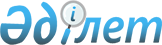 2023 жылға арналған субсидияланатын пестицидтердің, биоагенттердiң (энтомофагтардың) тізбесі және пестицидтердің, биоагенттердiң (энтомофагтардың) 1 литріне (килограмына, грамына, данасына) арналған субсидиялар нормалары, сондай-ақ пестицидтерді, биоагенттерді (энтомофагтарды) субсидиялауға арналған бюджет қаражатының көлемдерін бекіту туралыҚарағанды облысының әкімдігінің 2023 жылғы 21 сәуірдегі № 26/01 қаулысы. Қарағанды облысының Әділет департаментінде 2023 жылғы 25 сәуірде № 6396-09 болып тіркелді.
      Қазақстан Республикасының "Қазақстан Республикасындағы жергілікті мемлекеттік басқару және өзін-өзі басқару туралы" Заңына, Қазақстан Республикасы Ауыл шаруашылығы министрінің 2020 жылғы 30 наурыздағы № 107 "Өсімдік шаруашылығы өнімінің шығымдылығы мен сапасын арттыруды субсидиялау қағидаларын бекіту туралы" (Нормативтік құқықтық актілердің мемлекеттік тіркеу тізілімінде № 20209 болып тіркелген) бұйрығына сәйкес Қарағанды облысының әкімдігі ҚАУЛЫ ЕТЕДІ:
      1. Бекітілсін:
      1) осы қаулының 1-қосымшасына сәйкес субсидияланатын пестицидтердің, биоагенттердің (энтомофагтардың) тізбесі және пестицидтердің, биоагенттердiң (энтомофагтардың) 1 литріне (килограмына, грамына, данасына) арналған субсидиялар нормалары;
      2) осы қаулының 2-қосымшасына сәйкес 2023 жылға арналған пестицидтерді, биоагенттердi (энтомофагтарды) субсидиялауға арналған бюджет қаражатының көлемдері.
      2. Осы қаулының орындалуын бақылау облыс әкімінің жетекшілік ететін орынбасарына жүктелсін.
      3. Осы қаулы оның алғашқы ресми жарияланған күнінен кейін күнтізбелік он күн өткен соң қолданысқа енгізіледі.
      "КЕЛІСІЛДІ"
      Қазақстан Республикасы
      Ауыл шаруашылығы министрлігі
      "__"___________2023 жыл Субсидияланатын пестицидтердің, биоагенттердiң (энтомофагтардың) тізбесі және пестицидтердің, биоагенттердiң (энтомофагтардың) 1 литріне (килограмына, грамына, данасына) арналған субсидиялар нормалары
      Ескерту. 1-қосымша жаңа редакцияда - Қарағанды облысының әкімдігінің 28.12.2023 № 96/01 (оның алғашқы ресми жарияланған күнінен бастап қолданысқа енгізіледі және 01.11.2023 бастап туындаған құқықтық қатынастарға қолданылады) қаулысымен.
      Ескертпе: * екі мақсаттағы мемлекеттік тіркеуі бар және гербицид пен десиканнт ретінде пайдаланылатын препараттар;
      **қосарланған мақсаттағы мемлекеттік тіркеуі бар жәнеинсектицид ретінде және ауыл шаруашылығы өнімін өндірушілердің қойма үй-жайларында қорлардың зиянкестеріне қарсы қолдануға рұқсат етілген препараттар ретінде пайдаланылатын препараттар;
      *** екі мақсатта мемлекеттік тіркеуі бар және инсектицид ретінде және астық өнімдері жүйесіндегі кәсіпорындарда қорларды зиянкестерге қарсы қолдануға рұқсат етілген препараттар ретінде пайдалаылатын;
      **** үш мақсатта мемлекеттік тіркелген және инсектицид ретінде және ауыл шаруашылығы өнімдерін өндірушілердің қойма үй-жайларында қор зиянкестеріне қарсы және нан өнімдері жүйесіндегі кәсіпорындарда қор зиянкестеріне қарсы қолдануға рұқсат етілген препараттар ретінде пайдаланылатын препараттар;
      ***** екі мақсаттағы мемлекеттік тіркеуі бар және инсектицид және егін себу алдындағы өңдеуге арналған препарат ретінде пайдаланылатын препараттар.
      ****** екі мақсаттағы мемлекеттік тіркеуі бар және инсектицид және егін себу алдындағы өңдеуге арналған препарат ретінде пайдаланылатын препараттар. Пестицидтердің, биоагенттердiң (энтомофагтардың) құнын субсидиялауға арналған 2023 жылғы бюджет қаражатының көлемі
      Ескерту. 2-қосымша жаңа редакцияда - Қарағанды облысының әкімдігінің 28.12.2023 № 96/01 (оның алғашқы ресми жарияланған күнінен бастап қолданысқа енгізіледі және 01.11.2023 бастап туындаған құқықтық қатынастарға қолданылады) қаулысымен.
					© 2012. Қазақстан Республикасы Әділет министрлігінің «Қазақстан Республикасының Заңнама және құқықтық ақпарат институты» ШЖҚ РМК
				
      Қарағанды облысының әкімі

Е. Булекпаев
Қарағанды облысы әкімдігінің
2023 жылғы 21 сәуіріндегі
№ 26/01 қаулысына 1-қосымша
№
Пестицидтердің топтары бойынша әсерлі зат
Өлшем бірлігі (литр, килограмм, грамм, дана)
Пестицидтердің, биоагенттердің (энтомофагтардың) 1 литріне (килограмына, грамына, данасына) арналған субсидиялар нормасы, теңге
1
2
3
4
Гербицидтер
Гербицидтер
Гербицидтер
Гербицидтер
2,4-Д диметиламин тұзы, 720 грамм/литр
2,4-Д диметиламин тұзы, 720 грамм/литр
2,4-Д диметиламин тұзы, 720 грамм/литр
2,4-Д диметиламин тұзы, 720 грамм/литр
1
ГЕКСИЛ ЭКСТРА, сулы ерітінді
литр
1 428,50
2
ДИАМИН, 72% сулы ерітінді
литр
1 428,50
3
СТРИГ 72 % сулы ерітінді
литр
1 428,50
4
ВАЛСАМИН, 72% сулы ерітінді
литр
1 428,50
5
ПИЛАР 2,4-Д, 72%, сулы ерітінді
литр
1 428,50
6
ФАНАТ, сулы ерітінді
литр
1 428,50
7
ФЛЕКС, сулы ерітінді
литр
1 428,50
8
ДАЙОВИД, 72 % сулы концентрат
литр
1 428,50
9
НАНКИНА, сулы ерітінді
литр
1 428,50
10
АМИНСПРЕЙ, сулы ерітінді
литр
1 428,50
2,4-Д диметиламин тұзы, 722 грамм/литр
2,4-Д диметиламин тұзы, 722 грамм/литр
2,4-Д диметиламин тұзы, 722 грамм/литр
2,4-Д диметиламин тұзы, 722 грамм/литр
11
КОРСО, 72% сулы ерітінді
литр
3 100,50
2,4-Д диметиламин тұзы, 860 грамм/литр
2,4-Д диметиламин тұзы, 860 грамм/литр
2,4-Д диметиламин тұзы, 860 грамм/литр
2,4-Д диметиламин тұзы, 860 грамм/литр
12
ПРОГРЕСС 860, сулы ерітінді
литр
2 330,50
2,4-Д диметиламин тұзы, 960 грамм/килограмм
2,4-Д диметиламин тұзы, 960 грамм/килограмм
2,4-Д диметиламин тұзы, 960 грамм/килограмм
2,4-Д диметиламин тұзы, 960 грамм/килограмм
13
КЛИНСПРЕЙ ЭКСТРА, суда еритін түйіршіктер
килограмм
4 500,00
2-Этилгексил эфирі түріндегі 2,4 –Д дихлорфенокси сірке қышқылы, 905 грамм/литр
2-Этилгексил эфирі түріндегі 2,4 –Д дихлорфенокси сірке қышқылы, 905 грамм/литр
2-Этилгексил эфирі түріндегі 2,4 –Д дихлорфенокси сірке қышқылы, 905 грамм/литр
2-Этилгексил эфирі түріндегі 2,4 –Д дихлорфенокси сірке қышқылы, 905 грамм/литр
14
ЭСТЕР СУПЕР, эмульсия концентраты
литр
2 450
15
ЭКСПЕРТ, эмульсия концентраты
литр
2 450
2-Этилгексил эфирі түріндегі 2,4 –Д дихлорфенокси сірке қышқылы, 600 грамм/литр
2-Этилгексил эфирі түріндегі 2,4 –Д дихлорфенокси сірке қышқылы, 600 грамм/литр
2-Этилгексил эфирі түріндегі 2,4 –Д дихлорфенокси сірке қышқылы, 600 грамм/литр
2-Этилгексил эфирі түріндегі 2,4 –Д дихлорфенокси сірке қышқылы, 600 грамм/литр
16
ЭСТЕТ, эмульсия концентраты
литр
2 571,60
2-Этилгексил эфирі түріндегі 2,4 –Д дихлорфенокси сірке қышқылы, 875 грамм/литр
2-Этилгексил эфирі түріндегі 2,4 –Д дихлорфенокси сірке қышқылы, 875 грамм/литр
2-Этилгексил эфирі түріндегі 2,4 –Д дихлорфенокси сірке қышқылы, 875 грамм/литр
2-Этилгексил эфирі түріндегі 2,4 –Д дихлорфенокси сірке қышқылы, 875 грамм/литр
17
ЭФЕРОН-ГОЛД, эмульсия концентраты
литр
2 500,00
2,4 –Д дихлорфенокси сірке қышқылы, 344 грамм/литр + дикамба, 120 грамм/литр
2,4 –Д дихлорфенокси сірке қышқылы, 344 грамм/литр + дикамба, 120 грамм/литр
2,4 –Д дихлорфенокси сірке қышқылы, 344 грамм/литр + дикамба, 120 грамм/литр
2,4 –Д дихлорфенокси сірке қышқылы, 344 грамм/литр + дикамба, 120 грамм/литр
18
ФЛЕКС ДУО, сулы ерітінді
литр
2 160,00
2,4-Д қышқылы түріндегі 2-Этилгексил эфирі, 552 грамм/литр + дикамба, 60 грамм/литр
2,4-Д қышқылы түріндегі 2-Этилгексил эфирі, 552 грамм/литр + дикамба, 60 грамм/литр
2,4-Д қышқылы түріндегі 2-Этилгексил эфирі, 552 грамм/литр + дикамба, 60 грамм/литр
2,4-Д қышқылы түріндегі 2-Этилгексил эфирі, 552 грамм/литр + дикамба, 60 грамм/литр
19
 БРЭМБО, эмульсия концентраты
литр
2 946,50
2,4-Д қышқылы түріндегі 2-Этилгексил эфирі, 905 грамм/литр
2,4-Д қышқылы түріндегі 2-Этилгексил эфирі, 905 грамм/литр
2,4-Д қышқылы түріндегі 2-Этилгексил эфирі, 905 грамм/литр
2,4-Д қышқылы түріндегі 2-Этилгексил эфирі, 905 грамм/литр
20
НИОФИР СУПЕР, эмульсия концентраты
литр
1 566,80
21
ГРЕЙН ЭФИР, эмульсия концентраты
литр
1 566,80
22
ПРОГРЕСС эмульсия концентраты
литр
1 566,80
23
РОБУСТО СУПЕР эмульсия концентраты
литр
1 566,80
24
ГЕКСИЛ 905, эмульсия концентраты
литр
1 566,80
25
ЭСТЕРОН 600, эмульсия концентраты
литр
1 566,80
26
ЭФИР ЭКСТРА 905 эмульсия концентраты
литр
1 566,80
27
ЭФИРАКС, эмульсия концентраты
литр
1 566,80
28
ЭФИОН СУПЕР, эмульсия концентраты
литр
1 566,80
2,4-Д қышқылы түріндегі 2-Этилгексил эфирі, 410 грамм/литр + флорасулам, 7,4 грамм/литр
2,4-Д қышқылы түріндегі 2-Этилгексил эфирі, 410 грамм/литр + флорасулам, 7,4 грамм/литр
2,4-Д қышқылы түріндегі 2-Этилгексил эфирі, 410 грамм/литр + флорасулам, 7,4 грамм/литр
2,4-Д қышқылы түріндегі 2-Этилгексил эфирі, 410 грамм/литр + флорасулам, 7,4 грамм/литр
29
БАЛЕРИНА, эмульсия суспензиясы
литр
1 750,00
30
ЭФИР ПРЕМИУМ эмульсия суспензиясы
литр
1 750,00
31
ЭЛАНТ ЭКСТРА, эмульсия концентраты
литр
1 750,00
32
АБСИНТИУМ, эмульсия суспензиясы
литр
1 750,00
33
ЭСТЕР ПРИМА, эмульсия суспензиясы
литр
1 750,00
2,4-Д қышқылы түріндегі 2-Этилгексил эфирі, 500 грамм/литр
2,4-Д қышқылы түріндегі 2-Этилгексил эфирі, 500 грамм/литр
2,4-Д қышқылы түріндегі 2-Этилгексил эфирі, 500 грамм/литр
2,4-Д қышқылы түріндегі 2-Этилгексил эфирі, 500 грамм/литр
34
ЗЕРНОМАКС эмульсия концентраты
литр
1 920,00
35
ОКТАПОН ЭКСТРА эмульсия концентраты
литр
1 920,00
2,4-Д қышқылы түріндегі 2-Этилгексил эфирі, 850 грамм/литр
2,4-Д қышқылы түріндегі 2-Этилгексил эфирі, 850 грамм/литр
2,4-Д қышқылы түріндегі 2-Этилгексил эфирі, 850 грамм/литр
2,4-Д қышқылы түріндегі 2-Этилгексил эфирі, 850 грамм/литр
36
ТАУЭРСПРЕЙ 85% эмульсия концентраты
литр
2 184,00
37
ЭФФЕКТ эмульсия концентраты
литр
2 184,00
38
ЭФИР КОРСО, эмульсия концентраты
литр
2 184,00
аз ұшатын эфирлер түріндегі 2,4-Д қышқылы, 500 грам/литр
аз ұшатын эфирлер түріндегі 2,4-Д қышқылы, 500 грам/литр
аз ұшатын эфирлер түріндегі 2,4-Д қышқылы, 500 грам/литр
аз ұшатын эфирлер түріндегі 2,4-Д қышқылы, 500 грам/литр
39
ЭФИРАМ, эмульсия концентраты
литр
2 321,50
2-этилгексил эфирі түріндегі клопиралид, 500 грамм/литр
2-этилгексил эфирі түріндегі клопиралид, 500 грамм/литр
2-этилгексил эфирі түріндегі клопиралид, 500 грамм/литр
2-этилгексил эфирі түріндегі клопиралид, 500 грамм/литр
40
ЭЛЬФ, эмульсия концентраты
литр
12 907,50
2,4-Д қышқылы түріндегі 2-Этилгексил эфирі, 300 грамм/литр + флорасулам, 3,7 грамм/литр
2,4-Д қышқылы түріндегі 2-Этилгексил эфирі, 300 грамм/литр + флорасулам, 3,7 грамм/литр
2,4-Д қышқылы түріндегі 2-Этилгексил эфирі, 300 грамм/литр + флорасулам, 3,7 грамм/литр
2,4-Д қышқылы түріндегі 2-Этилгексил эфирі, 300 грамм/литр + флорасулам, 3,7 грамм/литр
41
ПРИМАДОННА эмульсия суспензиясы
литр
3 100,00
2-этилгексил эфирі түріндегі 2,4 –Д қышқылы, 420 грамм/литр + 2-этилгексил эфирі түріндегі дикамба қышқылы, 60 грамм/литр
2-этилгексил эфирі түріндегі 2,4 –Д қышқылы, 420 грамм/литр + 2-этилгексил эфирі түріндегі дикамба қышқылы, 60 грамм/литр
2-этилгексил эфирі түріндегі 2,4 –Д қышқылы, 420 грамм/литр + 2-этилгексил эфирі түріндегі дикамба қышқылы, 60 грамм/литр
2-этилгексил эфирі түріндегі 2,4 –Д қышқылы, 420 грамм/литр + 2-этилгексил эфирі түріндегі дикамба қышқылы, 60 грамм/литр
42
ЭЛАНТ ПРЕМИУМ, эмульсия концентраты
литр
2 562,00
2,4-Д қышқылы түріндегі 2-Этилгексил эфирі, 564 грамм/литр
2,4-Д қышқылы түріндегі 2-Этилгексил эфирі, 564 грамм/литр
2,4-Д қышқылы түріндегі 2-Этилгексил эфирі, 564 грамм/литр
2,4-Д қышқылы түріндегі 2-Этилгексил эфирі, 564 грамм/литр
43
ЭЛАНТ, эмульсия концентраты
литр
2 200,00
44
ЭНДИМИОН эмульсия концентрат
литр
2 200,00
2,4-Д қышқылы түріндегі 2-Этилгексил эфирі, 564 грамм/литр + метсульфурон-метил, 600 грамм/килограмм
2,4-Д қышқылы түріндегі 2-Этилгексил эфирі, 564 грамм/литр + метсульфурон-метил, 600 грамм/килограмм
2,4-Д қышқылы түріндегі 2-Этилгексил эфирі, 564 грамм/литр + метсульфурон-метил, 600 грамм/килограмм
2,4-Д қышқылы түріндегі 2-Этилгексил эфирі, 564 грамм/литр + метсульфурон-метил, 600 грамм/килограмм
45
ЭЛАМЕТ, зауытты бинарлы қаптама
килограмм
2 457,50
2,4-Д қышқылы түріндегі 2-Этилгексил эфирі, 564 грамм/литр + триасульфурон, 750 грамм/килограмм
2,4-Д қышқылы түріндегі 2-Этилгексил эфирі, 564 грамм/литр + триасульфурон, 750 грамм/килограмм
2,4-Д қышқылы түріндегі 2-Этилгексил эфирі, 564 грамм/литр + триасульфурон, 750 грамм/килограмм
2,4-Д қышқылы түріндегі 2-Этилгексил эфирі, 564 грамм/литр + триасульфурон, 750 грамм/килограмм
46
БИАТЛОН, зауытты бинарлы қаптама
килограмм
2 820,00
2,4-Д қышқылы түріндегі 2-Этилгексил эфирі
2,4-Д қышқылы түріндегі 2-Этилгексил эфирі
2,4-Д қышқылы түріндегі 2-Этилгексил эфирі
2,4-Д қышқылы түріндегі 2-Этилгексил эфирі
47
Д–АРМОН–Эфир 72%, эмульсия концентраты
литр
1 100,00
2,4-Д қышқылы түріндегі 2-Этилгексил эфирі, 950 грамм/литр
2,4-Д қышқылы түріндегі 2-Этилгексил эфирі, 950 грамм/литр
2,4-Д қышқылы түріндегі 2-Этилгексил эфирі, 950 грамм/литр
2,4-Д қышқылы түріндегі 2-Этилгексил эфирі, 950 грамм/литр
48
ЗЕНИТ коллоидты ерітінді концентраты
литр
2 596,00
49
КЛИАРАП, эмульсия концентраты
литр
2 596,00
диметиламин тұзы түріндегі 2,4-Д қышқылы, 344 грамм/литр + диметиламин тұзы түріндегі қышқыл дикамбасы, 120 грамм/литр
диметиламин тұзы түріндегі 2,4-Д қышқылы, 344 грамм/литр + диметиламин тұзы түріндегі қышқыл дикамбасы, 120 грамм/литр
диметиламин тұзы түріндегі 2,4-Д қышқылы, 344 грамм/литр + диметиламин тұзы түріндегі қышқыл дикамбасы, 120 грамм/литр
диметиламин тұзы түріндегі 2,4-Д қышқылы, 344 грамм/литр + диметиламин тұзы түріндегі қышқыл дикамбасы, 120 грамм/литр
50
ДИАМАКС сулы ерітінді
литр
2 321,50
2,4-Д қышқылы, 410 грамм/литр + клопиралид, күрделі 2-этилгексил эфирі түріндегі 40 грамм/литр
2,4-Д қышқылы, 410 грамм/литр + клопиралид, күрделі 2-этилгексил эфирі түріндегі 40 грамм/литр
2,4-Д қышқылы, 410 грамм/литр + клопиралид, күрделі 2-этилгексил эфирі түріндегі 40 грамм/литр
2,4-Д қышқылы, 410 грамм/литр + клопиралид, күрделі 2-этилгексил эфирі түріндегі 40 грамм/литр
51
КЛОПЭФИР эмульсия концентраты
литр
2 892,00
90% изоденцил этоксилат спирті (альфа-изоденцил-омега-гидроксиполи-оксиэтилен)
90% изоденцил этоксилат спирті (альфа-изоденцил-омега-гидроксиполи-оксиэтилен)
90% изоденцил этоксилат спирті (альфа-изоденцил-омега-гидроксиполи-оксиэтилен)
90% изоденцил этоксилат спирті (альфа-изоденцил-омега-гидроксиполи-оксиэтилен)
51
ВИЛВОТ, ПАВ
литр
2098,00
МЦПА қышқылы 500 грамм/литр, диметиламин, калий және натрий түріндегі тұздар
МЦПА қышқылы 500 грамм/литр, диметиламин, калий және натрий түріндегі тұздар
МЦПА қышқылы 500 грамм/литр, диметиламин, калий және натрий түріндегі тұздар
МЦПА қышқылы 500 грамм/литр, диметиламин, калий және натрий түріндегі тұздар
53
ГЕРБИТОКС, суда еритін концентрат
литр
2 008,93
54
АГРОШАНС, суда еритін концентрат
литр
2 008,93
55
МОМУС, суда еритін концентрат
литр
2 008,93
азимсульфурон, 500 грамм/килограмм
азимсульфурон, 500 грамм/килограмм
азимсульфурон, 500 грамм/килограмм
азимсульфурон, 500 грамм/килограмм
56
ГУЛЛИВЕР, сулы-дисперленген түйіршіктер
килограмм
31 619,50
57
ОЛИВЕР, сулы-дисперленген түйіршіктер
килограмм
31 619,50
58
ЕССЕНЛИВЕР, сулы-дисперленген түйіршіктер
килограмм
31 619,50
глифосат, 757 грамм/килограмм
глифосат, 757 грамм/килограмм
глифосат, 757 грамм/килограмм
глифосат, 757 грамм/килограмм
59
ФЕЛИКС 757, сулы-дисперленген түйіршіктер
килограмм
3 066,55
60
ФАРАОН ГАРАНТ 757, сулы-дисперленген түйіршіктер
килограмм
3 066,55
61
ГЛИФАТ ФОРТЕ 757, сулы-дисперленген түйіршіктер
килограмм
3 066,55
62
ФУХУА ГЛИФОСАТ 757, суда еритін түйіршіктер
килограмм
3 066,55
аминопиралид, 240 грамм/литр
аминопиралид, 240 грамм/литр
аминопиралид, 240 грамм/литр
аминопиралид, 240 грамм/литр
63
ЛАНС, сулы ерітінді
литр
15 000,00
аминопиралид, 300 грамм/килограмм + флорасулам, 150 грамм/килограмм
аминопиралид, 300 грамм/килограмм + флорасулам, 150 грамм/килограмм
аминопиралид, 300 грамм/килограмм + флорасулам, 150 грамм/килограмм
аминопиралид, 300 грамм/килограмм + флорасулам, 150 грамм/килограмм
64
ЛАНЦЕЛОТ 450, сулы-дисперленген түйіршіктер
килограмм
49 335,00
бентазон, 480 грамм/литр
бентазон, 480 грамм/литр
бентазон, 480 грамм/литр
бентазон, 480 грамм/литр
65
БЕНАГРО, сулы ерітінді
литр
3 600,00
66
КОРСАР суда еритін концентрат
литр
3 600,00
67
БАЗАГРАН 48%, сулы ерітінді
литр
3 600,00
беномил, 500 г/кг
беномил, 500 г/кг
беномил, 500 г/кг
беномил, 500 г/кг
68
БЕНОРАД, суланатын ұнтақ
килограмм
8 640,00
галаксифоп-Р-метил, 104 грамм/литр
галаксифоп-Р-метил, 104 грамм/литр
галаксифоп-Р-метил, 104 грамм/литр
галаксифоп-Р-метил, 104 грамм/литр
69
РАМОН СУПЕР, эмульсия концентраты
литр
4 189,5
галаксифоп-Р-метил, 108 грамм/литр
галаксифоп-Р-метил, 108 грамм/литр
галаксифоп-Р-метил, 108 грамм/литр
галаксифоп-Р-метил, 108 грамм/литр
70
ЗЕЛЛЕК СУПЕР эмульсия концентраты
литр
3 402,00
71
ГЕНЕРАЛ, эмульсия концентраты
литр
3 402,00
72
ИМПУЛЬС, эмульсия концентраты
литр
3 402,00
73
ГАЛОКС СУПЕР 108, эмульсия концентраты
литр
3 402,00
галоксифоп - п - метил, 104 грамм/литр
галоксифоп - п - метил, 104 грамм/литр
галоксифоп - п - метил, 104 грамм/литр
галоксифоп - п - метил, 104 грамм/литр
74
ГАЛАКТАЛТ эмульсия концентраты
литр
5 175,00
75
ГУРОН эмульсия концентраты
литр
5 175,00
76
ГАЛОШАНС, эмульсия концентраты
литр
5 175,00
галоксифоп - Р - метил, 240 грамм/литр
галоксифоп - Р - метил, 240 грамм/литр
галоксифоп - Р - метил, 240 грамм/литр
галоксифоп - Р - метил, 240 грамм/литр
77
ДЕЛИК, 240 эмульсия концентраты
литр
6 964,50
78
ИМПУЛЬС ФОРТЕ, эмульсия концентраты
литр
6 964,50
галоксифоп - п - метил, 520 грамм/литр
галоксифоп - п - метил, 520 грамм/литр
галоксифоп - п - метил, 520 грамм/литр
галоксифоп - п - метил, 520 грамм/литр
79
ИМПУЛЬС 520, эмульсия концентраты
литр
13 178,50
глифосат, 360 грамм/литр
глифосат, 360 грамм/литр
глифосат, 360 грамм/литр
глифосат, 360 грамм/литр
80
РАП, сулы ерітінді
литр
2 500,00
81
ВАЛСАГЛИФ, сулы ерітінді
литр
2 500,00
82
ТОТАЛ ПЛЮС, сулы ерітінді
литр
2 500,00
83
ГЛИФОС, сулы ерітінді
литр
2 500,00
84
СОНРАУНД 48%, сулы ерітінді
литр
2 500,00
85
РИДАУТ, сулы ерітінді
литр
2 500,00
86
ВИХРЬ, сулы ерітінді
литр
2 500,00
87
ЖОЙҚЫН, сулы ерітінді
литр
2 500,00
глифосат, 450 грамм/литр
глифосат, 450 грамм/литр
глифосат, 450 грамм/литр
глифосат, 450 грамм/литр
88
СТИРАП 45% сулы ерітінді
литр
3 375,00
89
ГЛИФОС ПРЕМИУМ, сулы ерітінді
литр
3 375,00
глифосат, 480 грамм/литр
глифосат, 480 грамм/литр
глифосат, 480 грамм/литр
глифосат, 480 грамм/литр
90
КЕРНЕЛ, сулы ерітінді
литр
3 660,50
91
ПАССАТ 480 сулы ерітінді
литр
3 660,50
глифосат, 500 грамм/литр
глифосат, 500 грамм/литр
глифосат, 500 грамм/литр
глифосат, 500 грамм/литр
92
*ТОРНАДО 500 сулы ерітінді
литр
1 681,45
93
ТОТАЛ ЭКСТРА, сулы ерітінді
литр
1 681,45
94
*УРАГАН ФОРТЕ 500, сулы ерітінді
литр
1 681,45
95
ЭНТОГЛИФОС, 50% сулы ерітінді
литр
1 681,45
96
*ТАЧДАУН 500, сулы ерітінді
литр
1 681,45
калий тұзы түріндегі глифосат қышқылы, 540 грамм/литр
калий тұзы түріндегі глифосат қышқылы, 540 грамм/литр
калий тұзы түріндегі глифосат қышқылы, 540 грамм/литр
калий тұзы түріндегі глифосат қышқылы, 540 грамм/литр
97
СПРУТ ЭКСТРА, сулы ерітінді
литр
9960,00
калий тұзы түріндегі глифосат қышқылы, 600 грамм/литр
калий тұзы түріндегі глифосат қышқылы, 600 грамм/литр
калий тұзы түріндегі глифосат қышқылы, 600 грамм/литр
калий тұзы түріндегі глифосат қышқылы, 600 грамм/литр
98
РАП 600, сулы ерітінді
литр
3 528,00
99
ЖОЙКЫН МЕГА, 60% сулы ерітінді
литр
3 528,00
глифосат калий тұзы, 690 грамм/литр
глифосат калий тұзы, 690 грамм/литр
глифосат калий тұзы, 690 грамм/литр
глифосат калий тұзы, 690 грамм/литр
100
ГЛИФОСАТ-ГОЛД, сулы ерітінді
литр
3500,00
глифосат, 540 грамм/литр
глифосат, 540 грамм/литр
глифосат, 540 грамм/литр
глифосат, 540 грамм/литр
101
ГРАНД ЭКСТРА 540, сулы ерітінді
литр
2 187,50
102
*РАУНДАП ЭКСТРА 54% сулы ерітінді
литр
2 187,50
103
СМЕРЧ, сулы ерітінді
литр
2 187,50
104
РИД ЭВЕЙ, сулы ерітінді
литр
2 187,50
105
*ТОРНАДО 540, сулы ерітінді
литр
2 187,50
106
ТРИУМФ МАСТЕР, сулы ерітінді
литр
2 187,50
107
ФАРАОН ГОЛД 54% сулы ерітінді
литр
2 187,50
108
ГЛИФАТ 540, сулы ерітінді
литр
2 187,50
109
САРМАТ ЭКСТРА, 54% сулы ерітінді
литр
2 187,50
110
ТЕРЕКС сулы ерітінді
литр
2 187,50
111
ХИТ, сулы ерітінді
литр
2 187,50
112
КАЛИБР 540, сулы ерітінді
литр
2 187,50
113
НАПАЛМ, сулы ерітінді
литр
2 187,50
114
COTEM XL, 54% сулы ерітінді
литр
2 187,50
115
КУНГФУ, 54% сулы ерітінді
литр
2 187,50
116
*СПРУТ ЭКСТРА сулы ерітінді
литр
2 187,50
117
*МЕТЕОР 540, сулы ерітінді
литр
2 187,50
118
ГЛИФОШАНС СУПЕР, сулы ерітінді
литр
2 187,50
119
БАЗУКА, сулы ерітінді
литр
2 187,50
120
АРГУМЕНТ СТАР, сулы ерітінді
литр
2 187,50
121
АРИСТОКРАТ СУПЕР, сулы ерітінді
литр
2 187,50
122
ТОМАГАВК, сулы ерітінді
литр
2 187,50
глифосат түріндегі изопропиламин және калий тұзы, 540 грамм/литр
глифосат түріндегі изопропиламин және калий тұзы, 540 грамм/литр
глифосат түріндегі изопропиламин және калий тұзы, 540 грамм/литр
глифосат түріндегі изопропиламин және калий тұзы, 540 грамм/литр
123
КРЕДИТ ИКСТРИМ суда еритін концентрат
литр
4 017,60
124
МОНОЛИТ, сулы ерітінді
литр
4 017,60
глифосат, 560 грамм/литр
глифосат, 560 грамм/литр
глифосат, 560 грамм/литр
глифосат, 560 грамм/литр
125
АРДГЛИФ, сулы ерітінді
литр
3 350,00
глифосат, 747 грамм/литр
глифосат, 747 грамм/литр
глифосат, 747 грамм/литр
глифосат, 747 грамм/литр
126
ЖОЙКЫН ДАРА, 75% сулы-дисперленген түйіршіктер
килограмм
3 520,00
глифосат, 750 грамм/килограмм
глифосат, 750 грамм/килограмм
глифосат, 750 грамм/килограмм
глифосат, 750 грамм/килограмм
127
БУРАН ЭКСТРА 75 % сулы-дисперленген түйіршіктер
килограмм
4 465,00
глюфосинат аммония, 150 грамм/литр
глюфосинат аммония, 150 грамм/литр
глюфосинат аммония, 150 грамм/литр
глюфосинат аммония, 150 грамм/литр
128
БАСТА, 15% сулы ерітінді
литр
2 143,00
глюфосинат аммониевая соль, 747 грамм/литр
глюфосинат аммониевая соль, 747 грамм/литр
глюфосинат аммониевая соль, 747 грамм/литр
глюфосинат аммониевая соль, 747 грамм/литр
129
ТОМАГАВК ЭКСТРА, водорастворимый гранулы
килиграмм
2 952,00
дикамба қышқылы, 360 грамм/литр + хлорсульфурон қышқылы, 22,2 грамм/литр
дикамба қышқылы, 360 грамм/литр + хлорсульфурон қышқылы, 22,2 грамм/литр
дикамба қышқылы, 360 грамм/литр + хлорсульфурон қышқылы, 22,2 грамм/литр
дикамба қышқылы, 360 грамм/литр + хлорсульфурон қышқылы, 22,2 грамм/литр
130
ФЕНИЗАН сулы ерітінді
литр
6 049,00
дикамба, 124 грамм/литр + 2,4 Д, 357 грамм/литр
дикамба, 124 грамм/литр + 2,4 Д, 357 грамм/литр
дикамба, 124 грамм/литр + 2,4 Д, 357 грамм/литр
дикамба, 124 грамм/литр + 2,4 Д, 357 грамм/литр
131
ВИДМАСТЕР 480 сулы ерітінді
литр
2 618,31
132
ДАБСПРЕЙ, сулы ерітінді
литр
2 618,31
дикамба, 480 грамм/литр
дикамба, 480 грамм/литр
дикамба, 480 грамм/литр
дикамба, 480 грамм/литр
133
САПФИР, сулы ерітінді
литр
2 544,50
134
БАНВЕЛ 480 сулы ерітінді
литр
2 544,50
135
ДИАНАТ 48% сулы ерітінді
литр
2 544,50
136
ДЕКАБРИСТ, сулы ерітінді
литр
2 544,50
137
ДЕЙМОС, суда еритін концентрат
литр
2 544,50
138
РЕЙНВЕЛ, сулы ерітінді
литр
2 544,50
139
ДАМБА, сулы ерітінді
литр
2 544,50
диметиламин тұзы түріндегі дикамба қышқылы, 480 грамм/литр
диметиламин тұзы түріндегі дикамба қышқылы, 480 грамм/литр
диметиламин тұзы түріндегі дикамба қышқылы, 480 грамм/литр
диметиламин тұзы түріндегі дикамба қышқылы, 480 грамм/литр
140
МОНОМАКС, сулы ерітінді
литр
3 125,00
141
ШАНС ДКБ, сулы ерітінді
литр
3 125,00
дикамба, 540 грамм/килограмм + метсульфурон - метил, 28 грамм/килограмм
дикамба, 540 грамм/килограмм + метсульфурон - метил, 28 грамм/килограмм
дикамба, 540 грамм/килограмм + метсульфурон - метил, 28 грамм/килограмм
дикамба, 540 грамм/килограмм + метсульфурон - метил, 28 грамм/килограмм
142
ДМ СУПЕР сулы-дисперленген түйіршіктер
килограмм
6 700,00
дикамба, 659 грамм/килограмм + триасульфурон, 41 грамм/килограмм
дикамба, 659 грамм/килограмм + триасульфурон, 41 грамм/килограмм
дикамба, 659 грамм/килограмм + триасульфурон, 41 грамм/килограмм
дикамба, 659 грамм/килограмм + триасульфурон, 41 грамм/килограмм
143
ЛИНТУР 70 сулы-дисперленген түйіршіктер
килограмм
8 158,75
дикват, 200 грамм/литр
дикват, 200 грамм/литр
дикват, 200 грамм/литр
дикват, 200 грамм/литр
144
*РЕГЛОН ФОРТЕ 200 сулы ерітінді
литр
1 000,00
2, 4 - Д диметиламин тұзы, 357 грамм/литр + дикамба, 124 грамм/литр
2, 4 - Д диметиламин тұзы, 357 грамм/литр + дикамба, 124 грамм/литр
2, 4 - Д диметиламин тұзы, 357 грамм/литр + дикамба, 124 грамм/литр
2, 4 - Д диметиламин тұзы, 357 грамм/литр + дикамба, 124 грамм/литр
145
СТРИГ ЭКСТРА 480 сулы ерітінді
литр
1 693,50
146
ДИАЛЕН СУПЕР 480, сулы ерітінді
литр
1 693,50
147
АНТАЛ, сулы ерітінді
литр
1 693,50
МЦПА диметиламин тұзы, 750 грамм/литр
МЦПА диметиламин тұзы, 750 грамм/литр
МЦПА диметиламин тұзы, 750 грамм/литр
МЦПА диметиламин тұзы, 750 грамм/литр
148
ЭТАЛОН, суда еритін концентрат
литр
2 321,50
149
ЦИКЛОН, сулы ерітінді
литр
2 321,50
имазамокс, 33 грамм/литр + имазапир, 15 грамм/литр
имазамокс, 33 грамм/литр + имазапир, 15 грамм/литр
имазамокс, 33 грамм/литр + имазапир, 15 грамм/литр
имазамокс, 33 грамм/литр + имазапир, 15 грамм/литр
150
ЕВРО-ЛАЙТНИНГ, 4,8% суда еритін концентрат
литр
5 500,00
151
КАПТОРА, 4,8% суда еритін концентрат
литр
5 500,00
152
КЛИАФИЛТ, суда еритін концентрат
литр
5 500,00
153
ЕВРОШАНС, суда еритін концентрат
литр
5 500,00
154
ДИОМА, суда еритін концентрат
литр
5 500,00
имазамокс, 16,5 грамм/литр + имазапир, 7,5 грамм/литр
имазамокс, 16,5 грамм/литр + имазапир, 7,5 грамм/литр
имазамокс, 16,5 грамм/литр + имазапир, 7,5 грамм/литр
имазамокс, 16,5 грамм/литр + имазапир, 7,5 грамм/литр
155
ЕВРО-ЛАЙТНИНГ ПЛЮС, 2,4% суда еритін концентрат
литр
3 900,00
156
КАПТОРА ПЛЮС, 2,4% суда еритін концентрат
литр
3 900,00
имазамокс, 38 грамм/литр
имазамокс, 38 грамм/литр
имазамокс, 38 грамм/литр
имазамокс, 38 грамм/литр
157
Концепт, майлы дисперсия
литр
8893
имазамокс, 40 грамм/литр
имазамокс, 40 грамм/литр
имазамокс, 40 грамм/литр
имазамокс, 40 грамм/литр
158
ЛЕГОМИН 4% сулы ерітінді
литр
3 169,50
159
БАЙТОРЕ, сулы-дисперленген концентрат
литр
3 169,50
160
ПУЛЬСАР, 4% сулы ерітінді
литр
3 169,50
161
ИМАЗОШАНС, сулы ерітінді
литр
3 169,50
162
ЮНКЕР, сулы ерітінді
литр
3 169,50
имазамокс, 50 грамм/литр
имазамокс, 50 грамм/литр
имазамокс, 50 грамм/литр
имазамокс, 50 грамм/литр
163
ЛИСТЕГО ПРО 050, сулы ерітінді
литр
8 843,75
имазапир, 250 грамм/литр
имазапир, 250 грамм/литр
имазапир, 250 грамм/литр
имазапир, 250 грамм/литр
164
ГРЕЙДЕР, сулы-гликоль ерітіндісі
литр
2686,15
165
ПРОФИ, сулы ерітінді
литр
2686,15
166
ШКВАЛ, сулы концентрат
литр
2686,15
имазетапир, 100 грамм/литр
имазетапир, 100 грамм/литр
имазетапир, 100 грамм/литр
имазетапир, 100 грамм/литр
167
АГУРА 10% сулы концентрат
литр
3 250,00
168
ПИВОТ 10% сулы концентрат
литр
3 250,00
169
ИМАЗЕТ 100, сулы концентрат
литр
3 250,00
170
ТАПИРОШАНС, суда еритін концентрат
литр
3 250,00
171
ЛИГР, суда еритін концентрат
литр
3 250,00
172
ЕССЕНТАПИР, 10% сулы ерітінді
литр
3 250,00
173
ТАПИР, концентрат
литр
3 250,00
имазетапир, 450 грамм/килограмм + хлоримурон - этил, 150 грамм/килограмм
имазетапир, 450 грамм/килограмм + хлоримурон - этил, 150 грамм/килограмм
имазетапир, 450 грамм/килограмм + хлоримурон - этил, 150 грамм/килограмм
имазетапир, 450 грамм/килограмм + хлоримурон - этил, 150 грамм/килограмм
174
ФАБИАН, сулы-дисперленген түйіршіктер
килограмм
40 714,29
йодосульфурон - метил - натрий, 11,3 грамм/килограмм + тиенкарбазон - метил, 22,5 грамм/килограмм + мефенпир - диэтил - антидот, 135 грамм/килограмм
йодосульфурон - метил - натрий, 11,3 грамм/килограмм + тиенкарбазон - метил, 22,5 грамм/килограмм + мефенпир - диэтил - антидот, 135 грамм/килограмм
йодосульфурон - метил - натрий, 11,3 грамм/килограмм + тиенкарбазон - метил, 22,5 грамм/килограмм + мефенпир - диэтил - антидот, 135 грамм/килограмм
йодосульфурон - метил - натрий, 11,3 грамм/килограмм + тиенкарбазон - метил, 22,5 грамм/килограмм + мефенпир - диэтил - антидот, 135 грамм/килограмм
175
ВЕЛОСИТИ ПАУЭР сулы-дисперленген түйіршіктер
килограмм
10 922,90
йодосульфурон - метил - натрий, 25 грамм/литр + амидосульфурон, 100 грамм/литр + мефенпир - диэтил - антидот 250 грамм/литр
йодосульфурон - метил - натрий, 25 грамм/литр + амидосульфурон, 100 грамм/литр + мефенпир - диэтил - антидот 250 грамм/литр
йодосульфурон - метил - натрий, 25 грамм/литр + амидосульфурон, 100 грамм/литр + мефенпир - диэтил - антидот 250 грамм/литр
йодосульфурон - метил - натрий, 25 грамм/литр + амидосульфурон, 100 грамм/литр + мефенпир - диэтил - антидот 250 грамм/литр
176
СЕКАТОР ТУРБО майлы дисперсия
литр
5 000,00
177
АМИДА, майлы дисперсия
литр
5 000,00
178
СЕКАЧ, майлы дисперсия
литр
5 000,00
клетодим, 120 грамм/литр
клетодим, 120 грамм/литр
клетодим, 120 грамм/литр
клетодим, 120 грамм/литр
179
СЕЛЕКТ, эмульсия концентраты
литр
1 750,00
180
ШЕДОУ, эмульсия концентраты
литр
1 750,00
181
ЦЕНЗОР МАКС, майлы эмульсия концентраты
литр
1 750,00
клетодим, 150 грамм/литр
клетодим, 150 грамм/литр
клетодим, 150 грамм/литр
клетодим, 150 грамм/литр
182
ГРАМИНИОН, эмульсия концентраты
литр
7 488,00
клетодим, 116,2 грамм/литр
клетодим, 116,2 грамм/литр
клетодим, 116,2 грамм/литр
клетодим, 116,2 грамм/литр
183
СОНДЕЛЕКТ эмульсия концентраты
литр
4 924,00
клетодим, 130 грамм/литр + галоксифоп - п - метил, 80 грамм/литр
клетодим, 130 грамм/литр + галоксифоп - п - метил, 80 грамм/литр
клетодим, 130 грамм/литр + галоксифоп - п - метил, 80 грамм/литр
клетодим, 130 грамм/литр + галоксифоп - п - метил, 80 грамм/литр
184
КВИКСТЕП, эмульсия концентраты
литр
6 348,00
185
СУПРИМ, эмульсия концентраты
литр
6 348,00
клетодим, 240 грамм/литр
клетодим, 240 грамм/литр
клетодим, 240 грамм/литр
клетодим, 240 грамм/литр
186
КИНЕТИК, эмульсия концентраты
литр
3 527,00
187
СПАЙДЕР эмульсия концентраты
литр
3 527,00
188
ЭФЕС эмульсия концентраты
литр
3 527,00
189
ЦЕНТУР, эмульсия концентраты
литр
3 527,00
190
КАДИМ 240, эмульсия концентраты
литр
3 527,00
191
СТИМУЛ, эмульсия концентраты
литр
3 527,00
192
КАТРОС, эмульсия концентраты
литр
3 527,00
193
ПИЛАРОФ, эмульсия концентраты
литр
3 527,00
194
МАГНЕТО, эмульсия концентраты
литр
3 527,00
195
ЛЕГИОН КОМБИ, эмульсия концентраты
литр
3 527,00
196
СПРИНТ 240, эмульсия концентраты
литр
3 527,00
197
ПРОФИТ, эмульсия концентраты
литр
3 527,00
198
ТАЛИСМАН, эмульсия концентраты
литр
3 527,00
199
ДАГОН, эмульсия концентраты
литр
3 527,00
клодинафоп-пропаргил, 240 грамм/литр + клоквинтоцет-мексил (антидот), 60 грамм/литр
клодинафоп-пропаргил, 240 грамм/литр + клоквинтоцет-мексил (антидот), 60 грамм/литр
клодинафоп-пропаргил, 240 грамм/литр + клоквинтоцет-мексил (антидот), 60 грамм/литр
клодинафоп-пропаргил, 240 грамм/литр + клоквинтоцет-мексил (антидот), 60 грамм/литр
200
ЛЕГГЕРО ФОРТЕ, эмульсия концентраты
литр
5 937,50
201
ВАРЯГ, эмульсия концентраты
литр
5 937,50
202
ЦЕНТУРИОН, майлы-сулы эмульсия
литр
5 937,50
203
ЛИБЕРТИ ПЛЮС, эмульсия концентраты
литр
5 937,50
204
СТАЗИС, эмульсия концентраты
литр
5 937,50
205
КЛОВИТ, эмульсия концентраты
литр
5 937,50
206
КЛОДИМАКС, эмульсия концентраты
литр
5 937,50
207
ЗЛАКО ПИК, эмульсия концентраты
литр
5 937,50
клодинафоп-пропаргил, 80 грамм/литр + клоквинтоцет - мексил, 20 грамм/литр
клодинафоп-пропаргил, 80 грамм/литр + клоквинтоцет - мексил, 20 грамм/литр
клодинафоп-пропаргил, 80 грамм/литр + клоквинтоцет - мексил, 20 грамм/литр
клодинафоп-пропаргил, 80 грамм/литр + клоквинтоцет - мексил, 20 грамм/литр
208
ГОРИЗОН 080 эмульсия концентраты
литр
4 600,00
209
ГОРИЗОН 080 БФ, эмульсия концентраты
литр
4 600,00
210
ОВЕН, эмульсия концентраты
литр
4 600,00
211
ИТАРР 80, эмульсия концентраты
литр
4 600,00
212
ТЕРДОК, 8% эмульсия концентраты
литр
4 600,00
213
ТОПИК 080, эмульсия концентраты
литр
4 600,00
214
ФЕНИКС, эмульсия концентраты
литр
4 600,00
клопиралид, 100 грамм/литр + флуроксипир, 15 грамм/литр
клопиралид, 100 грамм/литр + флуроксипир, 15 грамм/литр
клопиралид, 100 грамм/литр + флуроксипир, 15 грамм/литр
клопиралид, 100 грамм/литр + флуроксипир, 15 грамм/литр
215
РЕПЕР, коллоидты ерітінді концентраты
литр
6 857,00
клопиралид, 300 грамм/литр
клопиралид, 300 грамм/литр
клопиралид, 300 грамм/литр
клопиралид, 300 грамм/литр
216
ХАКЕР 300, сулы ерітінді
литр
6 018,60
217
ЛОРНЕТ сулы ерітінді
литр
6 018,60
218
ТРЕЛ 300 сулы ерітінді
литр
6 018,60
219
РАЛИД 300, сулы ерітінді
литр
6 018,60
220
ГЕРМЕС 300, сулы ерітінді
литр
6 018,60
221
МАКСИМУС, сулы ерітінді
литр
6 018,60
222
СТОУН 300, сулы ерітінді
литр
6 018,60
223
СЭНТИУМ, сулы ерітінді
литр
6 018,60
224
ШАНСТРЕЛ 300, сулы ерітінді
литр
6 018,60
225
АГРОН, сулы ерітінді
литр
6 018,60
2-этилгексил эфирі түріндегі клопиралид 450 грамм/литр
2-этилгексил эфирі түріндегі клопиралид 450 грамм/литр
2-этилгексил эфирі түріндегі клопиралид 450 грамм/литр
2-этилгексил эфирі түріндегі клопиралид 450 грамм/литр
226
ЭФИЛОН, эмульсия концентраты
литр
15 000,00
клопиралид, 750 грамм/килограмм
клопиралид, 750 грамм/килограмм
клопиралид, 750 грамм/килограмм
клопиралид, 750 грамм/килограмм
227
ЛОНТРЕЛ ГРАНД 75, сулы-дисперленген түйіршіктер
килограмм
13 393,00
228
АГРОН ГРАНД сулы-дисперленген түйіршіктер
килограмм
13 393,00
229
ВИРТУОЗ сулы-дисперленген түйіршіктер
килограмм
13 393,00
230
КЛОПИРАЛИД, сулы-дисперленген түйіршіктер
килограмм
13 393,00
231
ТРИЛОН 750 сулы-дисперленген түйіршіктер
килограмм
13 393,00
232
РАЛИД ЭКСТРА суда еритін түйіршіктер
килограмм
13 393,00
233
СПИРИТ сулы-дисперленген түйіршіктер
килограмм
13 393,00
234
ХАКЕР суда еритін түйіршіктер
килограмм
13 393,00
235
САМУРАЙ СУПЕР, сулы-дисперленген түйіршіктер
килограмм
13 393,00
236
СОНХУС, сулы-дисперленген түйіршіктер
килограмм
13 393,00
237
КОРРЕКТОР, сулы-дисперленген түйіршіктер
килограмм
13 393,00
238
СТРАТЕГО, сулы-дисперленген түйіршіктер
килограмм
13 393,00
мезотрион, 75 грамм/литр + никосульфурон, 30 грамм/литр
мезотрион, 75 грамм/литр + никосульфурон, 30 грамм/литр
мезотрион, 75 грамм/литр + никосульфурон, 30 грамм/литр
мезотрион, 75 грамм/литр + никосульфурон, 30 грамм/литр
239
ЭЛЮМИС 105 майлы дисперсия
литр
4 500,00
240
ГАВАНЬ ПЛЮС, майлы дисперсия
литр
4 500,00
241
БЕСТУТАКС, суспензиялы концентрат
литр
4 500,00
никосульфурон, 230 грамм/килограмм + мезотрион, 570 грамм/килограмм
никосульфурон, 230 грамм/килограмм + мезотрион, 570 грамм/килограмм
никосульфурон, 230 грамм/килограмм + мезотрион, 570 грамм/килограмм
никосульфурон, 230 грамм/килограмм + мезотрион, 570 грамм/килограмм
242
МАХАОН, сулы-дисперленген түйіршіктер
килограмм
32 143,00
метазахлор, 375 грамм/литр + измазамокс, 25 грамм/литр
метазахлор, 375 грамм/литр + измазамокс, 25 грамм/литр
метазахлор, 375 грамм/литр + измазамокс, 25 грамм/литр
метазахлор, 375 грамм/литр + измазамокс, 25 грамм/литр
243
ДИОНИС, суспензиялы концентрат
литр
6 696,50
244
НОПАСАРАН, 40% суспензиялы концентрат
литр
6 696,50
метолахлор, 960 грамм/литр
метолахлор, 960 грамм/литр
метолахлор, 960 грамм/литр
метолахлор, 960 грамм/литр
245
АКЦЕНТ ПРИМА 96% эмульсия концентраты
литр
4 465,00
метрибузин, 250 грамм/литр
метрибузин, 250 грамм/литр
метрибузин, 250 грамм/литр
метрибузин, 250 грамм/литр
246
ЗОНТРАН коллоидты ерітінді концентраты
литр
7 076,00
метрибузин, 270 грамм/литр
метрибузин, 270 грамм/литр
метрибузин, 270 грамм/литр
метрибузин, 270 грамм/литр
247
ЛАЗУРИТ СУПЕР, наноэмульсия концентраты
литр
9 332,15
метрибузин, 600 грамм/литр
метрибузин, 600 грамм/литр
метрибузин, 600 грамм/литр
метрибузин, 600 грамм/литр
248
ЗЕНКОР УЛЬТРА, суспензиялы концентрат
литр
6 026,50
249
ЛИНКОР, суспензиялы концентрат
литр
6 026,50
250
ЗЕНКОШАНС, суспензиялы концентрат
литр
6 026,50
251
ЛАЗУРИТ УЛЬТРА, суспензиялы концентрат
литр
6 026,50
метрибузин, 700 грамм/килограмм
метрибузин, 700 грамм/килограмм
метрибузин, 700 грамм/килограмм
метрибузин, 700 грамм/килограмм
252
КАРБУЗИН 70% суланатын ұнтақ
килограмм
9 450,00
253
ЛАЗУРИТ, суланатын ұнтақ
килограмм
9 450,00
254
ТРИБУЗИН 700, суланатын ұнтақ
килограмм
9 450,00
255
ЕССЕНСЕКОР, 70% сулы-дисперленген түйіршіктер
килограмм
9 450,00
метрибузин, 750 грамм/килограмм
метрибузин, 750 грамм/килограмм
метрибузин, 750 грамм/килограмм
метрибузин, 750 грамм/килограмм
256
ТАЙГЕР ЭКСТРА, суда еритін түйіршіктер
килограмм
10 000,00
метсульфурон - метил, 125 грамм/килограмм + трибенурон - метил, 625 грамм/килограмм
метсульфурон - метил, 125 грамм/килограмм + трибенурон - метил, 625 грамм/килограмм
метсульфурон - метил, 125 грамм/килограмм + трибенурон - метил, 625 грамм/килограмм
метсульфурон - метил, 125 грамм/килограмм + трибенурон - метил, 625 грамм/килограмм
257
ПЛУГГЕР, сулы-дисперленген түйіршіктер
килограмм
31 068,00
258
ФИНИТО ДУЭТ 750, сулы-дисперленген түйіршіктер
килограмм
31 068,00
метсульфурон - метил, 261 грамм/килограмм 
метсульфурон - метил, 261 грамм/килограмм 
метсульфурон - метил, 261 грамм/килограмм 
метсульфурон - метил, 261 грамм/килограмм 
259
ЭЛЛАДА, сулы-дисперленген түйіршіктер
килограмм
20 000,00
метсульфурон - метил, 300 грамм/килограмм + трибенурон - метил, 450 грамм/килограмм
метсульфурон - метил, 300 грамм/килограмм + трибенурон - метил, 450 грамм/килограмм
метсульфурон - метил, 300 грамм/килограмм + трибенурон - метил, 450 грамм/килограмм
метсульфурон - метил, 300 грамм/килограмм + трибенурон - метил, 450 грамм/килограмм
260
МАГНУМ СУПЕР сулы-дисперленген түйіршіктер
килограмм
51 520,50
метсульфурон - метил, 391 грамм/килограмм + трибенурон - метил, 261 грамм/килограмм
метсульфурон - метил, 391 грамм/килограмм + трибенурон - метил, 261 грамм/килограмм
метсульфурон - метил, 391 грамм/килограмм + трибенурон - метил, 261 грамм/килограмм
метсульфурон - метил, 391 грамм/килограмм + трибенурон - метил, 261 грамм/килограмм
261
ЭДВАНС, сулы-дисперленген түйіршіктер
килограмм
55 000,00
262
ЭЛЛАЙ ЛАЙТ сулы-дисперленген түйіршіктер
килограмм
55 000,00
263
ГРАФ ПРЕМИУМ, сулы-дисперленген түйіршіктер
килограмм
55 000,00
метсульфурон - метил, 600 грамм/килограмм
метсульфурон - метил, 600 грамм/килограмм
метсульфурон - метил, 600 грамм/килограмм
метсульфурон - метил, 600 грамм/килограмм
264
СНАЙПЕР, сулы-дисперленген түйіршіктер
килограмм
12 500
265
ЛИДЕР, суланатын ұнтақ
килограмм
10 000,00
266
ГРЕЙЗ, 60% сулы-дисперленген түйіршіктер
килограмм
10 000,00
267
ЗИНГЕР, суланатын ұнтақ
килограмм
10 000,00
268
ЛЕОПАРД, сулы-дисперленген түйіршіктер
килограмм
10 000,00
269
МАГНУМ, сулы-дисперленген түйіршіктер
килограмм
10 000,00
270
МЕТУРОН, сулы-дисперленген түйіршіктер
килограмм
10 000,00
271
ПРАЙМЕР, сулы-дисперленген түйіршіктер
килограмм
10 000,00
272
РОДАР 60% суланатын ұнтақ
килограмм
10 000,00
273
ХАЗНА 60 % сулы-дисперленген түйіршіктер
килограмм
10 000,00
274
АДАЛТ, сулы-дисперленген түйіршіктер
килограмм
10 000,00
275
СТРАЖ, сулы-дисперленген түйіршіктер
килограмм
10 000,00
276
СУПЕРМЕТ ЭКСТРА, суда еритін түйіршіктер
килограмм
10 000,00
277
АККУРАТ, сулы-дисперленген түйіршіктер
килограмм
10 000,00
278
КАНЦЛЕР, сулы-дисперленген түйіршіктер
килограмм
10 000,00
279
МЕТСУМЕТ, сулы-дисперленген түйіршіктер
килограмм
10 000,00
280
ЛАЗЕР 60, суланатын ұнтақ
килограмм
10 000,00
281
ВУЛКАН 60% сулы-дисперленген түйіршіктер
килограмм
10 000,00
метсульфурон - метил, 390 грамм/килограмм + трибенурон - метил, 260 грамм/килограмм + амидосульфурон, 100 грамм/килограмм
метсульфурон - метил, 390 грамм/килограмм + трибенурон - метил, 260 грамм/килограмм + амидосульфурон, 100 грамм/килограмм
метсульфурон - метил, 390 грамм/килограмм + трибенурон - метил, 260 грамм/килограмм + амидосульфурон, 100 грамм/килограмм
метсульфурон - метил, 390 грамм/килограмм + трибенурон - метил, 260 грамм/килограмм + амидосульфурон, 100 грамм/килограмм
282
КАССАР ПРО, сулы-дисперленген түйіршіктер
килограмм
77 678,50
метсульфурон - метил, 500 грамм/килограмм + амидосульфурон 250 грамм/килограмм
метсульфурон - метил, 500 грамм/килограмм + амидосульфурон 250 грамм/килограмм
метсульфурон - метил, 500 грамм/килограмм + амидосульфурон 250 грамм/килограмм
метсульфурон - метил, 500 грамм/килограмм + амидосульфурон 250 грамм/килограмм
283
КАССАР, сулы-дисперленген түйіршіктер
килограмм
77 678,50
мефенокс, 20 грамм/литр
мефенокс, 20 грамм/литр
мефенокс, 20 грамм/литр
мефенокс, 20 грамм/литр
284
СЕРТИКОР 050, суспензия концентранты
литр
5276,50
МЦПА, 500 грамм/литр + клопиралид, 100 грамм/литр
МЦПА, 500 грамм/литр + клопиралид, 100 грамм/литр
МЦПА, 500 грамм/литр + клопиралид, 100 грамм/литр
МЦПА, 500 грамм/литр + клопиралид, 100 грамм/литр
285
ГЕРМЕС ГРАНД, эмульсия концентраты
литр
5 280,00
никосульфурон, 600 грамм/килограмм + тифенсульфурон - метил, 150 грамм/килограмм
никосульфурон, 600 грамм/килограмм + тифенсульфурон - метил, 150 грамм/килограмм
никосульфурон, 600 грамм/килограмм + тифенсульфурон - метил, 150 грамм/килограмм
никосульфурон, 600 грамм/килограмм + тифенсульфурон - метил, 150 грамм/килограмм
286
ДУБЛОН ГОЛД, сулы-дисперленген түйіршіктер
килограмм
66 964,29
никосульфурон, 700 грамм/килограмм + тифенсульфурон - метил, 125 грамм/килограмм
никосульфурон, 700 грамм/килограмм + тифенсульфурон - метил, 125 грамм/килограмм
никосульфурон, 700 грамм/килограмм + тифенсульфурон - метил, 125 грамм/килограмм
никосульфурон, 700 грамм/килограмм + тифенсульфурон - метил, 125 грамм/килограмм
287
КВИН, сулы-дисперленген түйіршіктер
килограмм
21 000,00
оксифлуорфен, 240 грамм/литр
оксифлуорфен, 240 грамм/литр
оксифлуорфен, 240 грамм/литр
оксифлуорфен, 240 грамм/литр
288
ГОАЛ 2Е эмульсия концентраты
литр
4 250,00
289
ГОЛ, эмульсия концентраты
литр
4 250,00
290
ГОТРИЛ 24% эмульсия концентраты
литр
4 250,00
291
ОКСИФЕН 240, эмульсия концентраты
литр
4 250,00
292
ГАУР, эмульсия концентраты
литр
4 250,00
293
РОКИ, эмульсия концентраты
литр
4 250,00
оксифлуорфен, 480 грамм/литр
оксифлуорфен, 480 грамм/литр
оксифлуорфен, 480 грамм/литр
оксифлуорфен, 480 грамм/литр
294
ГОАЛ 480, суспензиялы концентрат
литр
6 150,00
пендиметалин, 330 грамм/литр
пендиметалин, 330 грамм/литр
пендиметалин, 330 грамм/литр
пендиметалин, 330 грамм/литр
295
КАЛКАН, эмульсия концентраты
литр
2 250,00
296
ГАЙТАН, эмульсия концентраты
литр
2 250,00
297
СТОП 33% эмульсия концентраты
литр
2 250,00
298
ЛОТОС СУПЕР, эмульсия концентраты
литр
2 250,00
299
ЭСТАМП, эмульсия концентраты
литр
2 250,00
300
СТОМП 30%, эмульсия концентраты
литр
2 250,00
пендиметалин, 350 грамм/литр
пендиметалин, 350 грамм/литр
пендиметалин, 350 грамм/литр
пендиметалин, 350 грамм/литр
301
СТАРТ 35% эмульсия концентраты
литр
4 017,50
пеноксулам, 25 грамм/литр
пеноксулам, 25 грамм/литр
пеноксулам, 25 грамм/литр
пеноксулам, 25 грамм/литр
302
РЕЙНБОУ 25 ОД майлы дисперсия
литр
10 382,00
303
ТАЛАНТ, майлы дисперсия
литр
10 382,00
пиклорам, 150 грамм/литр + МЦПА, 350 грамм/литр
пиклорам, 150 грамм/литр + МЦПА, 350 грамм/литр
пиклорам, 150 грамм/литр + МЦПА, 350 грамм/литр
пиклорам, 150 грамм/литр + МЦПА, 350 грамм/литр
304
ГОРГОН суда еритін концентрат
литр
6 294,65
пиноксаден, 45 грамм/литр + клоквинтоцет-мексил (антидот), 11,25 грамм/литр
пиноксаден, 45 грамм/литр + клоквинтоцет-мексил (антидот), 11,25 грамм/литр
пиноксаден, 45 грамм/литр + клоквинтоцет-мексил (антидот), 11,25 грамм/литр
пиноксаден, 45 грамм/литр + клоквинтоцет-мексил (антидот), 11,25 грамм/литр
305
АКСИАЛ 045, эмульсия концентраты
литр
5 390,00
пиноксаден, 45 грамм/литр + клоквинтосет-мексила (антидот), 20 грамм/литр
пиноксаден, 45 грамм/литр + клоквинтосет-мексила (антидот), 20 грамм/литр
пиноксаден, 45 грамм/литр + клоквинтосет-мексила (антидот), 20 грамм/литр
пиноксаден, 45 грамм/литр + клоквинтосет-мексила (антидот), 20 грамм/литр
306
МАКСИР, эмульсия концентраты
литр
9 000,00
пиноксаден, 50 грамм/литр + клоквинтоцет-мексил (антидот), 12,5 грамм/литр
пиноксаден, 50 грамм/литр + клоквинтоцет-мексил (антидот), 12,5 грамм/литр
пиноксаден, 50 грамм/литр + клоквинтоцет-мексил (антидот), 12,5 грамм/литр
пиноксаден, 50 грамм/литр + клоквинтоцет-мексил (антидот), 12,5 грамм/литр
307
АКСИАЛ 050, эмульсия концентраты
литр
4 337,3
пироксулам, 45 грамм/литр + клоквинтоцет - мексил - антидот, 90 грамм/литр
пироксулам, 45 грамм/литр + клоквинтоцет - мексил - антидот, 90 грамм/литр
пироксулам, 45 грамм/литр + клоквинтоцет - мексил - антидот, 90 грамм/литр
пироксулам, 45 грамм/литр + клоквинтоцет - мексил - антидот, 90 грамм/литр
308
МЕРИТ 45, майлы дисперсия
литр
21 631,50
претилахлор, 300 грамм/литр + пирибензоксим, 20 грамм/литр
претилахлор, 300 грамм/литр + пирибензоксим, 20 грамм/литр
претилахлор, 300 грамм/литр + пирибензоксим, 20 грамм/литр
претилахлор, 300 грамм/литр + пирибензоксим, 20 грамм/литр
309
СОЛИТО 320, эмульсия концентраты
литр
6 484,82
прометрин, 500 грамм/литр
прометрин, 500 грамм/литр
прометрин, 500 грамм/литр
прометрин, 500 грамм/литр
310
ГЕЗАГАРД 500, суспензиялы концентрат
литр
2 366,00
311
ГЕЗАМЕТРИН, 50% суспензиялы концентрат
литр
2 366,00
312
ОМЕГА, 50% суспензиялы концентрат
литр
2 366,00
313
САРМАТ, суспензиялы концентрат
литр
2 366,00
314
ШАНСГАРД, суспензиялы концентрат
литр
2 366,00
315
БРИГ, суспензиялы концентрат
литр
2 366,00
316
ГАМБИТ, суспензиялы концентрат
литр
2 366,00
317
РУБИКОН, суспензиялы концентрат
литр
2 366,00
просульфокарб, 800 грамм/литр
просульфокарб, 800 грамм/литр
просульфокарб, 800 грамм/литр
просульфокарб, 800 грамм/литр
318
БОКСЕР 800, эмульсия концентраты
литр
2 963,25
римсульфурон, 250 грамм/килограмм
римсульфурон, 250 грамм/килограмм
римсульфурон, 250 грамм/килограмм
римсульфурон, 250 грамм/килограмм
319
КАССИУС суда еритін ұнтақ
килограмм
31 582,00
320
РИМУС 25%, сулы-дисперленген түйіршіктер
килограмм
31 582,00
321
РОМУЛ сулы-дисперленген түйіршіктер
килограмм
31 582,00
322
ТИТУС 25%, құрғақ ақпа суспензия
килограмм
31 582,00
323
РИМКОРН, суда еритін түйіршіктер
килограмм
31 582,00
324
ШАНТУС, сулы-дисперленген түйіршіктер
килограмм
31 582,00
римсульфурон, 500 грамм/килограмм
римсульфурон, 500 грамм/килограмм
римсульфурон, 500 грамм/килограмм
римсульфурон, 500 грамм/килограмм
325
ЭСКУДО сулы-дисперленген түйіршіктер
килограмм
99 528,50
с - метолахлор 312, 5 грамм/литр + тербутилазин 187, 5 грамм/литр
с - метолахлор 312, 5 грамм/литр + тербутилазин 187, 5 грамм/литр
с - метолахлор 312, 5 грамм/литр + тербутилазин 187, 5 грамм/литр
с - метолахлор 312, 5 грамм/литр + тербутилазин 187, 5 грамм/литр
326
ГАРДО ГОЛД 500 суспензиялы концентрат
литр
2 196,75
327
ЭРУДИТ, эмульсия суспензиясы
литр
2 196,75
328
ИРВИН, эмульсия суспензиясы
литр
2 196,75
329
СТАУТ, суспензиялы концентрат
литр
2 196,75
С - метолахлор, 960 грамм/литр
С - метолахлор, 960 грамм/литр
С - метолахлор, 960 грамм/литр
С - метолахлор, 960 грамм/литр
330
ДОАЛ эмульсия концентраты
литр
4 000,00
331
ДУАЛ ГОЛД 960, эмульсия концентраты
литр
4 000,00
332
ДУШАНС, эмульсия концентраты
литр
4 000,00
333
МЕТАЛ ПЛЮС 960 эмульсия концентраты
литр
4 000,00
334
СИМБА, эмульсия концентраты
литр
4 000,00
335
МАЧЕТЕ, эмульсия концентраты
литр
4 000,00
тифенсульфурон-метил, 680 грамм/килограмм + метсульфурон-метил, 70 грамм/килограмм
тифенсульфурон-метил, 680 грамм/килограмм + метсульфурон-метил, 70 грамм/килограмм
тифенсульфурон-метил, 680 грамм/килограмм + метсульфурон-метил, 70 грамм/килограмм
тифенсульфурон-метил, 680 грамм/килограмм + метсульфурон-метил, 70 грамм/килограмм
336
КАНОНИР ДУО құрғақ ақпа суспензия
килограмм
17 410,50
337
АККУРАТ ЭКСТРА, сулы-дисперленген түйіршіктер
килограмм
17 410,50
338
СТРАЖ ДУО, сулы-дисперленген түйіршіктер
килограмм
17 410,50
тифенсульфурон - метил, 545 грамм/килограмм + метсульфурон - метила, 164 грамм/килограмм
тифенсульфурон - метил, 545 грамм/килограмм + метсульфурон - метила, 164 грамм/килограмм
тифенсульфурон - метил, 545 грамм/килограмм + метсульфурон - метила, 164 грамм/килограмм
тифенсульфурон - метил, 545 грамм/килограмм + метсульфурон - метила, 164 грамм/килограмм
339
РЕСТРИКТ, суда еритін түйіршіктер
килограмм
42 500,00
340
ГАРМОНИЯ, сулы-дисперленген түйіршіктер
килограмм
42 500,00
тифенсульфурон - метил, 750 грамм/килограмм
тифенсульфурон - метил, 750 грамм/килограмм
тифенсульфурон - метил, 750 грамм/килограмм
тифенсульфурон - метил, 750 грамм/килограмм
341
АЛИСОН, сулы-дисперленген түйіршіктер
килограмм
44 044,00
342
ХАРМОНИ ПРО сулы-дисперленген түйіршіктер
килограмм
44 044,00
343
ШАНСТИ, сулы-дисперленген түйіршіктер
килограмм
44 044,00
344
КУПАЖ, сулы-дисперленген түйіршіктер
килограмм
44 044,00
345
АЛСИОН, сулы-дисперленген түйіршіктер
килограмм
44 044,00
346
АЛЛЕРТ, құрғақ ақпа суспензия
килограмм
44 044,00
трибенурон - метил, 563 грамм/килограмм + флорасулам, 187 грамм/килограмм
трибенурон - метил, 563 грамм/килограмм + флорасулам, 187 грамм/килограмм
трибенурон - метил, 563 грамм/килограмм + флорасулам, 187 грамм/килограмм
трибенурон - метил, 563 грамм/килограмм + флорасулам, 187 грамм/килограмм
347
БОМБА, сулы-дисперленген түйіршіктер
килограмм
52 232,15
348
МОСКИТ ПРЕМИУМ, сулы-дисперленген түйіршіктер
килограмм
52 232,15
трибенурон - метил, 750 грамм/килограмм
трибенурон - метил, 750 грамм/килограмм
трибенурон - метил, 750 грамм/килограмм
трибенурон - метил, 750 грамм/килограмм
349
АГРАСТАР, сулы-дисперленген түйіршіктер
килограмм
7 500,00
350
БАРОН 750, сулы-дисперленген түйіршіктер
килограмм
7 500,00
351
ГАЛЛАНТНЫЙ 75% құрғақ ақпа суспензия
килограмм
7 500,00
352
ФИНИТО 750 сулы-дисперленген түйіршіктер
килограмм
7 500,00
353
ГРАНАТ сулы-дисперленген түйіршіктер
килограмм
7 500,00
354
ГРОМСТОР 75%, сулы-дисперленген түйіршіктер
килограмм
7 500,00
355
ГРАНСТАР ПРО сулы-дисперленген түйіршіктер
килограмм
7 500,00
356
ГРАФ сулы-дисперленген түйіршіктер
килограмм
7 500,00
357
МУСТАНГ 75% сулы-дисперленген түйіршіктер
килограмм
7 500,00
358
РЕСПЕКТ сулы-дисперленген түйіршіктер
килограмм
7 500,00
359
САННИ сулы-дисперленген түйіршіктер
килограмм
7 500,00
360
СТАЛКЕР сулы-дисперленген түйіршіктер
килограмм
7 500,00
361
ЭКСПРЕСС, сулы-дисперленген түйіршіктер
килограмм
7 500,00
362
МОРТИРА, сулы-дисперленген түйіршіктер
килограмм
7 500,00
363
САЛЬВО, сулы-дисперленген түйіршіктер
килограмм
7 500,00
364
ГАРПУН СУПЕР, сулы-дисперленген түйіршіктер
килограмм
7 500,00
365
ГОЛД ГРАНД, сулы-дисперленген түйіршіктер
килограмм
7 500,00
366
КАСКАД, сулы-дисперленген түйіршіктер
килограмм
7 500,00
367
ШАНСТАР, сулы-дисперленген түйіршіктер
килограмм
7 500,00
368
ПРОМЕТЕЙ, сулы-дисперленген түйіршіктер
килограмм
7 500,00
369
МАДЖЕСТИК, сулы-дисперленген түйіршіктер
килограмм
7 500,00
370
ТРИБУН, құрғақ ақпа суспензия
килограмм
7 500,00
371
САНФЛО, сулы-дисперленген түйіршіктер.
килограмм
7 500,00
372
ТРИБИН 750, сулы-дисперленген түйіршіктер
килограмм
7 500,00
373
ПРЕМИУМ, сулы-дисперленген түйіршіктер
килограмм
7 500,00
374
ГРИНСТАР ГОЛД, сулы-дисперленген түйіршіктер
килограмм
7 500,00
375
МОЕРСТАР, 75% құрғақ ақпа суспензия
килограмм
7 500,00
376
АРГАМАК, сулы-дисперленген түйіршіктер
килограмм
7 500,00
377
ТОГАМАВК, суда еритін түйіршік
килограмм
7 500,00
феноксапроп - п - этил, 100 грамм/литр + клоквинтоцет - мексил (антидот), 27 грамм/литр
феноксапроп - п - этил, 100 грамм/литр + клоквинтоцет - мексил (антидот), 27 грамм/литр
феноксапроп - п - этил, 100 грамм/литр + клоквинтоцет - мексил (антидот), 27 грамм/литр
феноксапроп - п - этил, 100 грамм/литр + клоквинтоцет - мексил (антидот), 27 грамм/литр
378
ЗЛАКОФОРТЕ 100 эмульсия концентраты
литр
3 794,50
379
ОЦЕЛОТ, эмульсия концентраты
литр
3 794,50
феноксапроп - п - этил, 100 грамм/литр + антидот, 50 грамм/литр
феноксапроп - п - этил, 100 грамм/литр + антидот, 50 грамм/литр
феноксапроп - п - этил, 100 грамм/литр + антидот, 50 грамм/литр
феноксапроп - п - этил, 100 грамм/литр + антидот, 50 грамм/литр
380
РЫСЬ СУПЕР, 10% эмульсия концентраты
литр
4 169,00
феноксапроп - п - этил, 69 грамм/литр + мефенпир - диэтил (антидот), 75 грамм/литр
феноксапроп - п - этил, 69 грамм/литр + мефенпир - диэтил (антидот), 75 грамм/литр
феноксапроп - п - этил, 69 грамм/литр + мефенпир - диэтил (антидот), 75 грамм/литр
феноксапроп - п - этил, 69 грамм/литр + мефенпир - диэтил (антидот), 75 грамм/литр
381
ВИТЯЗЬ, эмульсия концентраты
литр
2 900,30
382
ЯГУАР майлы-сулы эмульсия
литр
2 900,30
383
ПЕГАС СУПЕР 7,5% майлы-сулы эмульсия
литр
2 900,30
384
ЗЛАКОСУПЕР 7,5%, майлы-сулы эмульсия
литр
2 900,30
385
ПУМА-СУПЕР 7,5%, майлы-сулы эмульсия
литр
2 900,30
386
АРМАН СУПЕР, майлы-сулы эмульсия
литр
2 900,30
феноксапроп - п - этил, 140 грамм/литр + клодинафоп - пропаргил, 90 грамм/литр + клоквинтоцет - мексил, 72 грамм/литр
феноксапроп - п - этил, 140 грамм/литр + клодинафоп - пропаргил, 90 грамм/литр + клоквинтоцет - мексил, 72 грамм/литр
феноксапроп - п - этил, 140 грамм/литр + клодинафоп - пропаргил, 90 грамм/литр + клоквинтоцет - мексил, 72 грамм/литр
феноксапроп - п - этил, 140 грамм/литр + клодинафоп - пропаргил, 90 грамм/литр + клоквинтоцет - мексил, 72 грамм/литр
387
СКАУТ ФОРТЕ, эмульсия концентраты
литр
7 250,00
388
БОТАКАН СУПЕР, эмульсия концентраты
литр
7 250,00
клодинафоп - пропаргил, 80 грамм/литр + феноксапроп - п - этил, 50 грамм/литр + клоквинтоцет - мексил, 25 грамм/литр
клодинафоп - пропаргил, 80 грамм/литр + феноксапроп - п - этил, 50 грамм/литр + клоквинтоцет - мексил, 25 грамм/литр
клодинафоп - пропаргил, 80 грамм/литр + феноксапроп - п - этил, 50 грамм/литр + клоквинтоцет - мексил, 25 грамм/литр
клодинафоп - пропаргил, 80 грамм/литр + феноксапроп - п - этил, 50 грамм/литр + клоквинтоцет - мексил, 25 грамм/литр
389
ЛЕГГЕРО ПРО, эмульсия концентраты
литр
8 571,50
клодинафоп - пропаргил, 240 грамм/литр + клоквинтоцет - мексил, 60 грамм/литр
клодинафоп - пропаргил, 240 грамм/литр + клоквинтоцет - мексил, 60 грамм/литр
клодинафоп - пропаргил, 240 грамм/литр + клоквинтоцет - мексил, 60 грамм/литр
клодинафоп - пропаргил, 240 грамм/литр + клоквинтоцет - мексил, 60 грамм/литр
390
ТОПИК СУПЕР 240, эмульсия концентраты
литр
24 657,00
феноксапроп - п - этил, 100 грамм/литр + (антидот), 27 грамм/литр
феноксапроп - п - этил, 100 грамм/литр + (антидот), 27 грамм/литр
феноксапроп - п - этил, 100 грамм/литр + (антидот), 27 грамм/литр
феноксапроп - п - этил, 100 грамм/литр + (антидот), 27 грамм/литр
391
ГРАМИ СУПЕР эмульсия концентраты
литр
3 750,00
феноксапроп - п - этил, 100 грамм/литр + мефенпир - диэтил (антидот), 27 грамм/литр
феноксапроп - п - этил, 100 грамм/литр + мефенпир - диэтил (антидот), 27 грамм/литр
феноксапроп - п - этил, 100 грамм/литр + мефенпир - диэтил (антидот), 27 грамм/литр
феноксапроп - п - этил, 100 грамм/литр + мефенпир - диэтил (антидот), 27 грамм/литр
392
ПУМА СУПЕР 100, 10% эмульсия концентраты
литр
3 341,75
393
СОБОЛЬ, сулы эмульсия
литр
3 341,75
394
БАГИРА СУПЕР 100, эмульсия концентраты
литр
3 341,75
395
БАРС СУПЕР, майлы-сулы эмульсия
литр
3 341,75
феноксапроп-п-этил, 100 грамм/литр + фенклоразол-этил (антидот), 27 грамм/литр
феноксапроп-п-этил, 100 грамм/литр + фенклоразол-этил (антидот), 27 грамм/литр
феноксапроп-п-этил, 100 грамм/литр + фенклоразол-этил (антидот), 27 грамм/литр
феноксапроп-п-этил, 100 грамм/литр + фенклоразол-этил (антидот), 27 грамм/литр
396
ГЕПАРД, эмульсия концентраты
литр
4 340,00
феноксапроп - п - этил, 110 грамм/литр
феноксапроп - п - этил, 110 грамм/литр
феноксапроп - п - этил, 110 грамм/литр
феноксапроп - п - этил, 110 грамм/литр
397
ФУРОРЕ УЛЬТРА, майлы-сулы эмульсия
литр
4 187,50
феноксапроп - п - этил, 120 грамм/литр + мефенпир - диэтил (антидот), 33 грамм/литр
феноксапроп - п - этил, 120 грамм/литр + мефенпир - диэтил (антидот), 33 грамм/литр
феноксапроп - п - этил, 120 грамм/литр + мефенпир - диэтил (антидот), 33 грамм/литр
феноксапроп - п - этил, 120 грамм/литр + мефенпир - диэтил (антидот), 33 грамм/литр
398
ПУМА ТУРБО эмульсия концентраты
литр
4 080,00
399
ПРОКСИМУС, эмульсия концентраты
литр
4 080,00
400
БАГИРА ГОЛД 120, эмульсия концентраты
литр
4 080,00
феноксапроп-п-этил, 120 грамм/литр + фенклоразол-этил (антидот), 60 грамм/литр
феноксапроп-п-этил, 120 грамм/литр + фенклоразол-этил (антидот), 60 грамм/литр
феноксапроп-п-этил, 120 грамм/литр + фенклоразол-этил (антидот), 60 грамм/литр
феноксапроп-п-этил, 120 грамм/литр + фенклоразол-этил (антидот), 60 грамм/литр
401
АВЕЦИД СУПЕР 12 % эмульсия концентраты
литр
6 700,00
феноксапроп - п - этил, 69 грамм/литр + клохинтоцет-мексил (антидот), 34,5 грамм/литр
феноксапроп - п - этил, 69 грамм/литр + клохинтоцет-мексил (антидот), 34,5 грамм/литр
феноксапроп - п - этил, 69 грамм/литр + клохинтоцет-мексил (антидот), 34,5 грамм/литр
феноксапроп - п - этил, 69 грамм/литр + клохинтоцет-мексил (антидот), 34,5 грамм/литр
402
РЫСЬ УЛЬТРА, майлы-сулы эмульсия концентранты
литр
3 942,50
феноксапроп - п - этил, 140 грамм/литр + клохинтоцет-мексил (антидот), 47 грамм/литр
феноксапроп - п - этил, 140 грамм/литр + клохинтоцет-мексил (антидот), 47 грамм/литр
феноксапроп - п - этил, 140 грамм/литр + клохинтоцет-мексил (антидот), 47 грамм/литр
феноксапроп - п - этил, 140 грамм/литр + клохинтоцет-мексил (антидот), 47 грамм/литр
403
ОВСЮГЕН СУПЕР эмульсия концентраты
литр
7 075,00
феноксапроп-п-этил, 90 грамм/литр + клодинафоп-пропаргил, 45 грамм/литр + клоквинтоцет-мексил (антидот), 34,5 грамм/литр
феноксапроп-п-этил, 90 грамм/литр + клодинафоп-пропаргил, 45 грамм/литр + клоквинтоцет-мексил (антидот), 34,5 грамм/литр
феноксапроп-п-этил, 90 грамм/литр + клодинафоп-пропаргил, 45 грамм/литр + клоквинтоцет-мексил (антидот), 34,5 грамм/литр
феноксапроп-п-этил, 90 грамм/литр + клодинафоп-пропаргил, 45 грамм/литр + клоквинтоцет-мексил (антидот), 34,5 грамм/литр
404
ФОКСТРОТ ЭКСТРА, 135 эмульсия концентраты
литр
8 209,82
феноксапроп-п-этил, 140 грамм/литр + клодинафоп-пропаргил, 90 грамм/литр + клоквинтоцет-мексил (антидот), 60 грамм/литр
феноксапроп-п-этил, 140 грамм/литр + клодинафоп-пропаргил, 90 грамм/литр + клоквинтоцет-мексил (антидот), 60 грамм/литр
феноксапроп-п-этил, 140 грамм/литр + клодинафоп-пропаргил, 90 грамм/литр + клоквинтоцет-мексил (антидот), 60 грамм/литр
феноксапроп-п-этил, 140 грамм/литр + клодинафоп-пропаргил, 90 грамм/литр + клоквинтоцет-мексил (антидот), 60 грамм/литр
405
КУГАР эмульсия концентраты
литр
2 900,50
406
ПОЛГАР, эмульсия концентраты
литр
2 900,50
407
ФЕНОКС ЭКСТРА, эмульсия концентраты
литр
2 900,50
феноксапроп-п-этил, 140 грамм/литр + клодинафоп-пропаргил, 90 грамм/литр + клоквинтоцет-мексил, 60 грамм/литр
феноксапроп-п-этил, 140 грамм/литр + клодинафоп-пропаргил, 90 грамм/литр + клоквинтоцет-мексил, 60 грамм/литр
феноксапроп-п-этил, 140 грамм/литр + клодинафоп-пропаргил, 90 грамм/литр + клоквинтоцет-мексил, 60 грамм/литр
феноксапроп-п-этил, 140 грамм/литр + клодинафоп-пропаргил, 90 грамм/литр + клоквинтоцет-мексил, 60 грамм/литр
408
ТРИБЬЮТ, эмульсия концентраты
литр
5 500,00
409
ТРИМИКС КОМБИ, эмульсия концентраты
литр
5 500,00
феноксапроп - п - этил, 70 грамм/литр + клоквинтоцет - мексил (антидот), 40 грамм/литр
феноксапроп - п - этил, 70 грамм/литр + клоквинтоцет - мексил (антидот), 40 грамм/литр
феноксапроп - п - этил, 70 грамм/литр + клоквинтоцет - мексил (антидот), 40 грамм/литр
феноксапроп - п - этил, 70 грамм/литр + клоквинтоцет - мексил (антидот), 40 грамм/литр
410
ЛАСТИК ЭКСТРА, суспензиялы концентрат
литр
6 675,00
феноксапроп - п - этил, 140 грамм/литр + клоквинтоцет - мексил (антидот), 40 грамм/литр
феноксапроп - п - этил, 140 грамм/литр + клоквинтоцет - мексил (антидот), 40 грамм/литр
феноксапроп - п - этил, 140 грамм/литр + клоквинтоцет - мексил (антидот), 40 грамм/литр
феноксапроп - п - этил, 140 грамм/литр + клоквинтоцет - мексил (антидот), 40 грамм/литр
411
КУГАР ФОРТЕ, эмульсия концентраты
литр
5 808,00
феноксапроп - п - этил, 140 грамм/литр + клоквинтоцет - мексил (антидот), 50 грамм/литр
феноксапроп - п - этил, 140 грамм/литр + клоквинтоцет - мексил (антидот), 50 грамм/литр
феноксапроп - п - этил, 140 грамм/литр + клоквинтоцет - мексил (антидот), 50 грамм/литр
феноксапроп - п - этил, 140 грамм/литр + клоквинтоцет - мексил (антидот), 50 грамм/литр
412
БЕЛЛИСИМО, майлы-сулы эмульсия
литр
6 000,00
феноксапроп-п-этил, 140 грамм/литр + фенклоразол - этил (антидот), 35 грамм/литр
феноксапроп-п-этил, 140 грамм/литр + фенклоразол - этил (антидот), 35 грамм/литр
феноксапроп-п-этил, 140 грамм/литр + фенклоразол - этил (антидот), 35 грамм/литр
феноксапроп-п-этил, 140 грамм/литр + фенклоразол - этил (антидот), 35 грамм/литр
413
ОВСЮГЕН ЭКСТРА, эмульсия концентраты
литр
7 535,00
феноксапроп - п - этил, 69 грамм/литр + клоквинтоцет - мексил - антидот, 34, 5 грамм/литр
феноксапроп - п - этил, 69 грамм/литр + клоквинтоцет - мексил - антидот, 34, 5 грамм/литр
феноксапроп - п - этил, 69 грамм/литр + клоквинтоцет - мексил - антидот, 34, 5 грамм/литр
феноксапроп - п - этил, 69 грамм/литр + клоквинтоцет - мексил - антидот, 34, 5 грамм/литр
414
ФАБРИС, майлы-сулы эмульсия
литр
4 018,00
415
ШАНСЮГЕН, сулы эмульсия
литр
4 018,00
416
ФОКСТРОТ, сулы эмульсия
литр
4 018,00
417
ОЦЕЛОТ ПЛЮС, эмульсия концентраты
литр
4 018,00
феноксапроп - п - этил, 69 грамм/литр + клоквинтоцет - мексил - антидот, 35 грамм/литр
феноксапроп - п - этил, 69 грамм/литр + клоквинтоцет - мексил - антидот, 35 грамм/литр
феноксапроп - п - этил, 69 грамм/литр + клоквинтоцет - мексил - антидот, 35 грамм/литр
феноксапроп - п - этил, 69 грамм/литр + клоквинтоцет - мексил - антидот, 35 грамм/литр
418
СМАРАГД эмульсия концентраты
литр
4 634,00
феноксапроп-п-этил, 70 грамм/литр + клоквинтоцет-мексил (антидот), 40 грамм/литр
феноксапроп-п-этил, 70 грамм/литр + клоквинтоцет-мексил (антидот), 40 грамм/литр
феноксапроп-п-этил, 70 грамм/литр + клоквинтоцет-мексил (антидот), 40 грамм/литр
феноксапроп-п-этил, 70 грамм/литр + клоквинтоцет-мексил (антидот), 40 грамм/литр
419
ЛАСТИК ЭКСТРА, эмульсия концентраты
литр
3 450,50
феноксапроп - п - этил, 80 грамм/литр + клодинафоп - пропаргил, 24 грамм/литр + мефенпир - диэтил (антидот), 30 грамм/литр
феноксапроп - п - этил, 80 грамм/литр + клодинафоп - пропаргил, 24 грамм/литр + мефенпир - диэтил (антидот), 30 грамм/литр
феноксапроп - п - этил, 80 грамм/литр + клодинафоп - пропаргил, 24 грамм/литр + мефенпир - диэтил (антидот), 30 грамм/литр
феноксапроп - п - этил, 80 грамм/литр + клодинафоп - пропаргил, 24 грамм/литр + мефенпир - диэтил (антидот), 30 грамм/литр
420
АРГО, микроэмульсия
литр
6 653,50
феноксапроп - П - этил, 90 грамм/литр + клодинафоп - пропаргил, 60 грамм/литр + клоквинтоцет - мексил, (антидот), 40 грамм/литр
феноксапроп - П - этил, 90 грамм/литр + клодинафоп - пропаргил, 60 грамм/литр + клоквинтоцет - мексил, (антидот), 40 грамм/литр
феноксапроп - П - этил, 90 грамм/литр + клодинафоп - пропаргил, 60 грамм/литр + клоквинтоцет - мексил, (антидот), 40 грамм/литр
феноксапроп - П - этил, 90 грамм/литр + клодинафоп - пропаргил, 60 грамм/литр + клоквинтоцет - мексил, (антидот), 40 грамм/литр
421
ЛАСТИК ТОП, микрокапсулалы эмульсия
литр
5 287,50
феноксапроп-п-этил, 90 грамм/литр + клодинафоп-пропаргил, 45 грамм/литр + клоквинтоцет-мексил (антидот), 34,5 грамм/литр
феноксапроп-п-этил, 90 грамм/литр + клодинафоп-пропаргил, 45 грамм/литр + клоквинтоцет-мексил (антидот), 34,5 грамм/литр
феноксапроп-п-этил, 90 грамм/литр + клодинафоп-пропаргил, 45 грамм/литр + клоквинтоцет-мексил (антидот), 34,5 грамм/литр
феноксапроп-п-этил, 90 грамм/литр + клодинафоп-пропаргил, 45 грамм/литр + клоквинтоцет-мексил (антидот), 34,5 грамм/литр
422
ПЕГАС, 13,5% эмульсия концентраты
литр
6 000,00
423
ЭРЛИКОН, эмульсия концентраты
литр
6 000,00
424
ФОКСТРОТ ЭКСТРА, 13,5% эмульсия концентраты
литр
6 000,00
425
МАЭСТРО 135, эмульсия концентраты
литр
6 000,00
флуроксипир, 250 грамм/литр
флуроксипир, 250 грамм/литр
флуроксипир, 250 грамм/литр
флуроксипир, 250 грамм/литр
426
ДЕЛИТ 250, эмульсия концентраты
литр
7 000,00
флуроксипир, 333 грамм/литр
флуроксипир, 333 грамм/литр
флуроксипир, 333 грамм/литр
флуроксипир, 333 грамм/литр
427
СТАРАНЕ ПРЕМИУМ 330, эмульсия концентраты
литр
4 330,50
428
БАЗИС, эмульсия концентраты
литр
4 330,50
429
ТВИСТ, эмульсия концентраты
литр
4 330,50
флуроксипир, 350 грамм/литр
флуроксипир, 350 грамм/литр
флуроксипир, 350 грамм/литр
флуроксипир, 350 грамм/литр
430
ДЕМЕТРА, эмульсия концентраты
литр
10 382,00
форамсульфурон, 31, 5 грамм/литр + йодосульфурон - метил - натрия, 1, 0 грамм/литр + тиенкарбазон - метил, 10 грамм/литр + ципросульфид - антидот, 15 грамм/литр
форамсульфурон, 31, 5 грамм/литр + йодосульфурон - метил - натрия, 1, 0 грамм/литр + тиенкарбазон - метил, 10 грамм/литр + ципросульфид - антидот, 15 грамм/литр
форамсульфурон, 31, 5 грамм/литр + йодосульфурон - метил - натрия, 1, 0 грамм/литр + тиенкарбазон - метил, 10 грамм/литр + ципросульфид - антидот, 15 грамм/литр
форамсульфурон, 31, 5 грамм/литр + йодосульфурон - метил - натрия, 1, 0 грамм/литр + тиенкарбазон - метил, 10 грамм/литр + ципросульфид - антидот, 15 грамм/литр
431
МАЙСТЕР ПАУЭР, майлы дисперсия
литр
6 786,00
хизалофоп - п - тефурил, 40 грамм/литр
хизалофоп - п - тефурил, 40 грамм/литр
хизалофоп - п - тефурил, 40 грамм/литр
хизалофоп - п - тефурил, 40 грамм/литр
432
ПАНТЕРА 4 % эмульсия концентраты
литр
2 250,00
433
ТЕРРА 4 % эмульсия концентраты
литр
2 250,00
434
ХИЛЕР, майлы эмульсия концентраты
литр
2 250,00
435
ГЛАДИАТОР, 4 % эмульсия концентраты
литр
2 250,00
436
РАПИРА, 4% эмульсия концентраты
литр
2 250,00
437
ЕССЕНЗЛАК, 4% эмульсия концентраты
литр
2 250,00
хизалофоп - п - этил, 125 грамм/литр
хизалофоп - п - этил, 125 грамм/литр
хизалофоп - п - этил, 125 грамм/литр
хизалофоп - п - этил, 125 грамм/литр
438
МИУРА, эмульсия концентраты
литр
4 285,72
хизалофоп - п - этил, 150 грамм/литр
хизалофоп - п - этил, 150 грамм/литр
хизалофоп - п - этил, 150 грамм/литр
хизалофоп - п - этил, 150 грамм/литр
439
АМИРА, эмульсия концентраты
литр
5 425,00
хизалофоп - п - этил, 200 грамм/литр
хизалофоп - п - этил, 200 грамм/литр
хизалофоп - п - этил, 200 грамм/литр
хизалофоп - п - этил, 200 грамм/литр
440
ДРАГУН, эмульсия концентраты
литр
5 000,00
хизалофоп - п - этил, 50 грамм/литр + имазамокс, 38 грамм/литр
хизалофоп - п - этил, 50 грамм/литр + имазамокс, 38 грамм/литр
хизалофоп - п - этил, 50 грамм/литр + имазамокс, 38 грамм/литр
хизалофоп - п - этил, 50 грамм/литр + имазамокс, 38 грамм/литр
441
САФАРИ майлы дисперсия
литр
8 437,50
хизалофоп - п - этил, 60 грамм/литр
хизалофоп - п - этил, 60 грамм/литр
хизалофоп - п - этил, 60 грамм/литр
хизалофоп - п - этил, 60 грамм/литр
442
ФОРВАРД, майлы эмульсия концентраты
литр
4 267,50
хлорсульфурон, 333,75 грамм/килограмм + метсульфурон - метил, 333 грамм/килограмм
хлорсульфурон, 333,75 грамм/килограмм + метсульфурон - метил, 333 грамм/килограмм
хлорсульфурон, 333,75 грамм/килограмм + метсульфурон - метил, 333 грамм/килограмм
хлорсульфурон, 333,75 грамм/килограмм + метсульфурон - метил, 333 грамм/килограмм
443
ФИНЕС ЛАЙТ сулы-дисперленген түйіршіктер
килограмм
50 005,00
циклоксидим, 100 грамм/литр
циклоксидим, 100 грамм/литр
циклоксидим, 100 грамм/литр
циклоксидим, 100 грамм/литр
444
СТРАТОС УЛЬТРА, 10 % эмульсия концентраты
литр
3 133,93
этаметсульфурон - метил, 750 грамм/килограмм
этаметсульфурон - метил, 750 грамм/килограмм
этаметсульфурон - метил, 750 грамм/килограмм
этаметсульфурон - метил, 750 грамм/килограмм
445
САЛЬСА, сулы-дисперленген түйіршіктер
килограмм
112 740,00
446
ЭСТОК, сулы-дисперленген түйіршіктер
килограмм
112 740,00
этофумезат, 110 грамм/литр + десмедифам, 70 грамм/литр + фенмедифам, 90 грамм/литр
этофумезат, 110 грамм/литр + десмедифам, 70 грамм/литр + фенмедифам, 90 грамм/литр
этофумезат, 110 грамм/литр + десмедифам, 70 грамм/литр + фенмедифам, 90 грамм/литр
этофумезат, 110 грамм/литр + десмедифам, 70 грамм/литр + фенмедифам, 90 грамм/литр
447
БИЦЕПС ГАРАНТ эмульсия концентраты
литр
4 955,40
448
БЕТА ГАРАНТ, эмульсия концентраты
литр
4 955,40
этофумезат, 112 грамм/литр + десмедифам, 71 грамм/литр + фенмедифам, 91 грамм/литр
этофумезат, 112 грамм/литр + десмедифам, 71 грамм/литр + фенмедифам, 91 грамм/литр
этофумезат, 112 грамм/литр + десмедифам, 71 грамм/литр + фенмедифам, 91 грамм/литр
этофумезат, 112 грамм/литр + десмедифам, 71 грамм/литр + фенмедифам, 91 грамм/литр
449
ТРИОФЕН, эмульсия концентраты
литр
3 750,00
450
БЕТАШАНС ТРИО, эмульсия концентраты
литр
3 750,00
451
РАТНИК, эмульсия концентраты
литр
3 750,00
этофумезат, 126 + фенмедифам, 63 + десмедифам, 21 грамм/литр
этофумезат, 126 + фенмедифам, 63 + десмедифам, 21 грамм/литр
этофумезат, 126 + фенмедифам, 63 + десмедифам, 21 грамм/литр
этофумезат, 126 + фенмедифам, 63 + десмедифам, 21 грамм/литр
452
БЕТАРЕН СУПЕР МД майлы эмульсия концентраты
литр
6 437,50
трифлусульфурон - метил 750 грамм/килограмм
трифлусульфурон - метил 750 грамм/килограмм
трифлусульфурон - метил 750 грамм/килограмм
трифлусульфурон - метил 750 грамм/килограмм
453
ТРИЦЕПС, сулы-дисперленген түйіршіктер
килограмм
139 821,43
трифлусульфурон - метил 500 грамм/килограмм
трифлусульфурон - метил 500 грамм/килограмм
трифлусульфурон - метил 500 грамм/килограмм
трифлусульфурон - метил 500 грамм/килограмм
454
КАЗУАР, сулы-дисперленген түйіршіктер
килограмм
63 416,50
455
КАРИШАНС, сулы-дисперленген түйіршіктер
килограмм
63 416,50
күрделі эфир түріндегі 2,4-Д қышқылы, 510 грамм/литр + флуроксипир, 90 грамм/литр
күрделі эфир түріндегі 2,4-Д қышқылы, 510 грамм/литр + флуроксипир, 90 грамм/литр
күрделі эфир түріндегі 2,4-Д қышқылы, 510 грамм/литр + флуроксипир, 90 грамм/литр
күрделі эфир түріндегі 2,4-Д қышқылы, 510 грамм/литр + флуроксипир, 90 грамм/литр
456
ПРОГРЕСС УЛЬТРА, эмульсия концентраты
литр
4 071,50
күрделі эфир түріндегі 2,4-Д қышқылы, 410 грамм/литр + флорасулам, 5 грамм/литр + флуроксопир 50 грамм/литр
күрделі эфир түріндегі 2,4-Д қышқылы, 410 грамм/литр + флорасулам, 5 грамм/литр + флуроксопир 50 грамм/литр
күрделі эфир түріндегі 2,4-Д қышқылы, 410 грамм/литр + флорасулам, 5 грамм/литр + флуроксопир 50 грамм/литр
күрделі эфир түріндегі 2,4-Д қышқылы, 410 грамм/литр + флорасулам, 5 грамм/литр + флуроксопир 50 грамм/литр
457
ДИСКАТОР ФОРТЕ, эмульсия концентраты
литр
4 071,50
трибенурон - метил, 670 грамм/килограмм + тифенсульфурон - метил, 80 грамм/килограмм
трибенурон - метил, 670 грамм/килограмм + тифенсульфурон - метил, 80 грамм/килограмм
трибенурон - метил, 670 грамм/килограмм + тифенсульфурон - метил, 80 грамм/килограмм
трибенурон - метил, 670 грамм/килограмм + тифенсульфурон - метил, 80 грамм/килограмм
458
МОСКИТ ФОРТЕ, сулы-дисперленген түйіршіктер
килограмм
66 160,50
трибенурон - метил, 375 грамм/килограмм + тифенсульфурон - метил, 375 грамм/килограмм
трибенурон - метил, 375 грамм/килограмм + тифенсульфурон - метил, 375 грамм/килограмм
трибенурон - метил, 375 грамм/килограмм + тифенсульфурон - метил, 375 грамм/килограмм
трибенурон - метил, 375 грамм/килограмм + тифенсульфурон - метил, 375 грамм/килограмм
459
РЕСПЕКТ ФОРТЕ, сулы-дисперленген түйіршіктер
килограмм
28 800,00
хизалафоп - п - тефурил, 120 грамм/литр
хизалафоп - п - тефурил, 120 грамм/литр
хизалафоп - п - тефурил, 120 грамм/литр
хизалафоп - п - тефурил, 120 грамм/литр
460
СОЛЬВЕР, эмульсия концентраты
литр
7 500,00
дикамба, 480 грамм/килограмм + трибенурон - метил, 120 грамм/килограмм
дикамба, 480 грамм/килограмм + трибенурон - метил, 120 грамм/килограмм
дикамба, 480 грамм/килограмм + трибенурон - метил, 120 грамм/килограмм
дикамба, 480 грамм/килограмм + трибенурон - метил, 120 грамм/килограмм
461
МЕЗОМАКС, сулы-дисперленген түйіршіктер
килограмм
14 732,00
дикват, 150 грамм/литр
дикват, 150 грамм/литр
дикват, 150 грамм/литр
дикват, 150 грамм/литр
462
*СУХОВЕЙ, сулы ерітінді
литр
1 000,00
463
РЕГЛОН СУПЕР 150, сулы ерітінді
литр
1 000,00
150 грамм/литр диквата (дибромида)
150 грамм/литр диквата (дибромида)
150 грамм/литр диквата (дибромида)
150 грамм/литр диквата (дибромида)
464
*ДИКОШАНС, сулы ерітінді
литр
2 946,00
күрделі 2-этилгексил эфирі түріндегі 2,4-Д қышқылы, 350 грамм/литр + флорасулам, 7,4 грамм/литр
күрделі 2-этилгексил эфирі түріндегі 2,4-Д қышқылы, 350 грамм/литр + флорасулам, 7,4 грамм/литр
күрделі 2-этилгексил эфирі түріндегі 2,4-Д қышқылы, 350 грамм/литр + флорасулам, 7,4 грамм/литр
күрделі 2-этилгексил эфирі түріндегі 2,4-Д қышқылы, 350 грамм/литр + флорасулам, 7,4 грамм/литр
465
ФЕНОМЕН, эмульсия суспензиясы
литр
3 869,40
феноксапроп - п - этил 90 грамм/литр + клодинафоп - пропаргил 90 грамм/литр + мефенпир - диэтил 44 грамм/литр (антидот)
феноксапроп - п - этил 90 грамм/литр + клодинафоп - пропаргил 90 грамм/литр + мефенпир - диэтил 44 грамм/литр (антидот)
феноксапроп - п - этил 90 грамм/литр + клодинафоп - пропаргил 90 грамм/литр + мефенпир - диэтил 44 грамм/литр (антидот)
феноксапроп - п - этил 90 грамм/литр + клодинафоп - пропаргил 90 грамм/литр + мефенпир - диэтил 44 грамм/литр (антидот)
466
ТАЙПАН, эмульсия концентраты
литр
10 875,50
глифосат кислоты 500 грамм/литр + дикват 35 грамм/литр
глифосат кислоты 500 грамм/литр + дикват 35 грамм/литр
глифосат кислоты 500 грамм/литр + дикват 35 грамм/литр
глифосат кислоты 500 грамм/литр + дикват 35 грамм/литр
467
СПОРТАК УЛЬТРА, сулы ерітінді
литр
4 473,00
квинклорак, 250 грамм/литр
квинклорак, 250 грамм/литр
квинклорак, 250 грамм/литр
квинклорак, 250 грамм/литр
468
РИСУЛАМ 250, суспензиялы концентрат
литр
6 550,00
клетодим, 360 грамм/литр
клетодим, 360 грамм/литр
клетодим, 360 грамм/литр
клетодим, 360 грамм/литр
469
ВЫБОР, эмульсия концентраты
литр
6 250,00
глифосат аммоний тұзы, 888 грамм/килограмм
глифосат аммоний тұзы, 888 грамм/килограмм
глифосат аммоний тұзы, 888 грамм/килограмм
глифосат аммоний тұзы, 888 грамм/килограмм
470
РИДОВЕР ЭКСТРА, суда еритін түйіршіктер
килограмм
4 500,00
имазамокс 35 грамм/литр + квинмерак 250 грамм/литр
имазамокс 35 грамм/литр + квинмерак 250 грамм/литр
имазамокс 35 грамм/литр + квинмерак 250 грамм/литр
имазамокс 35 грамм/литр + квинмерак 250 грамм/литр
471
НОПАСАРАН УЛЬТРА, суспензиялы концентрат
литр
11 080,20
глифосат 770 грамм/килограмм
глифосат 770 грамм/килограмм
глифосат 770 грамм/килограмм
глифосат 770 грамм/килограмм
472
ДРАКОН 77% сулы-дисперленген түйіршіктер
килограмм
3 857,00
473
ТРИУМФ СУПЕР, сулы-дисперленген түйіршіктер
килограмм
3 857,00
474
СОНРАУНД СТАР, сулы-дисперленген түйіршіктер
килограмм
3 857,00
феноксапроп-п-этил, 100 грамм/литр + клоквинтоцет-мексил 30 грамм/литр
феноксапроп-п-этил, 100 грамм/литр + клоквинтоцет-мексил 30 грамм/литр
феноксапроп-п-этил, 100 грамм/литр + клоквинтоцет-мексил 30 грамм/литр
феноксапроп-п-этил, 100 грамм/литр + клоквинтоцет-мексил 30 грамм/литр
475
БОТАКАН 10% эмульсия концентраты
литр
4 300,00
феноксапроп-п-этил, 100 грамм/литр + фенхлоразол-этил (антидот), 50 грамм/литр
феноксапроп-п-этил, 100 грамм/литр + фенхлоразол-этил (антидот), 50 грамм/литр
феноксапроп-п-этил, 100 грамм/литр + фенхлоразол-этил (антидот), 50 грамм/литр
феноксапроп-п-этил, 100 грамм/литр + фенхлоразол-этил (антидот), 50 грамм/литр
476
АВЕСТАР, 10% эмульсия концентраты
литр
4 300,00
477
ВИЛЛАН СУПЕР, 10% эмульсия концентраты
литр
4 300,00
метамитрон, 700 грамм/литр
метамитрон, 700 грамм/литр
метамитрон, 700 грамм/литр
метамитрон, 700 грамм/литр
478
ПИЛОТ, сулы-дисперленген концентрат
литр
9 375,00
479
МИТРОН, суспензиялы концентрат
литр
9 375,00
имазамокс 38 грамм/литр + хлоримурон-этил 12 грамм/литр
имазамокс 38 грамм/литр + хлоримурон-этил 12 грамм/литр
имазамокс 38 грамм/литр + хлоримурон-этил 12 грамм/литр
имазамокс 38 грамм/литр + хлоримурон-этил 12 грамм/литр
480
КОНЦЕПТ, майлы дисперсия
литр
8 893,00
десмедифам, 150 грамм/литр + фенмедифам, 150 грамм/литр
десмедифам, 150 грамм/литр + фенмедифам, 150 грамм/литр
десмедифам, 150 грамм/литр + фенмедифам, 150 грамм/литр
десмедифам, 150 грамм/литр + фенмедифам, 150 грамм/литр
481
БИЦЕПС 300, майлы эмульсия концентраты
литр
8 130,00
2,4-Д 2-этилгексил эфирі, 452,42 грамм/литр + флорасулам, 6,25 грамм/литр
2,4-Д 2-этилгексил эфирі, 452,42 грамм/литр + флорасулам, 6,25 грамм/литр
2,4-Д 2-этилгексил эфирі, 452,42 грамм/литр + флорасулам, 6,25 грамм/литр
2,4-Д 2-этилгексил эфирі, 452,42 грамм/литр + флорасулам, 6,25 грамм/литр
482
ЭТИЛГЕКСУЛАМ-Д, эмульсия суспензиясы
литр
2 423,50
483
ТИМСПРЕЙ, эмульсия суспензиясы
литр
2 423,50
484
КАТТЕНГ, эмульсия суспензиясы
литр
2 423,50
485
ПРАЙМУР, эмульсия суспензиясы
литр
2 423,50
күрделі 2-этилгексил эфир түріндегі 2,4-Д қышқылы, 300 грамм/литр + флорасулам, 6,25 грамм/литр
күрделі 2-этилгексил эфир түріндегі 2,4-Д қышқылы, 300 грамм/литр + флорасулам, 6,25 грамм/литр
күрделі 2-этилгексил эфир түріндегі 2,4-Д қышқылы, 300 грамм/литр + флорасулам, 6,25 грамм/литр
күрделі 2-этилгексил эфир түріндегі 2,4-Д қышқылы, 300 грамм/литр + флорасулам, 6,25 грамм/литр
486
ЛАМБАДА, эмульсия суспензиясы
литр
1 696,50
487
ОКТАСУЛАМ, эмульсия суспензиясы
литр
1 696,50
2,4-Д кислоты (сложный 2-этилгексиловый эфир), 300 грам/литр + флорасулам, 6,25 грамм/литр
2,4-Д кислоты (сложный 2-этилгексиловый эфир), 300 грам/литр + флорасулам, 6,25 грамм/литр
2,4-Д кислоты (сложный 2-этилгексиловый эфир), 300 грам/литр + флорасулам, 6,25 грамм/литр
2,4-Д кислоты (сложный 2-этилгексиловый эфир), 300 грам/литр + флорасулам, 6,25 грамм/литр
488
ПРИШАНС, эмульсия суспензиясы
литр
3 465,00
диметил түріндегі МПЦА тұзы
диметил түріндегі МПЦА тұзы
диметил түріндегі МПЦА тұзы
диметил түріндегі МПЦА тұзы
489
2М-4Х 750, 75% суда еритін концентрат
литр
2 568,00
МЦПА, 570 грамм/литр
МЦПА, 570 грамм/литр
МЦПА, 570 грамм/литр
МЦПА, 570 грамм/литр
490
СОЛЕКС ПРО, эмульсия концентраты
литр
3 884,00
МЦПА, 750 грамм/литр
МЦПА, 750 грамм/литр
МЦПА, 750 грамм/литр
МЦПА, 750 грамм/литр
491
МОЩЬ, сулы ерітінді
литр
3 300,00
492
СОЛЕКС, сулы ерітінді
литр
3 300,00
бентазон, 480 грамм/литр + имазамокс 23 грамм/литр
бентазон, 480 грамм/литр + имазамокс 23 грамм/литр
бентазон, 480 грамм/литр + имазамокс 23 грамм/литр
бентазон, 480 грамм/литр + имазамокс 23 грамм/литр
493
ГРАНИТ СУПЕР, суда еритін концентрат
литр
18 250,00
глюфосинат аммония, 200 грамм/литр
глюфосинат аммония, 200 грамм/литр
глюфосинат аммония, 200 грамм/литр
глюфосинат аммония, 200 грамм/литр
494
ОРУЖИЕ, сулы ерітінді
литр
4 500,00
дикамба, 220 грамм/литр + никосульфурон, 50 грамм/литр
дикамба, 220 грамм/литр + никосульфурон, 50 грамм/литр
дикамба, 220 грамм/литр + никосульфурон, 50 грамм/литр
дикамба, 220 грамм/литр + никосульфурон, 50 грамм/литр
495
МИЛАГРО ПЛЮС 270, майлы дисперсия
литр
5 369,10
бентазон, 480 грамм/литр + имазамокс, 22,4 грамм/литр
бентазон, 480 грамм/литр + имазамокс, 22,4 грамм/литр
бентазон, 480 грамм/литр + имазамокс, 22,4 грамм/литр
бентазон, 480 грамм/литр + имазамокс, 22,4 грамм/литр
496
КОРУМ, суда еритін концентрат
литр
4 018,00
бентазон, 400 грамм/литр + имазамокс, 25 грамм/литр
бентазон, 400 грамм/литр + имазамокс, 25 грамм/литр
бентазон, 400 грамм/литр + имазамокс, 25 грамм/литр
бентазон, 400 грамм/литр + имазамокс, 25 грамм/литр
497
КОРСАР СУПЕР, суда еритін концентрат
литр
9 612,00
имазамокс, 120 грамм/литр
имазамокс, 120 грамм/литр
имазамокс, 120 грамм/литр
имазамокс, 120 грамм/литр
498
ПАРАДОКС, суда еритін концентрат
литр
12 980,00
МЦПА калий және натрий тұздарының қоспасы түріндегі қышқыл, 300 грамм/литр
МЦПА калий және натрий тұздарының қоспасы түріндегі қышқыл, 300 грамм/литр
МЦПА калий және натрий тұздарының қоспасы түріндегі қышқыл, 300 грамм/литр
МЦПА калий және натрий тұздарының қоспасы түріндегі қышқыл, 300 грамм/литр
499
ГЕРБИТОКС-Л, суда еритін концентрат
литр
2 245,54
МЦПА қышқылы, 300 грамм/литр
МЦПА қышқылы, 300 грамм/литр
МЦПА қышқылы, 300 грамм/литр
500
КОРТИК, сулы ерітінді
литр
3 022,50
трибенурон-метил, 500 грамм/килограмм+ тифенсульфурон-метил, 250 грамм/килограмм
трибенурон-метил, 500 грамм/килограмм+ тифенсульфурон-метил, 250 грамм/килограмм
трибенурон-метил, 500 грамм/килограмм+ тифенсульфурон-метил, 250 грамм/килограмм
трибенурон-метил, 500 грамм/килограмм+ тифенсульфурон-метил, 250 грамм/килограмм
501
ГРАНСТАР МЕГА, сулы-дисперленген түйіршіктер
килограмм
44 010,50
трибенурон-метил, 410 грамм/килограмм + тифенсульфурон-метил, 140 грамм/килограмм + флорасулам 200 грамм/килограмм
трибенурон-метил, 410 грамм/килограмм + тифенсульфурон-метил, 140 грамм/килограмм + флорасулам 200 грамм/килограмм
трибенурон-метил, 410 грамм/килограмм + тифенсульфурон-метил, 140 грамм/килограмм + флорасулам 200 грамм/килограмм
трибенурон-метил, 410 грамм/килограмм + тифенсульфурон-метил, 140 грамм/килограмм + флорасулам 200 грамм/килограмм
502
КАСКАД ПРЕМИУМ, сулы-дисперленген түйіршіктер
килограмм
68 839,50
трибенурон-метил, 310 грамм/килограммг + тифенсульфурон-метил, 300 грамм/килограмм + флорасулам, 103 грамм/килограмм
трибенурон-метил, 310 грамм/килограммг + тифенсульфурон-метил, 300 грамм/килограмм + флорасулам, 103 грамм/килограмм
трибенурон-метил, 310 грамм/килограммг + тифенсульфурон-метил, 300 грамм/килограмм + флорасулам, 103 грамм/килограмм
трибенурон-метил, 310 грамм/килограммг + тифенсульфурон-метил, 300 грамм/килограмм + флорасулам, 103 грамм/килограмм
503
ТРИБЬЮТ, суда еритін түйіршіктер + ПАВ
килограмм
17 857,00
десмедифам, 100 грамм/литр + фенмедифам, 100 грамм/литр
десмедифам, 100 грамм/литр + фенмедифам, 100 грамм/литр
десмедифам, 100 грамм/литр + фенмедифам, 100 грамм/литр
десмедифам, 100 грамм/литр + фенмедифам, 100 грамм/литр
504
БИЦЕПС 22, эмульсия концентраты
литр
4 017,50
мезотрион, 480 грамм/литр
мезотрион, 480 грамм/литр
мезотрион, 480 грамм/литр
мезотрион, 480 грамм/литр
505
ЭГИДА, суспензиялы концентрат
литр
17 857,00
2,4-Д қышқылы түріндегі 2 - этилгексил эфирі, 960 грамм/литр
2,4-Д қышқылы түріндегі 2 - этилгексил эфирі, 960 грамм/литр
2,4-Д қышқылы түріндегі 2 - этилгексил эфирі, 960 грамм/литр
2,4-Д қышқылы түріндегі 2 - этилгексил эфирі, 960 грамм/литр
506
ЭФИР 960, эмульсия концентраты
литр
2 550,00
флорасулам , 7,4 грамм/литр + изооктил, 2,4-Д дихлорфеноксиацет қышқылы, 540 грамм/литр
флорасулам , 7,4 грамм/литр + изооктил, 2,4-Д дихлорфеноксиацет қышқылы, 540 грамм/литр
флорасулам , 7,4 грамм/литр + изооктил, 2,4-Д дихлорфеноксиацет қышқылы, 540 грамм/литр
флорасулам , 7,4 грамм/литр + изооктил, 2,4-Д дихлорфеноксиацет қышқылы, 540 грамм/литр
507
ЭКСКАЛИБУР, эмульсия суспензиясы
литр
2 600,00
феноксапроп-п-этил, 200 грамм/литр + клоквинтоцет-мексил (антидот), 40 грамм/литр
феноксапроп-п-этил, 200 грамм/литр + клоквинтоцет-мексил (антидот), 40 грамм/литр
феноксапроп-п-этил, 200 грамм/литр + клоквинтоцет-мексил (антидот), 40 грамм/литр
феноксапроп-п-этил, 200 грамм/литр + клоквинтоцет-мексил (антидот), 40 грамм/литр
508
БЕЛИССИМО 2.0, эмульсия концентраты
литр
7 634,00
феноксапроп-п-этил, 140 грамм/литр + клоквинтоцет-мексил (антидот), 70 грамм/литр
феноксапроп-п-этил, 140 грамм/литр + клоквинтоцет-мексил (антидот), 70 грамм/литр
феноксапроп-п-этил, 140 грамм/литр + клоквинтоцет-мексил (антидот), 70 грамм/литр
феноксапроп-п-этил, 140 грамм/литр + клоквинтоцет-мексил (антидот), 70 грамм/литр
509
СМАРАГД ФОРТЕ, эмульсия концентраты
литр
5 000,00
510
БАРЫС ФОРТЕ, эмульсия концентраты
литр
5 000,00
511
ИРБИС, эмульсия концентраты
литр
5 000,00
клопиралид, 500 грамм/килограмм + амидосульфурон, 250 грамм/килограмм
клопиралид, 500 грамм/килограмм + амидосульфурон, 250 грамм/килограмм
клопиралид, 500 грамм/килограмм + амидосульфурон, 250 грамм/килограмм
клопиралид, 500 грамм/килограмм + амидосульфурон, 250 грамм/килограмм
512
СПИРИТ ФОРТЕ, сулы-дисперленген түйіршіктер
килограмм
40 178,50
клопиралид, 500 грамм/килограмм + амидосульфурон, 200 грамм/грамм/килограмм + метсульфурон-метил 50 грамм/килограмм
клопиралид, 500 грамм/килограмм + амидосульфурон, 200 грамм/грамм/килограмм + метсульфурон-метил 50 грамм/килограмм
клопиралид, 500 грамм/килограмм + амидосульфурон, 200 грамм/грамм/килограмм + метсульфурон-метил 50 грамм/килограмм
клопиралид, 500 грамм/килограмм + амидосульфурон, 200 грамм/грамм/килограмм + метсульфурон-метил 50 грамм/килограмм
513
СЕЛЕНИТ ПРО, сулы-дисперленген түйіршіктер
килограмм
44 732,00
амидосульфурон, 600 грамм/килограмм + метсульфурон-метил 150 грамм/килограмм
амидосульфурон, 600 грамм/килограмм + метсульфурон-метил 150 грамм/килограмм
амидосульфурон, 600 грамм/килограмм + метсульфурон-метил 150 грамм/килограмм
амидосульфурон, 600 грамм/килограмм + метсульфурон-метил 150 грамм/килограмм
514
СЕЛЕНИТ, сулы-дисперленген түйіршіктер
килограмм
80 357,00
МЦПА, 367 грамм/литр + клопиралид, 124 грамм/литр
МЦПА, 367 грамм/литр + клопиралид, 124 грамм/литр
МЦПА, 367 грамм/литр + клопиралид, 124 грамм/литр
МЦПА, 367 грамм/литр + клопиралид, 124 грамм/литр
515
СПИРИТ ЛАЙТ, сулы ерітінді
литр
7 687,50
трибенурон - метил, 500 грамм/килограмм + амидосульфурон, 250 грамм/килограмм
трибенурон - метил, 500 грамм/килограмм + амидосульфурон, 250 грамм/килограмм
трибенурон - метил, 500 грамм/килограмм + амидосульфурон, 250 грамм/килограмм
трибенурон - метил, 500 грамм/килограмм + амидосульфурон, 250 грамм/килограмм
516
МАГЕЛЛАН, концентрат наноэмульсии
килограмм
66 160,50
трибенурон - метил, 450 грамм/килограмм + амидосульфурон, 210 грамм/килограмм + флорасулам, 90 грамм/килограмм
трибенурон - метил, 450 грамм/килограмм + амидосульфурон, 210 грамм/килограмм + флорасулам, 90 грамм/килограмм
трибенурон - метил, 450 грамм/килограмм + амидосульфурон, 210 грамм/килограмм + флорасулам, 90 грамм/килограмм
трибенурон - метил, 450 грамм/килограмм + амидосульфурон, 210 грамм/килограмм + флорасулам, 90 грамм/килограмм
517
МАГЕЛЛАН ФОРТЕ, сулы-дисперленген түйіршіктер
килограмм
68 839,50
амидосульфурон, 350 грамм/килограмм + тифенсульфурон, 350 грамм/килограмм + метсульфурон-метил, 50 грамм/килограмм
амидосульфурон, 350 грамм/килограмм + тифенсульфурон, 350 грамм/килограмм + метсульфурон-метил, 50 грамм/килограмм
амидосульфурон, 350 грамм/килограмм + тифенсульфурон, 350 грамм/килограмм + метсульфурон-метил, 50 грамм/килограмм
амидосульфурон, 350 грамм/килограмм + тифенсульфурон, 350 грамм/килограмм + метсульфурон-метил, 50 грамм/килограмм
518
КАНОНИР 3.0, сулы-дисперленген түйіршіктер
килограмм
69 643,00
феноксапроп-п- этил, 170 грамм/литр + клодинафоп-прапаргил, 48,5 грамм/литр + клоквинтоцет-мексил (антидот), 57 грамм/литр
феноксапроп-п- этил, 170 грамм/литр + клодинафоп-прапаргил, 48,5 грамм/литр + клоквинтоцет-мексил (антидот), 57 грамм/литр
феноксапроп-п- этил, 170 грамм/литр + клодинафоп-прапаргил, 48,5 грамм/литр + клоквинтоцет-мексил (антидот), 57 грамм/литр
феноксапроп-п- этил, 170 грамм/литр + клодинафоп-прапаргил, 48,5 грамм/литр + клоквинтоцет-мексил (антидот), 57 грамм/литр
519
СКАУТ УЛЬТРА, эмульсия концентраты
литр
8 571,50
имазамокс, 700 грамм/килограмм
имазамокс, 700 грамм/килограмм
имазамокс, 700 грамм/килограмм
имазамокс, 700 грамм/килограмм
520
ПАЛАДИН, сулы-дисперленген түйіршіктер
килограмм
139 285,50
имазамокс, 330 грамм/килограмм + имазапир, 150 грамм/килограмм
имазамокс, 330 грамм/килограмм + имазапир, 150 грамм/килограмм
имазамокс, 330 грамм/килограмм + имазапир, 150 грамм/килограмм
имазамокс, 330 грамм/килограмм + имазапир, 150 грамм/килограмм
521
ПАЛАДИН УЛЬТРА, сулы-дисперленген түйіршіктер
килограмм
63 482,00
клетодим, 137 грамм/литр + хизалафоп-п-этил, 73 грамм/литр
клетодим, 137 грамм/литр + хизалафоп-п-этил, 73 грамм/литр
клетодим, 137 грамм/литр + хизалафоп-п-этил, 73 грамм/литр
клетодим, 137 грамм/литр + хизалафоп-п-этил, 73 грамм/литр
522
КИНЕТИК ФОРТЕ, эмульсия концентраты
литр
9 027,00
клетодим, 140 грамм/литр + хизалафоп-п-этил, 70 грамм/литр
клетодим, 140 грамм/литр + хизалафоп-п-этил, 70 грамм/литр
клетодим, 140 грамм/литр + хизалафоп-п-этил, 70 грамм/литр
клетодим, 140 грамм/литр + хизалафоп-п-этил, 70 грамм/литр
523
ЭВОЛЮШН, эмульсия концентраты
литр
10 296,00
флуазифоп-п-бутил, 150 грамм/литр
флуазифоп-п-бутил, 150 грамм/литр
флуазифоп-п-бутил, 150 грамм/литр
флуазифоп-п-бутил, 150 грамм/литр
524
ФЮЗИЛАД ФОРТЕ 150, эмульсия концентраты
литр
2 880,00
525
ТАЙГЕР, эмульсия концентраты
литр
2 880,00
феноксапроп-п-этил, 80 грамм/литр + тиенкарбазон-метил, 7,5 грамм/литр + мефенпир-диэтил (антидот), 30 грамм/литр
феноксапроп-п-этил, 80 грамм/литр + тиенкарбазон-метил, 7,5 грамм/литр + мефенпир-диэтил (антидот), 30 грамм/литр
феноксапроп-п-этил, 80 грамм/литр + тиенкарбазон-метил, 7,5 грамм/литр + мефенпир-диэтил (антидот), 30 грамм/литр
феноксапроп-п-этил, 80 грамм/литр + тиенкарбазон-метил, 7,5 грамм/литр + мефенпир-диэтил (антидот), 30 грамм/литр
526
ВЕЛОСИТИ СУПЕР, эмульсия концентраты
литр
6 798,00
бромоксинил, 200 грамм/литр + МЦПА, 200 грамм/литр
бромоксинил, 200 грамм/литр + МЦПА, 200 грамм/литр
бромоксинил, 200 грамм/литр + МЦПА, 200 грамм/литр
бромоксинил, 200 грамм/литр + МЦПА, 200 грамм/литр
527
БРОМА, эмульсия концентраты
литр
6 135,00
натрий тұзы бойынша глифосат қышқылы, 700 грамм/килограмм
натрий тұзы бойынша глифосат қышқылы, 700 грамм/килограмм
натрий тұзы бойынша глифосат қышқылы, 700 грамм/килограмм
натрий тұзы бойынша глифосат қышқылы, 700 грамм/килограмм
528
КОСМИК ТУРБО, суда еритін түйіршіктер
килограмм
5 148,00
2,4-Д қышқылы, 630 грамм/литр (2,4-Д этилгексил эфирі, 470 грамм/литр) + 2,4-Д қышқылы, 160 грамм/литр (диметилалкиламин тұзы)
2,4-Д қышқылы, 630 грамм/литр (2,4-Д этилгексил эфирі, 470 грамм/литр) + 2,4-Д қышқылы, 160 грамм/литр (диметилалкиламин тұзы)
2,4-Д қышқылы, 630 грамм/литр (2,4-Д этилгексил эфирі, 470 грамм/литр) + 2,4-Д қышқылы, 160 грамм/литр (диметилалкиламин тұзы)
2,4-Д қышқылы, 630 грамм/литр (2,4-Д этилгексил эфирі, 470 грамм/литр) + 2,4-Д қышқылы, 160 грамм/литр (диметилалкиламин тұзы)
529
ОКТАПОН СУПЕР, эмульсия концентраты
литр
2 500,00
феноксапроп-п-этил, 23 грамм/литр + клоквинтоцет-мексил (антидот), 23 грамм/литр
феноксапроп-п-этил, 23 грамм/литр + клоквинтоцет-мексил (антидот), 23 грамм/литр
феноксапроп-п-этил, 23 грамм/литр + клоквинтоцет-мексил (антидот), 23 грамм/литр
феноксапроп-п-этил, 23 грамм/литр + клоквинтоцет-мексил (антидот), 23 грамм/литр
530
ФОКСТРОТ ТУРБО, эмульсия концентраты
литр
6 053,40
феноксапроп-п-этил, 120 грамм/литр + клоквинтоцет-мексил (антидот), 23 грамм/литр
феноксапроп-п-этил, 120 грамм/литр + клоквинтоцет-мексил (антидот), 23 грамм/литр
феноксапроп-п-этил, 120 грамм/литр + клоквинтоцет-мексил (антидот), 23 грамм/литр
феноксапроп-п-этил, 120 грамм/литр + клоквинтоцет-мексил (антидот), 23 грамм/литр
531
БЕЛЛИСИМО ЛАЙТ, эмульсия концентраты
литр
5 009,00
йодосульфурон-метил-натрий, 5 грамм/литр + 2,4-Д-2- этилгексил, 430 грамм/литр + мефенпир-диэтил (антидот), 25 грамм/литр
йодосульфурон-метил-натрий, 5 грамм/литр + 2,4-Д-2- этилгексил, 430 грамм/литр + мефенпир-диэтил (антидот), 25 грамм/литр
йодосульфурон-метил-натрий, 5 грамм/литр + 2,4-Д-2- этилгексил, 430 грамм/литр + мефенпир-диэтил (антидот), 25 грамм/литр
йодосульфурон-метил-натрий, 5 грамм/литр + 2,4-Д-2- этилгексил, 430 грамм/литр + мефенпир-диэтил (антидот), 25 грамм/литр
532
МУШКЕТ ПЛЮС, майлы дисперсия
литр
6 230,40
пеноксулам, 13,33 грамм/литр + цигалофоп-бутил, 100 грамм/литр
пеноксулам, 13,33 грамм/литр + цигалофоп-бутил, 100 грамм/литр
пеноксулам, 13,33 грамм/литр + цигалофоп-бутил, 100 грамм/литр
пеноксулам, 13,33 грамм/литр + цигалофоп-бутил, 100 грамм/литр
533
ТОПШОТ 113, майлы дисперсия
литр
10 901,50
флорпирауксифен-бензил, 12,5 грамм/литр + пеноксулам, 20 грамм/литр
флорпирауксифен-бензил, 12,5 грамм/литр + пеноксулам, 20 грамм/литр
флорпирауксифен-бензил, 12,5 грамм/литр + пеноксулам, 20 грамм/литр
флорпирауксифен-бензил, 12,5 грамм/литр + пеноксулам, 20 грамм/литр
534
БАКСИГА, майлы дисперсия
литр
25 000,00
римсульфурон, 23 грамм/килограмм + никосульфурон, 92 грамм/килограмм, дикамба кислоты, 550 грамм/килограмм
римсульфурон, 23 грамм/килограмм + никосульфурон, 92 грамм/килограмм, дикамба кислоты, 550 грамм/килограмм
римсульфурон, 23 грамм/килограмм + никосульфурон, 92 грамм/килограмм, дикамба кислоты, 550 грамм/килограмм
римсульфурон, 23 грамм/килограмм + никосульфурон, 92 грамм/килограмм, дикамба кислоты, 550 грамм/килограмм
535
ПРИНЦИПАЛ ПЛЮС, сулы-дисперленген түйіршіктер
килограмм
6 696,50
римсульфурон, 35 грамм/килограмм + никосульфурон, 120 грамм/килограмм + мезотрион, 370 грамм/килограмм
римсульфурон, 35 грамм/килограмм + никосульфурон, 120 грамм/килограмм + мезотрион, 370 грамм/килограмм
римсульфурон, 35 грамм/килограмм + никосульфурон, 120 грамм/килограмм + мезотрион, 370 грамм/килограмм
римсульфурон, 35 грамм/килограмм + никосульфурон, 120 грамм/килограмм + мезотрион, 370 грамм/килограмм
536
МАХАОН ПРО, сулы-дисперленген түйіршіктер
килограмм
29 464,50
клопирадид, 267 грамм/литр+ пиклорама, 67 грамм/литр
клопирадид, 267 грамм/литр+ пиклорама, 67 грамм/литр
клопирадид, 267 грамм/литр+ пиклорама, 67 грамм/литр
клопирадид, 267 грамм/литр+ пиклорама, 67 грамм/литр
537
ЛЕРАШАНС, сулы ерітінді
литр
15 570,50
538
КРУЦИФЕР, сулы ерітінді
литр
15 570,50
клопирадид, 300 грамм/литр+ пиклорам, 75 грамм/литр
клопирадид, 300 грамм/литр+ пиклорам, 75 грамм/литр
клопирадид, 300 грамм/литр+ пиклорам, 75 грамм/литр
клопирадид, 300 грамм/литр+ пиклорам, 75 грамм/литр
539
ГАЛИОН, сулы ерітінді
литр
19 626,50
квизалофоп-п-тефурил, 40 грамм/литр
квизалофоп-п-тефурил, 40 грамм/литр
квизалофоп-п-тефурил, 40 грамм/литр
квизалофоп-п-тефурил, 40 грамм/литр
540
ЛЕМУР, эмульсия концентраты
литр
2 667,00
мезосульфурон, 30 грамм/килограмм + йодосульфурон-метил-натрий, 6 грамм/килограмм + мефенпир-диэтил (антидот), 90 грамм/килограмм
мезосульфурон, 30 грамм/килограмм + йодосульфурон-метил-натрий, 6 грамм/килограмм + мефенпир-диэтил (антидот), 90 грамм/килограмм
мезосульфурон, 30 грамм/килограмм + йодосульфурон-метил-натрий, 6 грамм/килограмм + мефенпир-диэтил (антидот), 90 грамм/килограмм
мезосульфурон, 30 грамм/килограмм + йодосульфурон-метил-натрий, 6 грамм/килограмм + мефенпир-диэтил (антидот), 90 грамм/килограмм
541
ЛАЙНЕР ЭКСТРА суда еритін түйіршіктер
килограмм
7 500,00
Күрделі 2-этилгексил эфирі түріндегі 2,4-Д қышқылы, 300 грамм/литр + флорасулам, 5,35 грамм/литр
Күрделі 2-этилгексил эфирі түріндегі 2,4-Д қышқылы, 300 грамм/литр + флорасулам, 5,35 грамм/литр
Күрделі 2-этилгексил эфирі түріндегі 2,4-Д қышқылы, 300 грамм/литр + флорасулам, 5,35 грамм/литр
Күрделі 2-этилгексил эфирі түріндегі 2,4-Д қышқылы, 300 грамм/литр + флорасулам, 5,35 грамм/литр
542
АССОЛЮТА, майлы концентрат
литр
3 125,00
2,4-Д қышқылы, 410 грамм/литр + флорасулам, 15 грамм/литр
2,4-Д қышқылы, 410 грамм/литр + флорасулам, 15 грамм/литр
2,4-Д қышқылы, 410 грамм/литр + флорасулам, 15 грамм/литр
2,4-Д қышқылы, 410 грамм/литр + флорасулам, 15 грамм/литр
543
БАЛЕРИНА СУПЕР, эмульсия суспензиясы
литр
3 125,00
2,4-Д қышқылы (күрделі 2-этилгексил эфирі), 410 грамм/литр +флорасулам, 15 грамм / литр
2,4-Д қышқылы (күрделі 2-этилгексил эфирі), 410 грамм/литр +флорасулам, 15 грамм / литр
2,4-Д қышқылы (күрделі 2-этилгексил эфирі), 410 грамм/литр +флорасулам, 15 грамм / литр
2,4-Д қышқылы (күрделі 2-этилгексил эфирі), 410 грамм/литр +флорасулам, 15 грамм / литр
544
АССОЛЮТА ПРАЙМ, майлы концентрат
литр
5 134,00
Күрделі 2-этилгексил эфирі түріндегі 2,4-Д қышқылы, 410 грамм/литр + пиклорам, 37,5 грамм/литр + флорасулам, 10 грамм / литр
Күрделі 2-этилгексил эфирі түріндегі 2,4-Д қышқылы, 410 грамм/литр + пиклорам, 37,5 грамм/литр + флорасулам, 10 грамм / литр
Күрделі 2-этилгексил эфирі түріндегі 2,4-Д қышқылы, 410 грамм/литр + пиклорам, 37,5 грамм/литр + флорасулам, 10 грамм / литр
Күрделі 2-этилгексил эфирі түріндегі 2,4-Д қышқылы, 410 грамм/литр + пиклорам, 37,5 грамм/литр + флорасулам, 10 грамм / литр
545
БАЛЕРИНА ФОРТЕ, эмульсия суспензиясы
литр
6 282,00
имазетапир, 50 грамм/литр + имазапир, 20 грамм/литр
имазетапир, 50 грамм/литр + имазапир, 20 грамм/литр
имазетапир, 50 грамм/литр + имазапир, 20 грамм/литр
имазетапир, 50 грамм/литр + имазапир, 20 грамм/литр
546
ЛИГР ГИБРИД, майлы концентрат
литр
8 035,50
натрий биспирибакы, 400 грамм/литр
натрий биспирибакы, 400 грамм/литр
натрий биспирибакы, 400 грамм/литр
натрий биспирибакы, 400 грамм/литр
547
НОМИНИ 400, суспензиялы концентрат
литр
103 820,50
феноксапроп-п-этил, 90 грамм/литр + клодинафоп-пропаргил, 60 грамм/литр + клоквинтоцет-мексил (антидот), 60 грамм/литр
феноксапроп-п-этил, 90 грамм/литр + клодинафоп-пропаргил, 60 грамм/литр + клоквинтоцет-мексил (антидот), 60 грамм/литр
феноксапроп-п-этил, 90 грамм/литр + клодинафоп-пропаргил, 60 грамм/литр + клоквинтоцет-мексил (антидот), 60 грамм/литр
феноксапроп-п-этил, 90 грамм/литр + клодинафоп-пропаргил, 60 грамм/литр + клоквинтоцет-мексил (антидот), 60 грамм/литр
548
ОРИКС, эмульсия концентраты
литр
6 696,50
мезотрион, 150 грамм/литр + никосульфурон, 60 грамм/литр + тифенсульфурон-метил, 11,25 грамм/литр
мезотрион, 150 грамм/литр + никосульфурон, 60 грамм/литр + тифенсульфурон-метил, 11,25 грамм/литр
мезотрион, 150 грамм/литр + никосульфурон, 60 грамм/литр + тифенсульфурон-метил, 11,25 грамм/литр
мезотрион, 150 грамм/литр + никосульфурон, 60 грамм/литр + тифенсульфурон-метил, 11,25 грамм/литр
549
СУПЕРКОРН, майлы дисперсия
литр
14 285,50
бромоксинил , 100 грамм/литр + эфир түріндегі 2,4-Д қышқылы, 500 грамм/литр
бромоксинил , 100 грамм/литр + эфир түріндегі 2,4-Д қышқылы, 500 грамм/литр
бромоксинил , 100 грамм/литр + эфир түріндегі 2,4-Д қышқылы, 500 грамм/литр
бромоксинил , 100 грамм/литр + эфир түріндегі 2,4-Д қышқылы, 500 грамм/литр
550
ПРОГРЕСС ФОРТЕ, эмульсия концентраты
литр
4 071,50
феноксапроп-п-этил, 100 грамм/литр + фенхлоразол-этил (антидот), 30 грамм/литр
феноксапроп-п-этил, 100 грамм/литр + фенхлоразол-этил (антидот), 30 грамм/литр
феноксапроп-п-этил, 100 грамм/литр + фенхлоразол-этил (антидот), 30 грамм/литр
феноксапроп-п-этил, 100 грамм/литр + фенхлоразол-этил (антидот), 30 грамм/литр
551
КЛИНЧ 100 10 % эмульсия концентраты
литр
5 000,00
флукарбазон, 700 грамм/килограмм
флукарбазон, 700 грамм/килограмм
флукарбазон, 700 грамм/килограмм
флукарбазон, 700 грамм/килограмм
552
ЭВЕРЕСТ 70%, сулы-дисперленген түйіршіктер
килограмм
42 500,00
трибенурон-метил, 261 грамм/килограмм + метсульфурон-метил, 391 грамм/килограмм
трибенурон-метил, 261 грамм/килограмм + метсульфурон-метил, 391 грамм/килограмм
трибенурон-метил, 261 грамм/килограмм + метсульфурон-метил, 391 грамм/килограмм
трибенурон-метил, 261 грамм/килограмм + метсульфурон-метил, 391 грамм/килограмм
553
МАУЗЕР, сулы-дисперленген түйіршіктер
килограмм
25 000,00
трибенурон-метил, 359 грамм/килограмм + метсульфурон-метил, 391 грамм/килограмм
трибенурон-метил, 359 грамм/килограмм + метсульфурон-метил, 391 грамм/килограмм
трибенурон-метил, 359 грамм/килограмм + метсульфурон-метил, 391 грамм/килограмм
трибенурон-метил, 359 грамм/килограмм + метсульфурон-метил, 391 грамм/килограмм
554
ЭДВАНС 2.0, сулы-дисперленген түйіршіктер
килограмм
77 678,50
бентазон, 300 грамм/литр + хизалофоп-п-этил 45 грамм/литр
бентазон, 300 грамм/литр + хизалофоп-п-этил 45 грамм/литр
бентазон, 300 грамм/литр + хизалофоп-п-этил 45 грамм/литр
бентазон, 300 грамм/литр + хизалофоп-п-этил 45 грамм/литр
555
ГЕЙЗЕР, коллоидты ерітінді концентраты
литр
7 098,00
никосульфурона, 60 грамм/литр + флорсулам 3,6 грамм/литр
никосульфурона, 60 грамм/литр + флорсулам 3,6 грамм/литр
никосульфурона, 60 грамм/литр + флорсулам 3,6 грамм/литр
никосульфурона, 60 грамм/литр + флорсулам 3,6 грамм/литр
556
ОКТАВА, майлы дисперсия
литр
8 490,00
никосульфурона, 650 грамм/килограмм + тефилсульфурон-метил, 60 грамм/килограмм + флорсулам 40 грамм/килограмм
никосульфурона, 650 грамм/килограмм + тефилсульфурон-метил, 60 грамм/килограмм + флорсулам 40 грамм/килограмм
никосульфурона, 650 грамм/килограмм + тефилсульфурон-метил, 60 грамм/килограмм + флорсулам 40 грамм/килограмм
никосульфурона, 650 грамм/килограмм + тефилсульфурон-метил, 60 грамм/килограмм + флорсулам 40 грамм/килограмм
557
КРЕЙЦЕР, сулы-дисперленген түйіршіктер
килограмм
67 654,50
Эфир түріндегі 2,4 Д қышқылы, 440 грамм/литр + карфентразон-этил, 20 грамм / литр + флуроксипир 40 грамм / литр
Эфир түріндегі 2,4 Д қышқылы, 440 грамм/литр + карфентразон-этил, 20 грамм / литр + флуроксипир 40 грамм / литр
Эфир түріндегі 2,4 Д қышқылы, 440 грамм/литр + карфентразон-этил, 20 грамм / литр + флуроксипир 40 грамм / литр
Эфир түріндегі 2,4 Д қышқылы, 440 грамм/литр + карфентразон-этил, 20 грамм / литр + флуроксипир 40 грамм / литр
558
ПРОГРЕСС ГРАНД, эмульсия концентраты
литр
3 535,50
2,4-Д қышқылы (аз ұшатын эфирлер С7-С9), 550 грамм/литр
2,4-Д қышқылы (аз ұшатын эфирлер С7-С9), 550 грамм/литр
2,4-Д қышқылы (аз ұшатын эфирлер С7-С9), 550 грамм/литр
2,4-Д қышқылы (аз ұшатын эфирлер С7-С9), 550 грамм/литр
559
АЙКОН, эмульсия концентраты
литр
2 277,00
ацифлуорфен,320 грамм/литр
ацифлуорфен,320 грамм/литр
ацифлуорфен,320 грамм/литр
ацифлуорфен,320 грамм/литр
556
ТАНТО, коллоидты ерітінді концентраты
литр
8 982,00
пропизамид, 50%
пропизамид, 50%
пропизамид, 50%
пропизамид, 50%
561
КЕРБ W, суланатын ұнтақ
литр
155 73
пропизахлор, 720 грамм/литр
пропизахлор, 720 грамм/литр
пропизахлор, 720 грамм/литр
пропизахлор, 720 грамм/литр
562
АЦЕТАЛ ПРО, эмульсия концентраты
литр
5 201,00
бентазон, 300 грамм/литр
бентазон, 300 грамм/литр
бентазон, 300 грамм/литр
бентазон, 300 грамм/литр
563
БЕНИТО, коллоидты ерітінді концентраты
литр
6 134,00
бентазон, 300 г/л, + фомесафан, 150 г/л
бентазон, 300 г/л, + фомесафан, 150 г/л
бентазон, 300 г/л, + фомесафан, 150 г/л
бентазон, 300 г/л, + фомесафан, 150 г/л
564
КОГОРТА, сулы-гликольді ерітінді
литр
11 000,00
2-этилгексил эфирі түріндегі клопиралид, 90 грамм/литр + имазамокс, 40 грамм / литр
2-этилгексил эфирі түріндегі клопиралид, 90 грамм/литр + имазамокс, 40 грамм / литр
2-этилгексил эфирі түріндегі клопиралид, 90 грамм/литр + имазамокс, 40 грамм / литр
2-этилгексил эфирі түріндегі клопиралид, 90 грамм/литр + имазамокс, 40 грамм / литр
565
ИЛИОН, майлы дисперсия
литр
10 866,00
флуроксипир, 100 грамм/литр + флорасулам, 2,5 грамм/литр
флуроксипир, 100 грамм/литр + флорасулам, 2,5 грамм/литр
флуроксипир, 100 грамм/литр + флорасулам, 2,5 грамм/литр
флуроксипир, 100 грамм/литр + флорасулам, 2,5 грамм/литр
566
УНИКО, коллоидты ерітінді концентраты
литр
5 446,50
пропизохлор, 720 грамм/литр + кломазон, 30 грамм/литр
пропизохлор, 720 грамм/литр + кломазон, 30 грамм/литр
пропизохлор, 720 грамм/литр + кломазон, 30 грамм/литр
пропизохлор, 720 грамм/литр + кломазон, 30 грамм/литр
567
ПРОПОНИТ ДУО, эмульсия концентраты
литр
4 500,00
феноксапроп-п-этил 75 грамм/литр + мефенпир-диэтил (антидот), 75 грамм/литр
феноксапроп-п-этил 75 грамм/литр + мефенпир-диэтил (антидот), 75 грамм/литр
феноксапроп-п-этил 75 грамм/литр + мефенпир-диэтил (антидот), 75 грамм/литр
феноксапроп-п-этил 75 грамм/литр + мефенпир-диэтил (антидот), 75 грамм/литр
568
ЭНТО СУПЕР, 7,5 % майлы-сулы эмульсия
литр
2 557,50
2,4-Д қышқылы (күрделі 2-этилгексил эфирі), 418 грамм/литр + флорасулам, 12 грамм/литр
2,4-Д қышқылы (күрделі 2-этилгексил эфирі), 418 грамм/литр + флорасулам, 12 грамм/литр
2,4-Д қышқылы (күрделі 2-этилгексил эфирі), 418 грамм/литр + флорасулам, 12 грамм/литр
2,4-Д қышқылы (күрделі 2-этилгексил эфирі), 418 грамм/литр + флорасулам, 12 грамм/литр
569
СТАТУС ФЛО, эмульсия суспензиясы
литр
5 577,50
фенмедифама, 110 грамм/литр, десмедифама, 110 грамм/литр,
фенмедифама, 110 грамм/литр, десмедифама, 110 грамм/литр,
фенмедифама, 110 грамм/литр, десмедифама, 110 грамм/литр,
фенмедифама, 110 грамм/литр, десмедифама, 110 грамм/литр,
570
БЕТАРЕН 22, масленый эмульсия концентраты.
литр
4916,05
флорасулама, 104 грамм/килограмм, трибенурон-метила, 500 грамм/килограмм
флорасулама, 104 грамм/килограмм, трибенурон-метила, 500 грамм/килограмм
флорасулама, 104 грамм/килограмм, трибенурон-метила, 500 грамм/килограмм
флорасулама, 104 грамм/килограмм, трибенурон-метила, 500 грамм/килограмм
571
СТАТУС ГРАНД, сулы-дисперленген түйіршіктер
килограмм
89 786,00
С-метолахлор, 375 грамм/литр + тербутилазин, 125 грамм/литр + мезотрион, 37,5 грамм/литр
С-метолахлор, 375 грамм/литр + тербутилазин, 125 грамм/литр + мезотрион, 37,5 грамм/литр
С-метолахлор, 375 грамм/литр + тербутилазин, 125 грамм/литр + мезотрион, 37,5 грамм/литр
С-метолахлор, 375 грамм/литр + тербутилазин, 125 грамм/литр + мезотрион, 37,5 грамм/литр
572
ФОРСАЖ, суспензиялы концентрат
литр
6 150,00
Тербутилазин, 250 грамм/литр, 2,4-Д күрделі 2-этилгексил эфирі түріндегі қышқыл 80 грамм/литр, никосульфурон, 30 грамм/литр
Тербутилазин, 250 грамм/литр, 2,4-Д күрделі 2-этилгексил эфирі түріндегі қышқыл 80 грамм/литр, никосульфурон, 30 грамм/литр
Тербутилазин, 250 грамм/литр, 2,4-Д күрделі 2-этилгексил эфирі түріндегі қышқыл 80 грамм/литр, никосульфурон, 30 грамм/литр
Тербутилазин, 250 грамм/литр, 2,4-Д күрделі 2-этилгексил эфирі түріндегі қышқыл 80 грамм/литр, никосульфурон, 30 грамм/литр
573
КОРНЕГИ, эмульсия суспензиясы
литр
7 276,50
тебуконазол, 230 грамм/литр+пираклостробин, 115 грамм/литр
тебуконазол, 230 грамм/литр+пираклостробин, 115 грамм/литр
тебуконазол, 230 грамм/литр+пираклостробин, 115 грамм/литр
тебуконазол, 230 грамм/литр+пираклостробин, 115 грамм/литр
574
ПИЛАРТЕП, суспензиялы концентрат
литр
9 750,00
флутриафола, 800 грамм/килограмм
флутриафола, 800 грамм/килограмм
флутриафола, 800 грамм/килограмм
флутриафола, 800 грамм/килограмм
575
АДВАНС, сулы-дисперленген түйіршіктер
килограмм
22 758,00
Фунгициды
Фунгициды
Фунгициды
Фунгициды
90% этоксилат изодецил спирті
90% этоксилат изодецил спирті
90% этоксилат изодецил спирті
90% этоксилат изодецил спирті
576
ТРЕНД, 90
литр
2146,5
азоксистробин, 322 грамм/литр + мефеноксам, 124 грамм/литр
азоксистробин, 322 грамм/литр + мефеноксам, 124 грамм/литр
азоксистробин, 322 грамм/литр + мефеноксам, 124 грамм/литр
азоксистробин, 322 грамм/литр + мефеноксам, 124 грамм/литр
577
ЮНИФОРМ 446, эмульсия суспензиясы
литр
28 359,4
беномил, 500 грамм/килограмм
беномил, 500 грамм/килограмм
беномил, 500 грамм/килограмм
беномил, 500 грамм/килограмм
578
БЕНОРАД, суланатын ұнтақ
килограмм
10 382,0
дифенконазол, 250 грамм/литр
дифенконазол, 250 грамм/литр
дифенконазол, 250 грамм/литр
дифенконазол, 250 грамм/литр
579
СКОР 250, эмульсия концентраты
литр
20 390
580
СКОРОШАНС, эмульсия концентраты
литр
20 390
581
РАЕК, эмульсия концентраты
литр
20 390
дифенконазол, 65 грамм/литр + флутриафол, 25 грамм/литр
дифенконазол, 65 грамм/литр + флутриафол, 25 грамм/литр
дифенконазол, 65 грамм/литр + флутриафол, 25 грамм/литр
дифенконазол, 65 грамм/литр + флутриафол, 25 грамм/литр
582
ВИНТАЖ, микроэмульсия
литр
5 875
дифенконазол, 50 грамм/литр + флутриафол, 30 грамм/литр
дифенконазол, 50 грамм/литр + флутриафол, 30 грамм/литр
дифенконазол, 50 грамм/литр + флутриафол, 30 грамм/литр
дифенконазол, 50 грамм/литр + флутриафол, 30 грамм/литр
583
МЕДЕЯ, микроэмульсия
литр
5 818
дифенконазол, 125 грамм/литр + пидифлуметрон, 75 грамм/литр
дифенконазол, 125 грамм/литр + пидифлуметрон, 75 грамм/литр
дифенконазол, 125 грамм/литр + пидифлуметрон, 75 грамм/литр
дифенконазол, 125 грамм/литр + пидифлуметрон, 75 грамм/литр
584
МИРАВИС ДУО 200, суспензия концентранты
литр
21 428,6
дифенконазол, 125 грамм/литр + цифлуфенамид, 15 грамм/литр
дифенконазол, 125 грамм/литр + цифлуфенамид, 15 грамм/литр
дифенконазол, 125 грамм/литр + цифлуфенамид, 15 грамм/литр
дифенконазол, 125 грамм/литр + цифлуфенамид, 15 грамм/литр
585
ЦИДЕЛИ ТОП, суспензия концентранты
литр
23 319,2
гидроксенмеди, 350 грамм/килограмм
гидроксенмеди, 350 грамм/килограмм
гидроксенмеди, 350 грамм/килограмм
гидроксенмеди, 350 грамм/килограмм
586
КОСАЙД 2000, сулы-дисперленген түйіршіктер
килограмм
5 135,5
каптан, 800 грамм/килограмм
каптан, 800 грамм/килограмм
каптан, 800 грамм/килограмм
каптан, 800 грамм/килограмм
587
МАЛВИН 80%, сулы-дисперленген түйіршіктер
килограмм
8 565
манкоцеб, 600 грамм/литр + диметоморф, 90 грамм/киллграмм
манкоцеб, 600 грамм/литр + диметоморф, 90 грамм/киллграмм
манкоцеб, 600 грамм/литр + диметоморф, 90 грамм/киллграмм
манкоцеб, 600 грамм/литр + диметоморф, 90 грамм/киллграмм
588
АКРОБАТ МЦ, сулы-дисперленген түйіршіктер
литр
9 510
589
АКРОБАТ МЦ 69%, сулы-дисперленген түйіршіктер
литр
9 510
манкоцеб, 640 грамм/литр + мефеноксам, 40 грамм/киллграмм
манкоцеб, 640 грамм/литр + мефеноксам, 40 грамм/киллграмм
манкоцеб, 640 грамм/литр + мефеноксам, 40 грамм/киллграмм
манкоцеб, 640 грамм/литр + мефеноксам, 40 грамм/киллграмм
590
РИДОМИЛ ГОЛД МЦ 68, сулы-дисперленген түйіршіктер
килограмм
6 486,6
манкоцеб, 640 грамм/литр + металаксил, 80 грамм/киллграмм
манкоцеб, 640 грамм/литр + металаксил, 80 грамм/киллграмм
манкоцеб, 640 грамм/литр + металаксил, 80 грамм/киллграмм
манкоцеб, 640 грамм/литр + металаксил, 80 грамм/киллграмм
591
МЕТАМИЛ МЦ, суланатын ұнтақ
килограмм
5085
592
МЕТАКСИЛ, суланатын ұнтақ
килограмм
5085
593
ОРДАН МЦ, суланатын ұнтақ
килограмм
5085
манкоцеб, 800 грамм/литр
манкоцеб, 800 грамм/литр
манкоцеб, 800 грамм/литр
манкоцеб, 800 грамм/литр
594
ДИСТАН М-45, суланатын ұнтақ
литр
3 375
манипропамид, 250 грамм/литр
манипропамид, 250 грамм/литр
манипропамид, 250 грамм/литр
манипропамид, 250 грамм/литр
595
РЕВУС 250, суспензия концентранты
литр
19 162,9
манипропамид, 250 грамм/литр+мефеноконазол, 250 грамм/литр
манипропамид, 250 грамм/литр+мефеноконазол, 250 грамм/литр
манипропамид, 250 грамм/литр+мефеноконазол, 250 грамм/литр
манипропамид, 250 грамм/литр+мефеноконазол, 250 грамм/литр
596
РЕВУС ТОП 500, суспензия концентранты
литр
27 533,5
үш негізді мыс сульфаты, 345 грамм/литр
үш негізді мыс сульфаты, 345 грамм/литр
үш негізді мыс сульфаты, 345 грамм/литр
үш негізді мыс сульфаты, 345 грамм/литр
597
ИНДИГО, суспензия концентранты
литр
2 925
598
КУМИР, суспензиялы концентрат
литр
2 925
мепикватхлорид, 50 200 грамм/литр
мепикватхлорид, 50 200 грамм/литр
мепикватхлорид, 50 200 грамм/литр
мепикватхлорид, 50 200 грамм/литр
599
ПИКС 5%, сулы ерітінді
литр
6228
касугамицин, грамм/литр
касугамицин, грамм/литр
касугамицин, грамм/литр
касугамицин, грамм/литр
600
КАСУМИН 2 Л 2%, сулы ерітінді
литр
10 381
крезоксимметил, 500 грамм/литр
крезоксимметил, 500 грамм/литр
крезоксимметил, 500 грамм/литр
крезоксимметил, 500 грамм/литр
601
СТРОБИ 50%, сулы-дисперленген түйіршіктер
литр
20 763,5
пропиконазол, 200 грамм/литр + тебуконазол, 200 грамм/литр
пропиконазол, 200 грамм/литр + тебуконазол, 200 грамм/литр
пропиконазол, 200 грамм/литр + тебуконазол, 200 грамм/литр
пропиконазол, 200 грамм/литр + тебуконазол, 200 грамм/литр
602
ТИТУЛ ДУО, коллоидты ерітінді концентраты
литр
6 750,00
603
ЗЕБРА 400, эмульсия концентраты
литр
6 750,00
604
САМУРЫК 400, коллоидты ерітінді концентраты
литр
6 750,00
605
ТИТАН ДУО, коллоидты ерітінді концентраты
литр
6 750,00
606
ТАНДЕМ PRO, коллоидты ерітінді концентраты
литр
6 750,00
607
ДУАЛ ПРОТЕКТ, эмульсия концентраты
литр
6 750,00
608
САМРУК 400, коллоидты ерітінді концентраты
литр
6 750,00
пенконазол, 100 грамм/литр
пенконазол, 100 грамм/литр
пенконазол, 100 грамм/литр
пенконазол, 100 грамм/литр
609
ТОПАЗ 100, эмульсия концентраты
литр
16 011,2
тебуконазол, 200 грамм/литр+ метконазол, 50 грамм/литр
тебуконазол, 200 грамм/литр+ метконазол, 50 грамм/литр
тебуконазол, 200 грамм/литр+ метконазол, 50 грамм/литр
тебуконазол, 200 грамм/литр+ метконазол, 50 грамм/литр
610
БАКЛЕР, концентрат микроэмульсии
литр
10 902,00
пропиконазол 250 грамм/литр
пропиконазол 250 грамм/литр
пропиконазол 250 грамм/литр
пропиконазол 250 грамм/литр
611
ПРОПИКОН, эмульсия концентраты
литр
2 991,00
612
ФАСТ 250, эмульсия концентраты
литр
2 991,00
613
АБРИС, 25% эмульсия концентраты
литр
2 991,00
614
ТИЛТ 250, эмульсия концентраты
литр
2 991,00
615
ПРОПИШАНС, эмульсия концентраты
литр
2 991,00
тиофанат-метил, 310 грамм/литр + эпоксиконазол, 187 грамм/литр
тиофанат-метил, 310 грамм/литр + эпоксиконазол, 187 грамм/литр
тиофанат-метил, 310 грамм/литр + эпоксиконазол, 187 грамм/литр
тиофанат-метил, 310 грамм/литр + эпоксиконазол, 187 грамм/литр
616
ТИРАКС ДУО, суспензиялы концентрат
литр
4 866,00
617
РЕКС ДУО, 49,7% суспензиялы концентрат
литр
4 866,00
тебуконазол, 500 грамм/литр+ карбендазим, 50 грамм/литр
тебуконазол, 500 грамм/литр+ карбендазим, 50 грамм/литр
тебуконазол, 500 грамм/литр+ карбендазим, 50 грамм/литр
тебуконазол, 500 грамм/литр+ карбендазим, 50 грамм/литр
618
ВАРРО, суспензиялы концентрат
литр
10 044,50
спироксамин, 224 грамм/литр + тебуконазол, 148 грамм/литр + протиоканазол, 53 грамм/литр
спироксамин, 224 грамм/литр + тебуконазол, 148 грамм/литр + протиоканазол, 53 грамм/литр
спироксамин, 224 грамм/литр + тебуконазол, 148 грамм/литр + протиоканазол, 53 грамм/литр
спироксамин, 224 грамм/литр + тебуконазол, 148 грамм/литр + протиоканазол, 53 грамм/литр
619
СОЛИГОР, эмульсия концентраты
литр
4 461,55
флутриафол, 250 грамм/литр
флутриафол, 250 грамм/литр
флутриафол, 250 грамм/литр
флутриафол, 250 грамм/литр
620
ТРИАФОЛ, 25% суспензиялы концентрат
литр
4 241,00
621
СКАЛЬПЕЛЬ 250, суспензиялы концентрат
литр
4 241,00
622
УДАР, суспензиялы концентрат
литр
4 241,00
623
КЛЭРИТИ, эмульсия концентраты
литр
4 241,00
624
ИМПАКТ, 25% суспензиялы концентрат
литр
4 241,00
азоксистробин, 125 грамм/литр + дифеноконазол, 125 грамм/литр
азоксистробин, 125 грамм/литр + дифеноконазол, 125 грамм/литр
азоксистробин, 125 грамм/литр + дифеноконазол, 125 грамм/литр
азоксистробин, 125 грамм/литр + дифеноконазол, 125 грамм/литр
625
АМИСТАР ГОЛД 250, суспензиялы концентрат
литр
15 850,4
азоксистробин, 200 грамм/литр + дифеноконазол, 125 грамм/литр
азоксистробин, 200 грамм/литр + дифеноконазол, 125 грамм/литр
азоксистробин, 200 грамм/литр + дифеноконазол, 125 грамм/литр
азоксистробин, 200 грамм/литр + дифеноконазол, 125 грамм/литр
626
АМИСТАР ТОП 325, суспензиялы концентрат
литр
17 665,2
азоксистробин, 200 грамм/литр + ципроконазол, 80 грамм/литр
азоксистробин, 200 грамм/литр + ципроконазол, 80 грамм/литр
азоксистробин, 200 грамм/литр + ципроконазол, 80 грамм/литр
азоксистробин, 200 грамм/литр + ципроконазол, 80 грамм/литр
627
СКАЙСТАР, суспензиялы концентрат
литр
7 500,00
628
АМИСТАР ЭКСТРА 280, суспензиялы концентрат
литр
7 500,00
629
СУПЕРСТАР, суспензиялы концентрат
литр
7 500,00
тебуконазол, 250 грамм/литр
тебуконазол, 250 грамм/литр
тебуконазол, 250 грамм/литр
тебуконазол, 250 грамм/литр
630
ТЕНАЗОЛИН, эмульсия концентраты
литр
4 446,43
631
ЦАРИЦА, майлы-сулы эмульсия
литр
4 446,43
632
КОЛОСАЛЬ, эмульсия концентраты
литр
4 446,43
633
ШАНСИЛ, эмульсия концентраты
литр
4 446,43
634
МЭДЖИК, эмульсия концентраты
литр
4 446,43
пираклостробин, 80 грамм/литр + тебуконазол, 80 грамм/литр + дифеноконазол 40 грамм/литр
пираклостробин, 80 грамм/литр + тебуконазол, 80 грамм/литр + дифеноконазол 40 грамм/литр
пираклостробин, 80 грамм/литр + тебуконазол, 80 грамм/литр + дифеноконазол 40 грамм/литр
пираклостробин, 80 грамм/литр + тебуконазол, 80 грамм/литр + дифеноконазол 40 грамм/литр
635
МИСТЕРИЯ, микроэмульсия
литр
7 879,5
пираклостробин, 200 грамм/литр + пропиконазол, 100 грамм/литр
пираклостробин, 200 грамм/литр + пропиконазол, 100 грамм/литр
пираклостробин, 200 грамм/литр + пропиконазол, 100 грамм/литр
пираклостробин, 200 грамм/литр + пропиконазол, 100 грамм/литр
635
МАСТЕР ПЛЮС, эмульсия концентраты
литр
8 900,00
флутриафол, 500 грамм/литр
флутриафол, 500 грамм/литр
флутриафол, 500 грамм/литр
флутриафол, 500 грамм/литр
637
ЭФФЕКТО, суспензиялы концентрат
литр
6 696,50
тебуконазол, 225 грамм/литр + флутриафол, 75 грамм/литр
тебуконазол, 225 грамм/литр + флутриафол, 75 грамм/литр
тебуконазол, 225 грамм/литр + флутриафол, 75 грамм/литр
тебуконазол, 225 грамм/литр + флутриафол, 75 грамм/литр
638
АРЕНА, эмульсия концентраты
литр
475,00
639
ИМПАКТ СУПЕР, суспензиялы концентрат
литр
475,00
640
УДАР ФОРТЕ, суспензиялы концентрат
литр
475,00
641
ФОКУС, суспензиялы концентрат
литр
475,00
пираклостробин, 62,5 грамм/литр + эпоксиконазол, 62,5 грамм/литр
пираклостробин, 62,5 грамм/литр + эпоксиконазол, 62,5 грамм/литр
пираклостробин, 62,5 грамм/литр + эпоксиконазол, 62,5 грамм/литр
пираклостробин, 62,5 грамм/литр + эпоксиконазол, 62,5 грамм/литр
642
АБАКУС УЛЬТРА 12,5%, эмульсия суспензиясы
литр
3 259,00
643
РАСТ, суспоэмульсия
литр
3 259,00
пираклостробин, 100 грамм/литр + карбендазим, 300 грамм/литр
пираклостробин, 100 грамм/литр + карбендазим, 300 грамм/литр
пираклостробин, 100 грамм/литр + карбендазим, 300 грамм/литр
пираклостробин, 100 грамм/литр + карбендазим, 300 грамм/литр
644
ФЕРАЗИМ ГРИН, суспензиялы концентрат
литр
4 910,50
пропиконазол, 250 грамм/литр + ципроконазол, 80 грамм/литр
пропиконазол, 250 грамм/литр + ципроконазол, 80 грамм/литр
пропиконазол, 250 грамм/литр + ципроконазол, 80 грамм/литр
пропиконазол, 250 грамм/литр + ципроконазол, 80 грамм/литр
645
АЛЬТО СУПЕР 330, эмульсия концентраты
литр
5 999,65
646
ПРОПИШАНС СУПЕР, эмульсия концентраты
литр
5 999,65
пропиконазол, 250 грамм/литр + бензовиндифлупир, 40 грамм/литр
пропиконазол, 250 грамм/литр + бензовиндифлупир, 40 грамм/литр
пропиконазол, 250 грамм/литр + бензовиндифлупир, 40 грамм/литр
пропиконазол, 250 грамм/литр + бензовиндифлупир, 40 грамм/литр
647
ЭЛАТУС ЭЙС 290, эмульсия концентраты
литр
10 044,65
пропиконазол, 300 грамм/литр + тебуконазол, 200 грамм/литр
пропиконазол, 300 грамм/литр + тебуконазол, 200 грамм/литр
пропиконазол, 300 грамм/литр + тебуконазол, 200 грамм/литр
пропиконазол, 300 грамм/литр + тебуконазол, 200 грамм/литр
648
КОЛОСАЛЬ ПРО, микроэмульсия концентраты
литр
7 500,00
пираклостробин, 200 грамм/литр
пираклостробин, 200 грамм/литр
пираклостробин, 200 грамм/литр
пираклостробин, 200 грамм/литр
649
ОПТИМО, 20% эмульсия концентраты
литр
5 580,50
азоксистробин, 240 грамм/литр + эпоксиконазол, 160 грамм/литр
азоксистробин, 240 грамм/литр + эпоксиконазол, 160 грамм/литр
азоксистробин, 240 грамм/литр + эпоксиконазол, 160 грамм/литр
азоксистробин, 240 грамм/литр + эпоксиконазол, 160 грамм/литр
650
СИКУРС, суспензиялы концентрат
литр
15 182,15
спироксамин, 250 грамм/литр + тебуконазол, 167 грамм/литр + триадименол, 43 грамм/литр
спироксамин, 250 грамм/литр + тебуконазол, 167 грамм/литр + триадименол, 43 грамм/литр
спироксамин, 250 грамм/литр + тебуконазол, 167 грамм/литр + триадименол, 43 грамм/литр
спироксамин, 250 грамм/литр + тебуконазол, 167 грамм/литр + триадименол, 43 грамм/литр
651
ФАЛЬКОН, 46% эмульсия концентраты
литр
4 233,50
652
ПРОФЕССОР, эмульсия концентраты
литр
4 233,50
азоксистробин, 90 грамм/литр + тебуконазол, 317 грамм/литр + флутриафол, 93 грамм/литр
азоксистробин, 90 грамм/литр + тебуконазол, 317 грамм/литр + флутриафол, 93 грамм/литр
азоксистробин, 90 грамм/литр + тебуконазол, 317 грамм/литр + флутриафол, 93 грамм/литр
азоксистробин, 90 грамм/литр + тебуконазол, 317 грамм/литр + флутриафол, 93 грамм/литр
653
ЭМИТИ, суспензиялы концентрат
литр
7 500,00
654
ТРИАКТИВ, суспензиялы концентрат
литр
7 500,00
пираклостробин, 97 грамм/литр + тебуконазол, 400 грамм/литр
пираклостробин, 97 грамм/литр + тебуконазол, 400 грамм/литр
пираклостробин, 97 грамм/литр + тебуконазол, 400 грамм/литр
пираклостробин, 97 грамм/литр + тебуконазол, 400 грамм/литр
655
РИДЕЛЬ, суспензиялы концентрат
литр
10 580,50
тиофанат-метил, 250 грамм/литр + тебуконазол, 167 грамм/литр + триадименол, 43 грамм/литр
тиофанат-метил, 250 грамм/литр + тебуконазол, 167 грамм/литр + триадименол, 43 грамм/литр
тиофанат-метил, 250 грамм/литр + тебуконазол, 167 грамм/литр + триадименол, 43 грамм/литр
тиофанат-метил, 250 грамм/литр + тебуконазол, 167 грамм/литр + триадименол, 43 грамм/литр
656
ТОРРЕС, суспензиялы концентрат
литр
6 884,00
тебуконазол, 381 грамм/литр + флутриафол, 117 грамм/литр
тебуконазол, 381 грамм/литр + флутриафол, 117 грамм/литр
тебуконазол, 381 грамм/литр + флутриафол, 117 грамм/литр
тебуконазол, 381 грамм/литр + флутриафол, 117 грамм/литр
657
САНСЭР, суспензиялы концентрат
литр
10 580,50
тебуконазол, 337 грамм/литр + флутриафол, 78 грамм/литр + клотианидин, 73 грамм/литр
тебуконазол, 337 грамм/литр + флутриафол, 78 грамм/литр + клотианидин, 73 грамм/литр
тебуконазол, 337 грамм/литр + флутриафол, 78 грамм/литр + клотианидин, 73 грамм/литр
тебуконазол, 337 грамм/литр + флутриафол, 78 грамм/литр + клотианидин, 73 грамм/литр
658
*****САНСЭР КОМБИ, суспензиялы концентрат
литр
9 910,50
протиоконазол, 80 грамм/литр + тебуконазол, 160 грамм/литр
протиоконазол, 80 грамм/литр + тебуконазол, 160 грамм/литр
протиоконазол, 80 грамм/литр + тебуконазол, 160 грамм/литр
протиоконазол, 80 грамм/литр + тебуконазол, 160 грамм/литр
659
ПРОЗАРО КВАНТУМ, эмульсия концентраты
литр
6 194,00
фенпропидин, 450 грамм/литр + пропиконазол, 125 грамм/литр
фенпропидин, 450 грамм/литр + пропиконазол, 125 грамм/литр
фенпропидин, 450 грамм/литр + пропиконазол, 125 грамм/литр
фенпропидин, 450 грамм/литр + пропиконазол, 125 грамм/литр
660
Тилт Турбо 575, эмульсия концентраты
литр
5 890,6
флуоксастробин, 180 грамм/литр + тебуконазол, 250 грамм/литр
флуоксастробин, 180 грамм/литр + тебуконазол, 250 грамм/литр
флуоксастробин, 180 грамм/литр + тебуконазол, 250 грамм/литр
флуоксастробин, 180 грамм/литр + тебуконазол, 250 грамм/литр
661
ЭВИТО Т, суспензиялы концентрат
литр
8 035,50
ципроканазол, 300 грамм/литр + тебуканазол, 40 грамм/литр
ципроканазол, 300 грамм/литр + тебуканазол, 40 грамм/литр
ципроканазол, 300 грамм/литр + тебуканазол, 40 грамм/литр
ципроканазол, 300 грамм/литр + тебуканазол, 40 грамм/литр
662
ТЕНАЗОЛИН ГОЛД, эмульсия концентраты
литр
10 225,00
флутриафол, 200 грамм/литр + тиофанат-метил, 300 грамм/литр
флутриафол, 200 грамм/литр + тиофанат-метил, 300 грамм/литр
флутриафол, 200 грамм/литр + тиофанат-метил, 300 грамм/литр
флутриафол, 200 грамм/литр + тиофанат-метил, 300 грамм/литр
663
ПИКСЕЛЬ, суспензиялы концентрат
литр
6 160,50
протиоконазол, 210 грамм/литр + тебуконазол, 210 грамм/литр
протиоконазол, 210 грамм/литр + тебуконазол, 210 грамм/литр
протиоконазол, 210 грамм/литр + тебуконазол, 210 грамм/литр
протиоконазол, 210 грамм/литр + тебуконазол, 210 грамм/литр
664
КОПРОТЕКТ, суспензиялы концентрат
литр
8 035,50
пираклостробин, 133 грамм/литр + эпоксиконазол, 50 грамм/литр
пираклостробин, 133 грамм/литр + эпоксиконазол, 50 грамм/литр
пираклостробин, 133 грамм/литр + эпоксиконазол, 50 грамм/литр
пираклостробин, 133 грамм/литр + эпоксиконазол, 50 грамм/литр
665
ПИКСТАР, эмульсия суспензиясы
литр
6 250,00
эпоксиконазол, 37,5 грамм/литр + метконазол, 27,5 грамм/литр
эпоксиконазол, 37,5 грамм/литр + метконазол, 27,5 грамм/литр
эпоксиконазол, 37,5 грамм/литр + метконазол, 27,5 грамм/литр
эпоксиконазол, 37,5 грамм/литр + метконазол, 27,5 грамм/литр
666
ОСИРИС, 6,5% эмульсия концентраты
литр
6 835,50
эпоксиконазол, 240 грамм/литр + ципроконазол, 160 грамм/литр
эпоксиконазол, 240 грамм/литр + ципроконазол, 160 грамм/литр
эпоксиконазол, 240 грамм/литр + ципроконазол, 160 грамм/литр
эпоксиконазол, 240 грамм/литр + ципроконазол, 160 грамм/литр
667
РАКУРС, суспензиялы концентрат
литр
27 726,00
пропиконазол, 390 грамм/литр
пропиконазол, 390 грамм/литр
пропиконазол, 390 грамм/литр
пропиконазол, 390 грамм/литр
668
ТИТУЛ 390, коллоидты ерітінді концентраты
литр
9 348,00
тебуконазол, 125 грамм/литр + триадимефон, 100 грамм/литр
тебуконазол, 125 грамм/литр + триадимефон, 100 грамм/литр
тебуконазол, 125 грамм/литр + триадимефон, 100 грамм/литр
тебуконазол, 125 грамм/литр + триадимефон, 100 грамм/литр
669
ЗЕНОН АЭРО, эмульсия концентраты
литр
2 790,00
670
ЭНТОЛИКУР, 22,5% эмульсия концентраты
литр
2 790,00
карбендазим, 500 грамм/литр
карбендазим, 500 грамм/литр
карбендазим, 500 грамм/литр
карбендазим, 500 грамм/литр
671
КРЕДО, суспензиялы концентрат
литр
3 588,00
672
ЗИМОШАНС, суспензиялы концентрат
литр
3 588,00
хлороталонил, 500 грамм/литр
хлороталонил, 500 грамм/литр
хлороталонил, 500 грамм/литр
хлороталонил, 500 грамм/литр
673
ГИАЦИНТ, суспензиялы концентрат
литр
2 589,50
674
БРАВО 500 суспензиялы концентрат
литр
2 589,50
мыс хлориді 689,5 грамм / килограмм + цимоксанил 42 грамм / килограмм
мыс хлориді 689,5 грамм / килограмм + цимоксанил 42 грамм / килограмм
мыс хлориді 689,5 грамм / килограмм + цимоксанил 42 грамм / килограмм
мыс хлориді 689,5 грамм / килограмм + цимоксанил 42 грамм / килограмм
675
КУРЗАТ, суланатын ұнтақ
килограмм
5 450,5
676
ОРДАН, суланатын ұнтақ
килограмм
5 450,5
эпоксиконазол 41,6 грамм/литр + пираклостробин 66,6 грамм/литр + флуксапироксад 41,6 грамм/литр
эпоксиконазол 41,6 грамм/литр + пираклостробин 66,6 грамм/литр + флуксапироксад 41,6 грамм/литр
эпоксиконазол 41,6 грамм/литр + пираклостробин 66,6 грамм/литр + флуксапироксад 41,6 грамм/литр
эпоксиконазол 41,6 грамм/литр + пираклостробин 66,6 грамм/литр + флуксапироксад 41,6 грамм/литр
677
ЦЕРИАКАС ПЛЮС, эмульсия концентраты
литр
9 034,50
карбендазим, 300 грамм/литр + азоксистробина, 100 грамм/литр
карбендазим, 300 грамм/литр + азоксистробина, 100 грамм/литр
карбендазим, 300 грамм/литр + азоксистробина, 100 грамм/литр
карбендазим, 300 грамм/литр + азоксистробина, 100 грамм/литр
678
АЗОРРО, суспензиялы концентрат
литр
7 906,50
пропамркарб, 530 грамм/литр + фосэтил, 310 грамм/литр
пропамркарб, 530 грамм/литр + фосэтил, 310 грамм/литр
пропамркарб, 530 грамм/литр + фосэтил, 310 грамм/литр
пропамркарб, 530 грамм/литр + фосэтил, 310 грамм/литр
679
ПРЕВИКУР ЭНЕРДЖИ, суда еритін концентрат
литр
12 977,5
приаклостробин, 128 грамм/литр +боскалид, 252 грамм/килограмм
приаклостробин, 128 грамм/литр +боскалид, 252 грамм/килограмм
приаклостробин, 128 грамм/литр +боскалид, 252 грамм/килограмм
приаклостробин, 128 грамм/литр +боскалид, 252 грамм/килограмм
680
БЕЛЛИС, 38% сулы-дисперленген түйіршіктер
литр
18 169,5
приаклостробин, 150 грамм/литр +флуксапироксад, 75 грамм/килограмм
приаклостробин, 150 грамм/литр +флуксапироксад, 75 грамм/килограмм
приаклостробин, 150 грамм/литр +флуксапироксад, 75 грамм/килограмм
приаклостробин, 150 грамм/литр +флуксапироксад, 75 грамм/килограмм
681
ПРИАКСОР, эмульсия концентранты
литр
6 160
пропиконазол 140 грамм/литр + тебуконазол, 140 грамм/литр + эпоксиконазол, 72 грамм/литр
пропиконазол 140 грамм/литр + тебуконазол, 140 грамм/литр + эпоксиконазол, 72 грамм/литр
пропиконазол 140 грамм/литр + тебуконазол, 140 грамм/литр + эпоксиконазол, 72 грамм/литр
пропиконазол 140 грамм/литр + тебуконазол, 140 грамм/литр + эпоксиконазол, 72 грамм/литр
682
ТРИАДА, коллоидты ерітінді концентраты
литр
10 446,50
пропиконазол, 125 грамм/литр + азоксистробин, 100 грамм/литр + ципроконазол, 30 грамм/литр
пропиконазол, 125 грамм/литр + азоксистробин, 100 грамм/литр + ципроконазол, 30 грамм/литр
пропиконазол, 125 грамм/литр + азоксистробин, 100 грамм/литр + ципроконазол, 30 грамм/литр
пропиконазол, 125 грамм/литр + азоксистробин, 100 грамм/литр + ципроконазол, 30 грамм/литр
683
ПРОТОКОЛ, эмульсия концентраты
литр
9 300,00
пропиконазол, 180 грамм/литр + азоксистробин, 120 грамм/литр 
пропиконазол, 180 грамм/литр + азоксистробин, 120 грамм/литр 
пропиконазол, 180 грамм/литр + азоксистробин, 120 грамм/литр 
пропиконазол, 180 грамм/литр + азоксистробин, 120 грамм/литр 
684
БАЛИЙ, микроэмульсия концентраты
литр
12300
пропиконазол, 80 грамм/литр + тебуконазол, 160 грамм/литр + ципроконазол 80 грамм/литр
пропиконазол, 80 грамм/литр + тебуконазол, 160 грамм/литр + ципроконазол 80 грамм/литр
пропиконазол, 80 грамм/литр + тебуконазол, 160 грамм/литр + ципроконазол 80 грамм/литр
пропиконазол, 80 грамм/литр + тебуконазол, 160 грамм/литр + ципроконазол 80 грамм/литр
685
ТИТУЛ ТРИО, коллоидты ерітінді концентраты
литр
11 589,00
пикоксистробин, 200 грамм/литр + ципроконасол, 80 грамм/литр
пикоксистробин, 200 грамм/литр + ципроконасол, 80 грамм/литр
пикоксистробин, 200 грамм/литр + ципроконасол, 80 грамм/литр
пикоксистробин, 200 грамм/литр + ципроконасол, 80 грамм/литр
686
АКАНТО ПЛЮС, суспензиялы концентрат
литр
21 803,5
күкірт, 800 грамм/килограмм
күкірт, 800 грамм/килограмм
күкірт, 800 грамм/килограмм
күкірт, 800 грамм/килограмм
687
ТИОВИТ ДЖЕТ, сулы-дисперленген түйіршіктер
килограмм
1 093
тиофанат-метил, 700 грамм/килограмм
тиофанат-метил, 700 грамм/килограмм
тиофанат-метил, 700 грамм/килограмм
тиофанат-метил, 700 грамм/килограмм
688
КУМИР, суспензиялы концентрат
литр
6 090
689
ТОПСИН М, суланатын ұнтақ
килограмм
9 862,5
тирам, 400 грамм/литр + дифенонконазол, 30 грамм/литр
тирам, 400 грамм/литр + дифенонконазол, 30 грамм/литр
тирам, 400 грамм/литр + дифенонконазол, 30 грамм/литр
тирам, 400 грамм/литр + дифенонконазол, 30 грамм/литр
690
ТРИАДА, суспензиялы концентрат
литр
17 680
трициклазол, 750 грамм/килограмм
трициклазол, 750 грамм/килограмм
трициклазол, 750 грамм/килограмм
трициклазол, 750 грамм/килограмм
691
БИМ 750, суланатын ұнтақ
килограмм
18 169,5
фамокосадон, 250 грамм/килограмм + цимоксанил, 250 грамм/килограмм килограмм
фамокосадон, 250 грамм/килограмм + цимоксанил, 250 грамм/килограмм килограмм
фамокосадон, 250 грамм/килограмм + цимоксанил, 250 грамм/килограмм килограмм
фамокосадон, 250 грамм/килограмм + цимоксанил, 250 грамм/килограмм килограмм
692
ТАНОС, сулы-дисперленген түйіршіктер
килограмм
21 283
фенамидтон, 75 грамм/литр + пронамокарб-гидрохлорид, 375 грамм/литр
фенамидтон, 75 грамм/литр + пронамокарб-гидрохлорид, 375 грамм/литр
фенамидтон, 75 грамм/литр + пронамокарб-гидрохлорид, 375 грамм/литр
фенамидтон, 75 грамм/литр + пронамокарб-гидрохлорид, 375 грамм/литр
693
КОНСЕНТО, суспензиялы концентрат
литр
6 495,5
фолпет, 400 грамм/килограмм, мандипромапид, 50 грамм/килограмм
фолпет, 400 грамм/килограмм, мандипромапид, 50 грамм/килограмм
фолпет, 400 грамм/килограмм, мандипромапид, 50 грамм/килограмм
фолпет, 400 грамм/килограмм, мандипромапид, 50 грамм/килограмм
694
ПЕРГАДО Ф 450, сулы-дисперленген түйіршіктер
килограмм
7 979,9
флутриафол, 75 грамм/литр+тебуконазол 25 грамм/литр
флутриафол, 75 грамм/литр+тебуконазол 25 грамм/литр
флутриафол, 75 грамм/литр+тебуконазол 25 грамм/литр
флутриафол, 75 грамм/литр+тебуконазол 25 грамм/литр
695
ИМПАКТ СУПЕР, суспензиялы концентрат
литр
6 947,5
флутриафол, 250 грамм/литр 
флутриафол, 250 грамм/литр 
флутриафол, 250 грамм/литр 
флутриафол, 250 грамм/литр 
696
ИМПАКТ 250, суспензиялы концентрат
литр
7 465
флуазинам, 500 грамм/литр
флуазинам, 500 грамм/литр
флуазинам, 500 грамм/литр
флуазинам, 500 грамм/литр
697
ШИРМА, суспензиялы концентрат
литр
17 955
698
ЗУММЕР, суспензиялы концентрат
литр
17 955
флудиоксонил, 500 грамм/килограмм
флудиоксонил, 500 грамм/килограмм
флудиоксонил, 500 грамм/килограмм
флудиоксонил, 500 грамм/килограмм
699
ГЕОКС 500, сулы-дисперленген түйіршіктер
килограмм
47 544,6
ципронидил, 200 грамм/килограмм
ципронидил, 200 грамм/килограмм
ципронидил, 200 грамм/килограмм
ципронидил, 200 грамм/килограмм
700
КАНТОР, коллоидты ерітінді концентраты
килограмм
10 893
ципронидил, 750 грамм/килограмм
ципронидил, 750 грамм/килограмм
ципронидил, 750 грамм/килограмм
ципронидил, 750 грамм/килограмм
701
ХОРУС 750, сулы-дисперленген түйіршіктер
килограмм
48 992
эпоксиконазол, 41,6 грамм/литр, пираклостробин, 66,6 грамм/литр, флуксапироксад 41,6 грамм/литр
эпоксиконазол, 41,6 грамм/литр, пираклостробин, 66,6 грамм/литр, флуксапироксад 41,6 грамм/литр
эпоксиконазол, 41,6 грамм/литр, пираклостробин, 66,6 грамм/литр, флуксапироксад 41,6 грамм/литр
эпоксиконазол, 41,6 грамм/литр, пираклостробин, 66,6 грамм/литр, флуксапироксад 41,6 грамм/литр
702
ЦЕРИАКС ПЛЮС, эмульсия концентраты
литр
7000
Родентицидтер
Родентицидтер
Родентицидтер
Родентицидтер
бодифакум, 0,05 грамм/килограмм
бодифакум, 0,05 грамм/килограмм
бодифакум, 0,05 грамм/килограмм
бодифакум, 0,05 грамм/килограмм
703
КЛЕРАТ 0.005%, түйіршіктер
килограмм
6 388,39
флокумафен, 0,05 грамм/килограмм
флокумафен, 0,05 грамм/килограмм
флокумафен, 0,05 грамм/килограмм
флокумафен, 0,05 грамм/килограмм
704
ШТОРМ, 0.005% балауыз брикеттері
килограмм
1 384,00
Нематицидтер
Нематицидтер
Нематицидтер
Нематицидтер
фостиазат, 100 грамм/килограмм
фостиазат, 100 грамм/килограмм
фостиазат, 100 грамм/килограмм
фостиазат, 100 грамм/килограмм
705
НЕМАТОРИН 10, түйіршіктер
килограмм
6 496,50
Инсектицидтер
Инсектицидтер
Инсектицидтер
Инсектицидтер
лямбда-цигалотрин, 50 грамм/литр
лямбда-цигалотрин, 50 грамм/литр
лямбда-цигалотрин, 50 грамм/литр
лямбда-цигалотрин, 50 грамм/литр
706
**КАРАТЭ 050, эмульсия концентраты
литр
1 860,00
707
**ТОРО, 5% эмульсия концентраты
литр
1 860,00
708
***АХИЛЛЕС, эмульсия концентраты
литр
1 860,00
709
КАРАТОШАНС, эмульсия концентраты
литр
1 860,00
710
КАРАТЭ ЗЕОН 050, суспензиялы концентрат
литр
1 860,00
711
ЦЕПЕЛЛИН ЭДВАНС, эмульсия концентраты
литр
1 860,00
712
ЛЯТРИН, эмульсия концентраты
литр
1 860,00
713
ПЕТРА, 5%, эмульсия концентраты
литр
1 860,00
714
ДАЛАТЭ, 5% эмульсия концентраты
литр
1 860,00
715
ГЮХАРД, 5% эмульсия концентраты
литр
1 860,00
лямбда-цигалотрин, 100 грамм/литр
лямбда-цигалотрин, 100 грамм/литр
лямбда-цигалотрин, 100 грамм/литр
лямбда-цигалотрин, 100 грамм/литр
716
КАРАТ СУПЕР, эмульсия концентраты
литр
2 589,50
717
РИХТЕР, эмульсия концентраты
литр
2 589,50
718
НАНДОР, эмульсия концентраты
литр
2 589,50
719
ГУНСЯО, 10% эмульсия концентраты
литр
2 589,50
720
БРЕЙК, микроэмульсия
литр
2 589,50
721
ИНСЕКТОР, эмульсия концентраты
литр
2 589,50
722
ИНСЕКТОР, суспензиялы концентрат
лямбда-цигалотрин, 250 грамм/литр
лямбда-цигалотрин, 250 грамм/литр
лямбда-цигалотрин, 250 грамм/литр
лямбда-цигалотрин, 250 грамм/литр
723
ГАНИМЕД, эмульсия концентраты
литр
12 053,50
хлоранантранилипрол, 100 грамм/литр + лямбда-цигалотрин, 50 грамм/литр
хлоранантранилипрол, 100 грамм/литр + лямбда-цигалотрин, 50 грамм/литр
хлоранантранилипрол, 100 грамм/литр + лямбда-цигалотрин, 50 грамм/литр
хлоранантранилипрол, 100 грамм/литр + лямбда-цигалотрин, 50 грамм/литр
724
АМПЛИГО 15, майлы суспензия концентранты
литр
17 979,80
имидаклоприд, 200 грамм/литр
имидаклоприд, 200 грамм/литр
имидаклоприд, 200 грамм/литр
имидаклоприд, 200 грамм/литр
725
ТАНРЕК, суда еритін концентрат
литр
3 270,00
726
КОНФИДОР, 20% сулы концентрат
литр
3 270,00
727
СТРАГЛ, сулы концентрат
литр
3 270,00
728
ИМИДОР, 20% сулы концентрат
литр
3 270,00
729
ЛУИДОР, суда еритін концентрат
литр
3 270,00
730
ЦЕЗАРЬ, сулы концентрат
литр
3 270,00
731
ИМИДОК, суда еритін концентрат
литр
3 270,00
732
КЛОРИД, сулы концентрат
литр
3 270,00
733
ПИЛАРКИНГ, 20% сулы концентрат
литр
3 270,00
734
КИНОКС, сулы концентрат
литр
3 270,00
735
ИМИДАШАНС, суда еритін концентрат
литр
3 270,00
736
ВАРРАНТ, сулы концентрат
литр
3 270,00
737
ДАКЛОПРИД, концентрант эмульсий
гекситиазокс, 100 грамм/литр
гекситиазокс, 100 грамм/литр
гекситиазокс, 100 грамм/литр
гекситиазокс, 100 грамм/литр
738
НИССОРАН, 10% , суспензиялы концентрат
литр
19 467
имидаклоприд, 150 грамм/литр+ лямбда-цигалотрин, 50 грамм/литр
имидаклоприд, 150 грамм/литр+ лямбда-цигалотрин, 50 грамм/литр
имидаклоприд, 150 грамм/литр+ лямбда-цигалотрин, 50 грамм/литр
имидаклоприд, 150 грамм/литр+ лямбда-цигалотрин, 50 грамм/литр
739
АМАДЕУС, эмульсия концентраты
литр
6 000,00
740
БОРЕЙ, суспензиялы концентрат
литр
6 000,00
741
ИМИДАШАНС ПЛЮС, суспензиялы концентрат
литр
6 000,00
742
ЗАРЯ, суспензиялы концентрат
литр
6 000,00
743
ЛУИДОР, сулы ерітінді
литр
6 000,00
имидаклоприд 210 грамм/литр +бета - цифлутрин 90 грамм/литр
имидаклоприд 210 грамм/литр +бета - цифлутрин 90 грамм/литр
имидаклоприд 210 грамм/литр +бета - цифлутрин 90 грамм/литр
имидаклоприд 210 грамм/литр +бета - цифлутрин 90 грамм/литр
744
ТЕРРАНО, суспензиялы концентрат
литр
12 723,00
имидаклоприд 700 грамм/литр
имидаклоприд 700 грамм/литр
имидаклоприд 700 грамм/литр
имидаклоприд 700 грамм/литр
745
ДРАЙВАЕР, сулы дисперсті түйіршіктер
килограмм
25 200,00
хлорпирифос, 400 грамм/литр + бифентрин, 20 грамм/литр
хлорпирифос, 400 грамм/литр + бифентрин, 20 грамм/литр
хлорпирифос, 400 грамм/литр + бифентрин, 20 грамм/литр
хлорпирифос, 400 грамм/литр + бифентрин, 20 грамм/литр
746
ПИРИНЕКС СУПЕР, эмульсия концентраты
литр
3 402,40
747
ПИРЕЛЛИ, эмульсия концентраты
литр
3 402,40
бифентрин, 200 грамм/литр
бифентрин, 200 грамм/литр
бифентрин, 200 грамм/литр
бифентрин, 200 грамм/литр
748
ВУЛКАН 200, қоймалжың ақпа
литр
23 616,00
малатион, 570 грамм/литр
малатион, 570 грамм/литр
малатион, 570 грамм/литр
малатион, 570 грамм/литр
749
**АЛИОТ, эмульсия концентраты
литр
2 598,22
альфа-циперметрин, 200 грамм/литр
альфа-циперметрин, 200 грамм/литр
альфа-циперметрин, 200 грамм/литр
альфа-циперметрин, 200 грамм/литр
750
ФОБОС, майлы-сулы суспензиялы концентрат
литр
7 200,00
751
БОРНЕО, майлы-сулы суспензиялы концентрат
литр
7 200,00
альфа-циперметрин, 300 грамм/литр
альфа-циперметрин, 300 грамм/литр
альфа-циперметрин, 300 грамм/литр
альфа-циперметрин, 300 грамм/литр
752
КОРВУС, эмульсия концентраты
литр
9 643,00
альфа-циперметрин, 150 грамм/литр
альфа-циперметрин, 150 грамм/литр
альфа-циперметрин, 150 грамм/литр
альфа-циперметрин, 150 грамм/литр
753
МАМБА, концентрат эмульсии
литр
7 325,00
альфа-циперметрин, 125 грамм/литр + имидаклоприд, 100 грамм/литр + клотианидин, 50 грамм/литр
альфа-циперметрин, 125 грамм/литр + имидаклоприд, 100 грамм/литр + клотианидин, 50 грамм/литр
альфа-циперметрин, 125 грамм/литр + имидаклоприд, 100 грамм/литр + клотианидин, 50 грамм/литр
альфа-циперметрин, 125 грамм/литр + имидаклоприд, 100 грамм/литр + клотианидин, 50 грамм/литр
754
БОРЕЙ НЕО, суспензиялы концентрат
литр
11 250,00
альфа-циперметрин, 117 грамм/литр + тиаметоксам, 147 грамм/литр
альфа-циперметрин, 117 грамм/литр + тиаметоксам, 147 грамм/литр
альфа-циперметрин, 117 грамм/литр + тиаметоксам, 147 грамм/литр
альфа-циперметрин, 117 грамм/литр + тиаметоксам, 147 грамм/литр
755
ФЛЕЙМ, суспензиялы концентрат
литр
9 910,50
альфа-циперметрин, 100 грамм/литр + дифлубензурон, 120 грамм/литр
альфа-циперметрин, 100 грамм/литр + дифлубензурон, 120 грамм/литр
альфа-циперметрин, 100 грамм/литр + дифлубензурон, 120 грамм/литр
альфа-циперметрин, 100 грамм/литр + дифлубензурон, 120 грамм/литр
756
РЕЙВ, суспензиялы концентрат
литр
7 768,00
лямбда-цигалотрин, 106 грамм/литр + ацетамиприд, 115 грамм/литр
лямбда-цигалотрин, 106 грамм/литр + ацетамиприд, 115 грамм/литр
лямбда-цигалотрин, 106 грамм/литр + ацетамиприд, 115 грамм/литр
лямбда-цигалотрин, 106 грамм/литр + ацетамиприд, 115 грамм/литр
757
КУПОЛ ЭКСТРА, эмульсия концентраты
литр
11 607,00
758
ДЕКСТЕР, суспензиялы концентрат
литр
11 607,00
дифлубензурон, 125 грамм/литр+ имидаклоприд, 110 грамм/литр
дифлубензурон, 125 грамм/литр+ имидаклоприд, 110 грамм/литр
дифлубензурон, 125 грамм/литр+ имидаклоприд, 110 грамм/литр
дифлубензурон, 125 грамм/литр+ имидаклоприд, 110 грамм/литр
759
ЛОКУСТИН, суспензиялы концентрат
литр
10 848,00
дифлубензурон, 240 грамм/литр
дифлубензурон, 240 грамм/литр
дифлубензурон, 240 грамм/литр
дифлубензурон, 240 грамм/литр
760
ГЕРОЛЬД, сулы-дисперленген концентрат
литр
8 424,11
дифлубензурон, 480 грамм/литр
дифлубензурон, 480 грамм/литр
дифлубензурон, 480 грамм/литр
дифлубензурон, 480 грамм/литр
761
ГАРПУН, суспензиялы концентрат
литр
3 750,00
762
ДИУРОН, суспензиялы концентрат
литр
3 750,00
763
ДИНАМИТ, 48% суспензиялы концентрат
литр
3 750,00
764
ДИФЛУР, 48% суспензиялы концентрат
литр
3 750,00
765
ГЕРКУЛЕС 48%, суспензиялы концентрат
литр
3 750,00
766
ДИФУЗ, 48% суспензиялы концентрат
литр
3 750,00
767
ДЕССЕНЛИН, 48% суспензиялы концентрат
литр
3 750,00
диметоат, 400 грамм/литр
диметоат, 400 грамм/литр
диметоат, 400 грамм/литр
диметоат, 400 грамм/литр
768
СИРОККО, эмульсия концентраты
литр
2 352,50
769
РОГОР-С, эмульсия концентраты
литр
2 352,50
770
ДАНАДИМ ЭКСПЕРТ, эмульсия концентраты
литр
2 352,50
771
БИ-58 ТОП, эмульсия концентраты
литр
2 352,50
772
БИ-58 Новый, 40%, эмульсия концентраты
литр
2 352,50
773
ДИШАНС, эмульсия концентраты
литр
2 352,50
774
БИММЕР, эмульсия концентраты
литр
2 352,50
циперметрин, 250 грамм/литр
циперметрин, 250 грамм/литр
циперметрин, 250 грамм/литр
циперметрин, 250 грамм/литр
775
ШАРПЕЙ, микроэмульсия
литр
4 017,86
индоксакарб, 150 грамм/литр
индоксакарб, 150 грамм/литр
индоксакарб, 150 грамм/литр
индоксакарб, 150 грамм/литр
776
АВАНТ, эмульсия концентраты
литр
18 696,50
777
ЭЛИСТЕР, суспензиялы концентрат
литр
18 696,50
индоксакарб, 300 грамм/килограмм
индоксакарб, 300 грамм/килограмм
индоксакарб, 300 грамм/килограмм
индоксакарб, 300 грамм/килограмм
778
ИНДОКС 30, сулы-дисперленген түйіршіктер
килограмм
49 500,00
пиримифос-метил, 500 грамм/литр
пиримифос-метил, 500 грамм/литр
пиримифос-метил, 500 грамм/литр
пиримифос-метил, 500 грамм/литр
779
КАМЕЛОТ, эмульсия концентраты
литр
12 500,00
780
АКТЕЛЛИК 500, эмульсия концентраты
литр
12 500,00
тиаклоприд, 240 грамм/литр
тиаклоприд, 240 грамм/литр
тиаклоприд, 240 грамм/литр
тиаклоприд, 240 грамм/литр
781
БИСКАЯ, майлы дисперсия
литр
7 750,00
782
АПИС, майлы дисперсия
литр
7 750,00
тиаклоприд, 480 грамм/литр
тиаклоприд, 480 грамм/литр
тиаклоприд, 480 грамм/литр
тиаклоприд, 480 грамм/литр
783
ТЕЙЯ, суспензиялы концентрат
литр
26 486,50
784
АСПИД, суспензиялы концентрат
литр
26 486,50
785
КАЛИПСО, суспензиялы концентрат
литр
26 486,50
тиафанат-метил 300 грамм/литр + эпоксиконазол 187 грамм/литр
тиафанат-метил 300 грамм/литр + эпоксиконазол 187 грамм/литр
тиафанат-метил 300 грамм/литр + эпоксиконазол 187 грамм/литр
тиафанат-метил 300 грамм/литр + эпоксиконазол 187 грамм/литр
786
ЦЕРБЕР, суспензиялы концентрат
литр
12 000,00
дельтаметрин, 100 грамм/литр
дельтаметрин, 100 грамм/литр
дельтаметрин, 100 грамм/литр
дельтаметрин, 100 грамм/литр
787
ДЕЦИС ЭКСПЕРТ, эмульсия концентраты
литр
6 742,00
788
ФЛЭКС ЭКСПЕРТ, эмульсия концентраты
литр
6 742,00
метомил, 250 грамм/килограмм
метомил, 250 грамм/килограмм
метомил, 250 грамм/килограмм
метомил, 250 грамм/килограмм
789
ЛАННАТ, суланатын ұнтақ
килограмм
3 764,10
хлорантранилипрол, 200 грамм/литр
хлорантранилипрол, 200 грамм/литр
хлорантранилипрол, 200 грамм/литр
хлорантранилипрол, 200 грамм/литр
790
КОРАГЕН, суспензиялы концентрат
литр
42 500,00
альфа-циперметрин, 100 грамм/литр
альфа-циперметрин, 100 грамм/литр
альфа-циперметрин, 100 грамм/литр
альфа-циперметрин, 100 грамм/литр
791
ФАСТАК, 10%, эмульсия концентраты
литр
2 500,00
792
АГРОЦИП, 10% эмульсия концентраты
литр
2 500,00
793
ФАСКОРД, эмульсия концентраты
литр
2 500,00
794
ЦУНАМИ, эмульсия концентраты
литр
2 500,00
795
ФАСШАНС, эмульсия концентраты
литр
2 500,00
тиаметоксам 57 грамм/литр + имидаклоприд 210 грамм/литр + лямбда-цигалотрин 105 грамм/литр
тиаметоксам 57 грамм/литр + имидаклоприд 210 грамм/литр + лямбда-цигалотрин 105 грамм/литр
тиаметоксам 57 грамм/литр + имидаклоприд 210 грамм/литр + лямбда-цигалотрин 105 грамм/литр
тиаметоксам 57 грамм/литр + имидаклоприд 210 грамм/литр + лямбда-цигалотрин 105 грамм/литр
796
АГРИС, суспензиялы концентрат
литр
7 500,00
797
ИНТЕГРАЛ, суспензиялы концентрат
литр
7 500,00
тиаметоксам, 141 грамм/литр + лямбда-цигалотрин, 106 грамм/литр
тиаметоксам, 141 грамм/литр + лямбда-цигалотрин, 106 грамм/литр
тиаметоксам, 141 грамм/литр + лямбда-цигалотрин, 106 грамм/литр
тиаметоксам, 141 грамм/литр + лямбда-цигалотрин, 106 грамм/литр
798
ЭНЖИО 247, суланатын ұнтақ
литр
4 017,86
799
ГЕДЕОН, эмульсия концентраты
литр
4 017,86
800
СОЛАМ, суспензиялы концентрат
литр
4 017,86
801
ТИАМЕТРИН, суланатын ұнтақ
литр
4 017,86
802
ГОТИКА, суспензиялы концентрат
литр
4 017,86
803
ИНСЕКТ, суспензиялы концентрат
литр
4 017,86
804
ИЗУМИ, суспензиялы концентрат
литр
4 017,86
тиаметоксам, 150 грамм/литр+лямбда-цигалотрин, 100 грамм/литр+ луфенурон, 75 грамм/килограмм
тиаметоксам, 150 грамм/литр+лямбда-цигалотрин, 100 грамм/литр+ луфенурон, 75 грамм/килограмм
тиаметоксам, 150 грамм/литр+лямбда-цигалотрин, 100 грамм/литр+ луфенурон, 75 грамм/килограмм
тиаметоксам, 150 грамм/литр+лямбда-цигалотрин, 100 грамм/литр+ луфенурон, 75 грамм/килограмм
805
ЭНЖИО ТОП 325, суспензиялы концентрат
литр
20 916,00
тиаметоксам, 700 грамм/килограмм
тиаметоксам, 700 грамм/килограмм
тиаметоксам, 700 грамм/килограмм
тиаметоксам, 700 грамм/килограмм
806
ОРФЕЙ, сулы-дисперленген түйіршіктер
килограмм
17 946,50
абамектин, 18 грамм/литр
абамектин, 18 грамм/литр
абамектин, 18 грамм/литр
абамектин, 18 грамм/литр
807
ВЕРТИМЕК 018, эмульсия концентраты
литр
6 000,00
808
РОНИН, эмульсия концентраты
литр
6 000,00
809
АБАЛОН, 1,8% эмульсия концентраты
литр
6 000,00
810
МЕКАР, микроэмульсия
литр
6 000,00
эмамектинбензоат, 50 грамм/килограмм + луфенурон, 400 грамм/килограмм
эмамектинбензоат, 50 грамм/килограмм + луфенурон, 400 грамм/килограмм
эмамектинбензоат, 50 грамм/килограмм + луфенурон, 400 грамм/килограмм
эмамектинбензоат, 50 грамм/килограмм + луфенурон, 400 грамм/килограмм
811
ПРОКЛЭЙМ ФИТ 450, суда еритін түйіршіктер
килограмм
23 406,25
эмамектинбензоат, 50 грамм/килограмм
эмамектинбензоат, 50 грамм/килограмм
эмамектинбензоат, 50 грамм/килограмм
эмамектинбензоат, 50 грамм/килограмм
812
САРРЕНДЕР, суда еритін түйіршіктер
килограмм
5 861,50
813
ЮНОНА, микроэмульсия
литр
5 861,50
флубендиамид, 480 грамм/литр
флубендиамид, 480 грамм/литр
флубендиамид, 480 грамм/литр
флубендиамид, 480 грамм/литр
814
БЕЛТ, суспензиялы концентрат
литр
30 750,00
диметоат, 400 грамм/литр + гамма-цигалотрин, 6,4 грамм/литр
диметоат, 400 грамм/литр + гамма-цигалотрин, 6,4 грамм/литр
диметоат, 400 грамм/литр + гамма-цигалотрин, 6,4 грамм/литр
диметоат, 400 грамм/литр + гамма-цигалотрин, 6,4 грамм/литр
815
ДАНАДИМ ПАУЕР, эмульсия концентраты
литр
3 496,20
имидаклоприд 750 грамм/килограмм
имидаклоприд 750 грамм/килограмм
имидаклоприд 750 грамм/килограмм
имидаклоприд 750 грамм/килограмм
816
ПУНТО ЭКСТРА, суда еритін түйіршіктер
килограмм
11 250,00
профенофос, 300 грамм/литр + лямбда-цигалотрин, 15 грамм/литр
профенофос, 300 грамм/литр + лямбда-цигалотрин, 15 грамм/литр
профенофос, 300 грамм/литр + лямбда-цигалотрин, 15 грамм/литр
профенофос, 300 грамм/литр + лямбда-цигалотрин, 15 грамм/литр
817
САМБО 315, эмульсия концентраты
литр
4 465,00
абамектин, 36 грамм/литр
абамектин, 36 грамм/литр
абамектин, 36 грамм/литр
абамектин, 36 грамм/литр
818
БАРИН, эмульсия концентраты
литр
4 900,00
819
АКАРИН, 3,6%, эмульсия концентраты
литр
4 900,00
820
ТИМАМЕКТИН, 3,6% эмульсия концентраты
литр
4 900,00
ацетамиприд, 200 грамм/килограмм
ацетамиприд, 200 грамм/килограмм
ацетамиприд, 200 грамм/килограмм
ацетамиприд, 200 грамм/килограмм
821
АЦЕТ 200, еритін ұнтақ
килограмм
3 800,00
822
ГОЛДПЛАН, 20 % суда еритін ұнтақ
килограмм
3 800,00
823
ДОСТЫК, сулы-дисперленген түйіршіктер
килограмм
3 800,00
824
МОСПИЛАН 20%, еритін ұнтақ
килограмм
3 800,00
ацетамиприд, 400 грамм/килограмм
ацетамиприд, 400 грамм/килограмм
ацетамиприд, 400 грамм/килограмм
ацетамиприд, 400 грамм/килограмм
825
******ЯКУДЗА, сулы-дисперленген түйіршіктер
килограмм
2 000,00
ацетамиприд, 200 грамм/литр + лямбда-цигалатрин, 150 грамм/литр
ацетамиприд, 200 грамм/литр + лямбда-цигалатрин, 150 грамм/литр
ацетамиприд, 200 грамм/литр + лямбда-цигалатрин, 150 грамм/литр
ацетамиприд, 200 грамм/литр + лямбда-цигалатрин, 150 грамм/литр
826
ЭСПАДА 350, суспензиялы концентрат
литр
6 850,00
диметоат, 300 грамм/литр + бета-циперметрин, 40 грамм/литр
диметоат, 300 грамм/литр + бета-циперметрин, 40 грамм/литр
диметоат, 300 грамм/литр + бета-циперметрин, 40 грамм/литр
диметоат, 300 грамм/литр + бета-циперметрин, 40 грамм/литр
827
КИНФОС, эмульсия концентраты
литр
6 562,50
имидаклоприд, 200 грамм/литр + альфа-циперметрин, 120 грамм/литр
имидаклоприд, 200 грамм/литр + альфа-циперметрин, 120 грамм/литр
имидаклоприд, 200 грамм/литр + альфа-циперметрин, 120 грамм/литр
имидаклоприд, 200 грамм/литр + альфа-циперметрин, 120 грамм/литр
828
ЭСПЕРО, суспензиялы концентрат
литр
9 330,00
хлорпирифос, 500 грамм/литр+ циперметрин, 50 грамм/литр
хлорпирифос, 500 грамм/литр+ циперметрин, 50 грамм/литр
хлорпирифос, 500 грамм/литр+ циперметрин, 50 грамм/литр
хлорпирифос, 500 грамм/литр+ циперметрин, 50 грамм/литр
829
КОУИН, эмульсия концентраты
литр
2 321,50
830
ХЛОРЦИРИН, 55%, эмульсия концентраты
литр
2 321,50
831
КАРДИНАЛ, эмульсия концентраты
литр
2 321,50
832
КОРАЛЛ Д, эмульсия концентраты
литр
2 321,50
833
ЦИФОС 550, эмульсия концентраты
литр
2 321,50
834
НУКЕР ПРО, эмульсия концентраты
литр
2 321,50
835
КОРВЕТ, эмульсия концентраты
литр
2 321,50
836
ШАМАН, эмульсия концентраты
литр
2 321,50
837
ЕЛНУР-Д, эмульсия концентраты
литр
2 321,50
838
КОМБАТ 550, эмульсия концентраты
эсфенвалерат, 50 грамм/литр
эсфенвалерат, 50 грамм/литр
эсфенвалерат, 50 грамм/литр
эсфенвалерат, 50 грамм/литр
839
СЭМПАЙ, эмульсия концентраты
литр
3 482,15
пропаргит, 570 грамм/литр
пропаргит, 570 грамм/литр
пропаргит, 570 грамм/литр
пропаргит, 570 грамм/литр
840
ОЛРАЙТ 57%, эмульсия концентраты
литр
4 500,00
841
ОМАЙТ, воднвя эмульсия
литр
4 500,00
клотианидин, 145 грамм/литр + лямбда-цигалотрин, 135 грамм/литр
клотианидин, 145 грамм/литр + лямбда-цигалотрин, 135 грамм/литр
клотианидин, 145 грамм/литр + лямбда-цигалотрин, 135 грамм/литр
клотианидин, 145 грамм/литр + лямбда-цигалотрин, 135 грамм/литр
842
ПИЛАРКЛОТРИН ZC, суспензиялы концентрат
литр
12 500,00
гамма-цигалотрин 60 грамм/литр
гамма-цигалотрин 60 грамм/литр
гамма-цигалотрин 60 грамм/литр
гамма-цигалотрин 60 грамм/литр
843
ВАНТЕКС, микрокапсулированная суспензия
литр
6 500,00
тефлубензурон, 150 грамм/литр
тефлубензурон, 150 грамм/литр
тефлубензурон, 150 грамм/литр
тефлубензурон, 150 грамм/литр
844
НОМОЛТ, 15% суспензиялы концентрат
литр
5 178,50
тефлурин, 1 грамм/ килограмм
тефлурин, 1 грамм/ килограмм
тефлурин, 1 грамм/ килограмм
тефлурин, 1 грамм/ килограмм
845
АКТАРА, 250, суда еритін түйіршіктер
килограмм
2 567,00
846
ФОРС, 1,5 суда еритін түйіршіктер
килограмм
2 567,00
хлорпирифос 480 грамм/литр
хлорпирифос 480 грамм/литр
хлорпирифос 480 грамм/литр
хлорпирифос 480 грамм/литр
847
ТАЙРА, эмульсия концентраты
литр
5 851,00
спиромезифен, 228,6 грамм/литр + абамектин, 11,4 грамм/литр
спиромезифен, 228,6 грамм/литр + абамектин, 11,4 грамм/литр
спиромезифен, 228,6 грамм/литр + абамектин, 11,4 грамм/литр
спиромезифен, 228,6 грамм/литр + абамектин, 11,4 грамм/литр
848
ОБЕРОН РАПИД, суспензиялы концентрат
литр
15 869,75
хлорпирифос 500 грамм/литр, циперметрин 50 грамм/литр
хлорпирифос 500 грамм/литр, циперметрин 50 грамм/литр
хлорпирифос 500 грамм/литр, циперметрин 50 грамм/литр
хлорпирифос 500 грамм/литр, циперметрин 50 грамм/литр
849
НУРЕЛЛ Д, эмульсия концентраты
литр
12 500,00
хлорпирифос, 500 грамм/литр+циперметрин 50 грамм/литр
хлорпирифос, 500 грамм/литр+циперметрин 50 грамм/литр
хлорпирифос, 500 грамм/литр+циперметрин 50 грамм/литр
хлорпирифос, 500 грамм/литр+циперметрин 50 грамм/литр
850
ХЛОРЦИРИН, эмульсия концентраты
литр
4 911,00
тиаклоприд, 100 грамм/литр + дельтаметрин, 10 грамм/литр
тиаклоприд, 100 грамм/литр + дельтаметрин, 10 грамм/литр
тиаклоприд, 100 грамм/литр + дельтаметрин, 10 грамм/литр
тиаклоприд, 100 грамм/литр + дельтаметрин, 10 грамм/литр
851
ПРОТЕУС, майлы дисперсия
литр
4 441,10
метафлумизон, 240 грамм/литр
метафлумизон, 240 грамм/литр
метафлумизон, 240 грамм/литр
метафлумизон, 240 грамм/литр
852
АЛЬВЕРДЕ, суспензиялы концентрат
литр
4 910,50
спиротетрамат, 120 грамм/литр + имидаклоприд, 120 грамм/литр
спиротетрамат, 120 грамм/литр + имидаклоприд, 120 грамм/литр
спиротетрамат, 120 грамм/литр + имидаклоприд, 120 грамм/литр
спиротетрамат, 120 грамм/литр + имидаклоприд, 120 грамм/литр
853
МОВЕНТО ЭНЕРДЖИ, суспензиялы концентрат
литр
9 880,00
бета-циперметрин, 100 грамм/литр
бета-циперметрин, 100 грамм/литр
бета-циперметрин, 100 грамм/литр
бета-циперметрин, 100 грамм/литр
854
ОНИКС, 10 % сулы суспензия
литр
2 902,00
луфенурон, 50 грамм/литр
луфенурон, 50 грамм/литр
луфенурон, 50 грамм/литр
луфенурон, 50 грамм/литр
855
МАТЧ 050, эмульсия концентраты
литр
5 617,50
мелатион 570 грамм/литр
мелатион 570 грамм/литр
мелатион 570 грамм/литр
мелатион 570 грамм/литр
856
ФУФАНОН, эмульсия концентраты
литр
13 082,00
индоксакарб, 100 грамм/литр+абамектин, 40 грамм/литр
индоксакарб, 100 грамм/литр+абамектин, 40 грамм/литр
индоксакарб, 100 грамм/литр+абамектин, 40 грамм/литр
индоксакарб, 100 грамм/литр+абамектин, 40 грамм/литр
857
СТИЛЕТ, майлы дисперсия
литр
35 360,00
имидаклоприд, 700 грамм/килограмм
имидаклоприд, 700 грамм/килограмм
имидаклоприд, 700 грамм/килограмм
имидаклоприд, 700 грамм/килограмм
858
ДРАЙВЕР, сулы-дисперленген түйіршіктер
килограмм
6 830,50
859
ГАМБЕЙ, сулы-дисперленген түйіршіктер
килограмм
6 830,50
860
ДИМИПРИД, 70%, сулы-дисперленген түйіршіктер
килограмм
6 830,50
861
ХИМСТАР, сулы-дисперленген түйіршіктер
килограмм
6 830,50
862
МАРЛЕНОПРИДА, 70% сулы-дисперленген түйіршіктер
килограмм
6 830,50
863
ТОРЕАДОР ЭКСТРА, сулы-дисперленген түйіршіктер
килограмм
6 830,50
864
РЕЗЮМЕ, сулы-дисперленген түйіршіктер
килограмм
6 830,50
ацетамиприд, 100 грамм/литр + лямбда-цигалатрин, 100 грамм/литр
ацетамиприд, 100 грамм/литр + лямбда-цигалатрин, 100 грамм/литр
ацетамиприд, 100 грамм/литр + лямбда-цигалатрин, 100 грамм/литр
ацетамиприд, 100 грамм/литр + лямбда-цигалатрин, 100 грамм/литр
865
ОРГАНЗА, суспензиялы концентрат
литр
21 061,50
циантранилипрол, 100 грамм/литр
циантранилипрол, 100 грамм/литр
циантранилипрол, 100 грамм/литр
циантранилипрол, 100 грамм/литр
866
БЕНЕВИЯ, майлы дисперсия
литр
51 208,20
циантранилипрол, 200 грамм/литр
циантранилипрол, 200 грамм/литр
циантранилипрол, 200 грамм/литр
циантранилипрол, 200 грамм/литр
867
ВЕРИМАРК, суспензиялы концентрат
литр
102 150,00
алюминия фосфид, 560 грамм/килограмм
алюминия фосфид, 560 грамм/килограмм
алюминия фосфид, 560 грамм/килограмм
алюминия фосфид, 560 грамм/килограмм
868
МАКСТОМИН, таблеткалар
килограмм
4 505,00
профенофос, 500 грамм/литр + луфенурон, 50 грамм/литр
профенофос, 500 грамм/литр + луфенурон, 50 грамм/литр
профенофос, 500 грамм/литр + луфенурон, 50 грамм/литр
профенофос, 500 грамм/литр + луфенурон, 50 грамм/литр
869
РОНФОС, эмульсия концентраты
литр
4 750,00
Биопрепараттар
Биопрепараттар
Биопрепараттар
Биопрепараттар
ламинарин, 45 грамм/литр
ламинарин, 45 грамм/литр
ламинарин, 45 грамм/литр
ламинарин, 45 грамм/литр
870
ВАЦИПЛАНТ, сұйық паста
литр
5 600,00
фитобактериомицин – комплекс стрептотрициновых антибиотиков, БА-120000 ЕА/миллилитров, 32 грамм/литр
фитобактериомицин – комплекс стрептотрициновых антибиотиков, БА-120000 ЕА/миллилитров, 32 грамм/литр
фитобактериомицин – комплекс стрептотрициновых антибиотиков, БА-120000 ЕА/миллилитров, 32 грамм/литр
фитобактериомицин – комплекс стрептотрициновых антибиотиков, БА-120000 ЕА/миллилитров, 32 грамм/литр
871
ФИТОЛАВИН, суда еритін концентрат
литр
2 571,36
Биоагенттер
Биоагенттер
Биоагенттер
Биоагенттер
872
МАКРОЛОФУС (Macrolophuspygmaeus)
штук
24
873
ТРИХОГРАММА
грамм
168
874
БРАКОН
штук
1,6
875
ЗЛАТОГЛАЗКА
штук
0,8Қарағанды облысы әкімдігінің
2023 жылғы 21 сәуіріндегі
№ 26/01 қаулысына 2-қосымша
№
Облыс атауы
Субсидия көлемі, мың теңге
1
Қарағанды облысы
2 979 498,0
Барлығы
2 979 498,0